Муниципальное бюджетное общеобразовательное учреждение«Средняя школа № 2 с углубленным изучением отдельных предметов»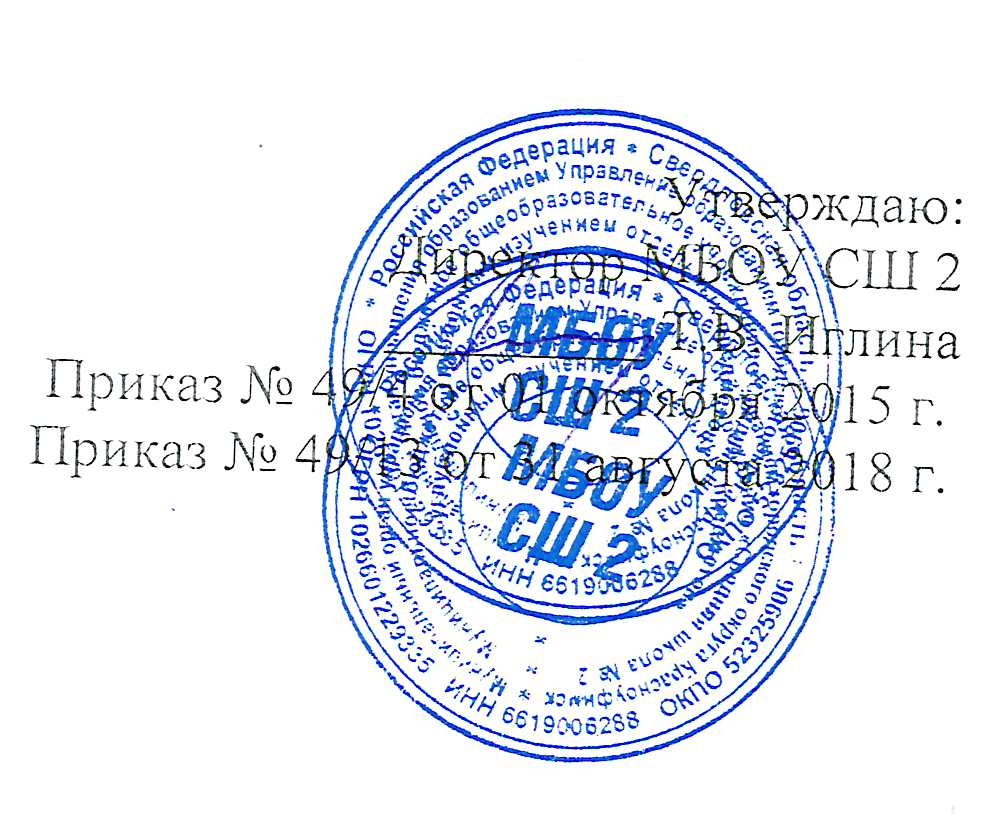 Адаптированная основная образовательная программа начального общего образования слабослышащих обучающихся ( вариант 2.2)г. КрасноуфимскСОДЕРЖАНИЕ1. Целевой раздел. 1. 1. Пояснительная записка……………………………………………………..31.2. Планируемые результаты освоения обучающимися адаптированной основной образовательной программы начального общего образования …..81. 3. Система оценки достижения планируемых результатов освоения основной образовательной программы начального общего образования. ….192. Содержательный раздел. 2.1. Программа формирования универсальных учебных действий у обучающихся на уровне начального общего образования……………………232.2. Программы учебных предметов, курсов коррекционно-развивающей области……………………………………………………………………………382.3. Программа духовно – нравственного развития, воспитания обучающихся, формирования экологической культуры, здорового и безопасного образа жизни………………………………………………………382.4. Программа коррекционной работы………………………………………..643. Организационный раздел. 3.1. Учебный план начального общего образования…………………...……..723.2. План внеурочной деятельности……………………………………………833.3. Система условий реализации основной образовательной программы начального общего образования ……….………………………………………851.Целевой разделПояснительная запискаАдаптированная основная образовательная программа начального общего образования слабослышащих обучающихся определяет содержание и организацию образовательной деятельности в МБОУ СШ 2. Она представляет собой систему взаимосвязанных программ, каждая из которых является самостоятельным звеном, обеспечивающим оптимальную коррекционно-развивающую образовательную среду для детей с ограниченными возможностями здоровья с разными образовательными потребностями.Адаптированная основная образовательная программа начального общего образования слабослышащих обучающихся определяет цели, задачи, основные этапы, содержание образования, используемые педагогические технологии и критерии результативности, все необходимые условия, позволяющие обучающимся с ОВЗ полностью удовлетворить свои образовательные и специальные потребности с минимальными психологическими перегрузками. Одна из основных идей, лежащих в работе образовательного учреждения – непрерывность и всесторонность коррекционного воздействия на ребенка с нарушением слуха с опорой на все сохранные анализаторы.Цель реализации программы – формирование у слабослышащих обучающихся общей культуры, обеспечивающей разностороннее развитие личности (нравственно-этическое, социально-личностное, интеллектуальное, физическое), овладение учебной деятельностью в соответствии с принятым в семье и обществе духовно-нравственными и социокультурными ценностями; формирование основ учебной деятельности; создание специальных условий для получения качественного начального общего образования в соответствии с возрастными, типологическими и индивидуальными особенностями, особыми образовательными потребностями; развитие способностей и творческого потенциала каждого обучающегося как субъекта отношений в сфере образования.Задачи начального общего образования слабослышащих обучающихся включают:•	достижение качественного начального общего образования  при обеспечении его доступности с учетом особых образовательных потребностей, индивидуальных особенностей и возможностей обучающихся;•	формирование общей культуры личности; обеспечение планируемых результатов по освоению обучающимся целевых установок, приобретению знаний, умений, навыков, компетенций и компетентностей, определяемых общественными, государственными, личностными и семейными потребностями, возможностями, индивидуальными особенностями обучающихся, состоянием их здоровья;•	становление и развитие личности в её индивидуальности, самобытности, уникальности и неповторимости; •	духовнонравственное, гражданское, социальное и интеллектуальное развитие обучающихся, сохранение и укрепление здоровья, развитие творческих способностей;•	обеспечение преемственности начального общего и основного общего образования;•	целенаправленное и планомерное формирование у обучающихся  словесной речи (в устной и письменной формах), речевого поведения в условиях специально педагогически созданной в образовательной организации слухоречевой среды как важнейшего условия более полноценного формирования личности, качественного образования, социальной адаптации и интеграции в обществе; •	формирование у обучающихся универсальных учебных действий; достижение ими личностных, метапредметных и предметных результатов начального общего образования при использовании в образовательном процессе современных образовательных технологий деятельностного типа, усилении роли информационно - коммуникативных технологий, способствующих успешной социализации в современном информационном обществе; •	развитие у обучающихся речевого слуха, слухозрительного восприятия устной речи, ее произносительной стороны, восприятия неречевых звучаний (включая музыку) как необходимого условия наиболее полноценного речевого развития, достижения планируемых результатов начального общего образования, социальной адаптации и интеграции в обществе; •	предоставление обучающимся возможности для эффективной самостоятельной работы;•	включение обучающихся в процессы познания и преобразования внешкольной социальной среды (населённого пункта, района, города).•	выявление и развитие возможностей и способностей обучающихся в условиях организации их общественно полезной деятельности, научно  технического и художественного творчества, развития проектно  исследовательской деятельности, проведения спортивно – оздоровительной работы с использованием системы клубов, секций, студий и кружков (включая организационные формы на основе сетевого взаимодействия, в том числе, со слышащими сверстниками); проведение  интеллектуальных, спортивных и творческих соревнований, в том числе, со слышащими сверстниками; •	участие обучающихся, их родителей (законных представителей), педагогических работников и общественности в проектировании и развитии внутришкольной социальной среды.Адаптированная основная образовательная программа начального общего образования слабослышащих обучающихся, реализуемая педагогическим коллективом образовательного учреждения, составлена на основе принципов государственной политики Российской Федерации, стратегических положений и документов в области развития образования Российской Федерации, федеральных государственных образовательных стандартов и документов образовательного учреждения:Международной «Конвенции о правах ребенка» (одобрена Генеральной Ассамблеей ООН 20.11.1989) (вступила в силу для СССР 15.09.1990).Конституции Российской Федерации (Собрание законодательства Российской Федерации, 1996).Федерального закона Российской Федерации от 29 декабря 2012 года № 273-ФЗ «Об образовании в Российской Федерации»;Приказа Минобрнауки России от 19.12.2014 №1598 «Об утверждении федерального государственного образовательного стандарта начального общего образованияобучающихся с ограниченными возможностями здоровья»;Санитарно – эпидемиологических правил (СанПиН 2.4.2.1178-02) «Гигиенические требования к условиям обучения в образовательных учреждениям», утвержденных Постановлением главного государственно санитарного врача РФ от 29 декабря . № 189, зарегистрированным в Минюсте России 3 марта ., регистрационный номер 19993. (с изменениями и дополнениями);-      Федерального перечня учебников, рекомендуемых к использованию при реализации имеющих государственную аккредитацию образовательных программ начального общего, основного общего, среднего общего образования (приказы Министерства образования и науки РФ от 31.03.2014 г. № 253, от 5.09. . № 1047, от 19.12.2012 № 1067, от 27.12. . № ., от 24.12. . № 2080 с изменениями и дополнениями). - Примерной адаптированной основной общеобразовательной программы начального общего образования  слабослышащих и позднооглохших обучающихся (одобрена решением федерального учебно-методического объединения по общему образованию (протокол  от 22 декабря  2015 г. № 4/15);- Устава МБОУ СШ 2, утвержденнго приказом Муниципального органа Управления образованием Управление образованием  ГО Красноуфимск № 194 от 16.10.2014 г.Принципы и подходы АООП НОО слабослышащих обучающихсяВ основу АООП НОО слабослышащих обучающихся положены деятельностный и дифференцированный подходы, осуществление которых предполагает:признание обучения и воспитания как единого процесса организации  познавательной, речевой и предметно-практической деятельности слабослышащих и позднооглохших обучающихся, обеспечивающего овладение ими содержанием образования (системой знаний, опытом разнообразной деятельности и  эмоционально-личностного отношения к окружающему социальному и природному миру), в качестве основного средства достижения цели образования; признание того, что развитие личности слабослышащего и позднооглохшего обучающихся зависит от характера организации доступной им учебной деятельности;развитие личности слабослышащих и позднооглохших обучающихся в соответствии с требованиями современного общества, обеспечивающими возможность их успешной социализации и социальной адаптации; разработку содержания и технологий НОО слабослышащих и позднооглохших обучающихся, определяющих пути и способы достижения ими социально желаемого уровня личностного и познавательного развития с учетом их особых образовательных потребностей;ориентацию на результаты образования как системообразующий компонент Стандарта, где общекультурное и личностное развитие слабослышащего и позднооглохшего обучающегося  составляет цель и основной результат получения НОО;реализацию права на свободный выбор мнений и убеждений, обеспечивающего развитие способностей каждого обучающегося, формирование и развитие его личности в соответствии с принятыми в семье 
и обществе духовно-нравственными и социокультурными ценностями;разнообразие организационных форм образовательного процесса 
и индивидуального развития каждого слабослышащего и позднооглохшего обучающегося, обеспечивающих рост творческого потенциала, познавательных мотивов, обогащение форм взаимодействия со сверстниками и взрослыми в познавательной деятельности.В основу формирования АООП НОО положены следующие принципы:- принципы государственной политики РФ в области образования; - принцип учета типологических и индивидуальных образовательных потребностей обучающихся;- принцип коррекционной направленности образовательного процесса;- принцип развивающей направленности образовательного процесса;- онтогенетический принцип; - принцип преемственности и непрерывности образования обучающихся с ОВЗ;- принцип комплексного подхода, использования в полном объеме реабилитационного потенциала с целью обеспечения образовательных и социальных потребностей обучающихся;- принцип целостности содержания образования- принцип направленности на формирование деятельности;  -принцип переноса знаний и умений и навыков и отношений, сформированных в условиях учебной ситуации в деятельность в жизненной ситуации;- принцип сотрудничества с семьей.Психолого-педагогическая характеристика слабослышащих и позднооглохших обучающихсяТугоухость – стойкое понижение слуха, вызывающее затруднения в восприятии речи. Тугоухость может быть выражена в различной степени – от небольшого нарушения восприятии шепотной речи до резкого ограничения восприятия речи разговорной громкости. При тугоухости у ребёнка возникают затруднения в восприятии и самостоятельном овладении речью. Однако остаётся возможность овладения с помощью слуха хотя бы ограниченным и искажённым составом слов. Детей с тугоухостью называют слабослышащими. Многие слабослышащие дети, обладая различными степенями сохранного слуха, не умеют пользоваться им в целях познания и общения.  Дефицит слуховой информации порождает различные отклонения в речевом развитии, которое зависит от многих факторов, таких как степень и сроки снижения слуха, уровень общего психического развития, наличие педагогической помощи, речевая среда, в которой находился ребёнок. Многообразные сочетания этих фактов обусловливают вариативность речевого развития. Многие слабослышащие школьники не понимают обращенной к ним речи и ориентируются в общении на такие факторы, как действия, естественные жесты и эмоции взрослых. Дети с легкой и средней степенью тугоухости могли бы понимать окружающих, но нередко их восприятие речи приобретает искажённый характер из-за неразличения близких по звучанию слов и фраз. Искажённое восприятие речи окружающих, ограниченность словарного запаса, неумение выразить себя – все это нарушает общение с другими детьми и со взрослыми, что отрицательно сказывается на познавательном развитии и на формировании личности детей.Особые образовательные потребности слабослышащих и позднооглохших обучающихсяОсобые образовательные потребности слабослышащих и позднооглохших обучающихся на основе АООП НОО (вариант 2.2) включают: условия обучения, обеспечивающие образовательно-коррекционную направленность всего образовательного процесса основе коммуникативно - деятельностного и личностно - ориетированного подходов при обязательном создании слухоречевой среды, целенаправленном и систематическом развитии словесной речи (в устной и письменной формах), познавательной деятельности, расширении жизненных компетенций слабослышащих и позднооглохших детей; обеспечение деловой и эмоционально комфортной атмосферы, способствующей качественному образованию и личностному развитию обучающихся, формированию активного сотрудничества  детей в разных видах учебной и внеурочной деятельности, расширению их социального опыта, взаимодействия со взрослыми и сверстниками, в том числе, имеющими нормальный слух;преодоление ситуативности, фрагментарности и однозначности понимания происходящего ребенком и его социокультурным окружением; специальную помощь обучающимся в осмыслении, упорядочивании, дифференциации и речевом опосредовании индивидуального жизненного опыта, впечатлений, наблюдений, действий, воспоминаний, представлений о будущем; специальную помощь в осознании своих возможностей и ограничений;учёт специфики восприятия и переработки информации, овладения  учебным материалом в процессе обучения слабослышащих и позднооглохших детей и оценке их достижений; исключение формального освоения и накопления знаний;использование на уроках, занятиях, во внеурочное время соотношения устной, письменной, устно - дактильной и жестовой речи с учетом их необходимости для качественного образования в условиях целенаправленного и систематического обучения детей словесной речи (в устной и письменной формах) в ходе всего образовательно- коррекционного процесса; использование слабослышащими и позднооглохшими обучающимися в межличностном общении с детьми и взрослыми с нормальным и нарушенным слухом разных видов речи с учетом владения ими партнерами по общению и особенностей коммуникативной ситуации с целью реализации ребенком собственных познавательных, социокультурных и коммуникативных потребностей, разрешения возникающих трудностей и др.; развитие умений обучающихся использовать устную речь по всему спектру коммуникативных ситуаций (задавать вопросы, договариваться, выражать свое мнение, обсуждать мысли и чувства, дополнять и уточнять смысл высказывания и др.); целенаправленное  и систематическое развитие речевого слуха, слухозрительного восприятия устной речи, ее произносительной стороны, восприятия неречевых звучаний, включая музыку, как важного условия овладения обучающимися устной речью, речевым поведением, их более полноценного развития, качественного образования, социальной адаптации; развитие умений пользоваться индивидуальными слуховыми аппаратами, звукоусиливающей аппаратурой коллективного и индивидуального пользования, следить за ее состоянием, оперативно обращаться за помощью в случае появления дискомфорта; организация внимания слабослышащего и позднооглохшего ребенка к жизни близких людей, переживаниям близких взрослых и соучеников, специальная помощь в понимании взаимоотношений, связи событий, поступков и настроений, мотивов и последствий поступков своих и окружающих.Только при удовлетворении особых образовательных потребностей каждого обучающегося, можно открыть ему путь к полноценному качественному образованию.Общая характеристика АООП НООАдаптированная основная образовательная программа начального общего образования слабослышащих и позднооглохших обучающихся определяет содержание образования, его ожидаемые результаты и условия ее реализации.Вариант 2.2. предполагает, что слабослышащий и позднооглохший обучающийся получает образование в пролонгированные сроки сопоставимое по итоговым достижениям к моменту завершения школьного обучения с образованием слышащих сверстников.На основе АООП НОО нормативный срок обучения составляет 4 года (1-4 классы) или 5 лет (1-5 классы). Выбор продолжительности обучения остается за образовательным учреждением, исходя из возможностей к подготовке слабослышащих и позднооглохших детей к обучению в учреждении.Определение варианта основной образовательной программы для слабослышащих и позднооглохших обучающихся осуществляется на основе рекомендаций ПМПК, сформулированных по результатам его комплексного обследования, в порядке, установленном законодательством Российской Федерации.АООП НОО для обучающихся с ОВЗ, имеющих инвалидность, дополняется индивидуальной программой реабилитации (далее — ИПР) инвалида в части создания специальных условий получения образования.На основе АООП НОО формируется социокультурная и образовательная среда в соответствии с общими и особыми образовательными потребностями данной категории обучающихся. Учитывается, что вся образовательная деятельность должна иметь образовательно-коррекционный характер, строиться на основе коммуникативно - деятельностного и личностно - ориетированного подходов при особом структурировании содержания обучения на основе усиления внимания к целенаправленному развитию словесной речи, формированию (социальной) жизненной компетенции, применении как общих, так и специальных методов и приемов обучения, обязательном включении специальных предметов коррекционно-развивающего направления. Образовательно – коррекционный процесс реализуется в условиях специально педагогически созданной слухоречевой среды, предполагающей, в том числе, постоянное использование обучающимися звукоусиливающей аппаратуры разных типов. Достижение планируемых результатов освоения АООП НОО определяются по завершению обучения в начальной школе. Получая образование на основе АООП НОО слабослышащий и позднооглохший обучающий имеет право на прохождение текущей, промежуточной и государственной итоговой аттестации в иных формах.Реализация АООП обеспечивает слабослышащим и позднооглохшим обучающимся уровень начального общего образования, способствующий на этапе основного общего образования (в соответствующих образовательных условиях) достижению итоговых результатов, сопоставимых с требованиями ФГОС основного общего образования, что позволяет им продолжить образование, получить профессиональную подготовку, содействует наиболее полной социальной адаптации и интеграции в обществе. АООП НОО слабослышащих и позднооглохших обучающихся реализуется образовательным учреждением через урочную и внеурочную деятельность в соответствии с санитарно-эпидемиологическими правилами и нормативами.АООП слабослышащих и позднооглохших обучающихся включает: обязательную часть и часть, формируемую участниками образовательных отношений.Обязательная часть образовательной программы для слабослышащих и позднооглохших обучающихся составляет 80%, часть, формируемая участниками образовательного процесса – 20% от общего объема адаптированной основной общеобразовательной программы.Предусматривается возможность гибкой смены образовательного маршрута, программ и условий получения НОО обучающимися с ОВЗ на основе комплексной оценки личностных, метапредметных и предметных результатов освоения АООП НОО, заключения психолого-медико-педагогической комиссии (далее – ПМПК) и мнения родителей (законных представителей).1.2. Планируемые результаты освоения обучающимися адаптированной основной общеобразовательной программы начального общего образованияОсвоение примерной адаптированной общеобразовательной программы начального общего образования, созданной на основе варианта 2.2 Стандарта, обеспечивает достижение слабослышащими обучающимися трех видов результатов: личностных, метапредметных и предметных. Личностные результаты освоения АООП НООС учетом индивидуальных возможностей и особых образовательных потребностей слабослышащих обучающихся личностные результаты освоения АООП НОО отражают:1) осознание себя как гражданина России; формирование чувства гордости за свою родину, российский народ и историю России; формирование уважительного отношения к иному мнению, истории и культуре других народов; 2) принятие и освоение социальной роли обучающегося, развитие мотивов учебной деятельности и формирование личностного смысла учения;3) формирование эстетических потребностей, ценностей и чувств;4) развитие этических чувств, доброжелательности и эмоционально-нравственной отзывчивости, понимания и сопереживания чувствам других людей;5) развитие самостоятельности и личной ответственности за свои поступки на основе представлений о нравственных нормах, социальной справедливости и свободе;6) развитие навыков сотрудничества со взрослыми и сверстниками в разных социальных ситуациях, умения не создавать конфликтов и находить выходы из спорных ситуаций;7) формирование установки на безопасный, здоровый образ жизни, наличие мотивации к творческому труду, работе на результат, бережному отношению к материальным и духовным ценностям;8) развитие адекватных представлений о собственных возможностях и ограничениях, о насущно необходимом жизнеобеспечении (умение адекватно оценивать свои силы; пользоваться индивидуальными слуховыми аппаратами и другими личными адаптированными средствами в разных ситуациях; пользоваться специальной тревожной кнопкой на мобильном телефоне; написать при необходимости sms-сообщение и другие);9) овладение начальными умениями адаптации в динамично изменяющемся и развивающемся мире; 10) овладение социально-бытовыми умениями, используемыми в повседневной жизни (представления об устройстве домашней и школьной жизни; умение включаться в разнообразные повседневные школьные дела; владение речевыми средствами для включения в повседневные школьные и бытовые дела, навыками коммуникации, в том числе устной, в различных видах урочной и внеурочной деятельности). Метапредметные результаты освоения АООП НООМетапредметные результаты освоения АООП НОО включают освоенные обучающимися универсальные учебные действия (познавательные, регулятивные и коммуникативные), обеспечивающие овладение ключевыми компетенциями, составляющими основу умения учиться, и межпредметными знаниями, а также способность решать учебные и жизненные задачи и готовность к овладению в дальнейшем АООП основного образования. Метапредметные результаты отражают: 1) овладение способностью принимать и сохранять цели и задачи учебной деятельности, поиска средств ее осуществления;2) освоение способов решения проблем творческого и поискового характера;3) формирование умения планировать, контролировать и оценивать учебные действия в соответствии с поставленной задачей и условиями ее реализации; определять наиболее эффективные способы достижения результата;4) формирование умения понимать причины успеха (неуспеха) учебной деятельности и способности конструктивно действовать даже в ситуациях неуспеха;5) освоение начальных форм познавательной и личностной рефлексии;6) использование знаково-символических средств представления информации для создания моделей изучаемых объектов и процессов, схем решения учебных и практических задач;7) активное использование речевых средств и средств информационных и коммуникационных технологий (далее -ИКТ) для решения коммуникативных и познавательных задач;8) использование различных способов поиска (в справочных источниках и открытом учебном информационном пространстве сети Интернет), сбора, обработки, анализа, организации, передачи и интерпретации информации в соответствии с коммуникативными и познавательными задачами и технологиями учебного предмета; 9) овладение навыками смыслового чтения текстов различных стилей и жанров в соответствии с целями и задачами; осознанно строить речевое высказывание в соответствии с задачами коммуникации и составлять тексты в устной и письменной формах;10) овладение логическими действиями сравнения, анализа, синтеза, обобщения, классификации по родовидовым признакам, установления аналогий и причинно-следственных связей, построения рассуждений, отнесения к известным понятиям;11) желание и умения вступать в устную коммуникацию с детьми и взрослыми в знакомых обучающимся типичных жизненных ситуациях при решении учебных, бытовых и социокультурных задач; готовность признавать возможность существования различных точек зрения и права каждого иметь свою; готовность давать оценку событий, поступков людей, излагать свое мнение;12) определение общей цели и путей ее достижения; умение договариваться о распределении функций и ролей в совместной деятельности; осуществлять взаимный контроль в совместной деятельности, адекватно оценивать собственное поведение и поведение окружающих;13) готовность конструктивно разрешать конфликты посредством учета интересов сторон и сотрудничества;14) овладение начальными сведениями о сущности и особенностях объектов, процессов и явлений действительности (природных, социальных, культурных, технических и других) в соответствии с содержанием конкретного учебного предмета;15) овладение базовыми предметными и межпредметными понятиями, отражающими существенные связи и отношения между объектами и процессами;16) умение работать в материальной и информационной среде начального общего образования (в том числе с учебными моделями) в соответствии с содержанием конкретного учебного предмета.Предметные результаты освоения АООП НООФилологияРусский язык:1) формирование первоначальных представлений о единстве и многообразии языкового и культурного пространства России, о языке как основе национального самосознания;2) понимание обучающимися того, что язык представляет собой явление национальной культуры и основное средство человеческого общения, осознание значения русского языка как государственного языка Российской Федерации, языка межнационального общения;3) сформированность позитивного отношения к правильной устной и письменной речи как показателям общей культуры и гражданской позиции человека;4) овладение первоначальными представлениями о нормах русского и родного литературного языка (орфоэпических, лексических, грамматических) и правилах речевого этикета; умение ориентироваться в целях, задачах, средствах и условиях общения, выбирать адекватные языковые средства для успешного решения коммуникативных задач; 5) овладение учебными действиями с языковыми единицами и умение использовать знания для решения познавательных, практических и коммуникативных задач.Литературное чтение: 1) понимание литературы как явления национальной и мировой культуры, средства сохранения и передачи нравственных ценностей и традиций; 2) осознание значимости чтения для личного развития; формирование представлений о мире, российской истории и культуре, первоначальных этических представлений, понятий о добре и зле, нравственности; успешности обучения по всем учебным предметам; формирование потребности в систематическом чтении; 3) понимание роли чтения, использование разных видов чтения (ознакомительное, изучающее, выборочное, поисковое); умение осознанно воспринимать и оценивать содержание и специфику различных текстов, участвовать в их обсуждении, давать и обосновывать нравственную оценку поступков героев; 4) достижение необходимого для продолжения образования уровня читательской компетентности, общего речевого развития, т.е. овладение техникой чтения вслух и про себя, элементарными приемами интерпретации, анализа и преобразования художественных, научно-популярных и учебных текстов с использованием элементарных литературоведческих понятий; 5) умение самостоятельно выбирать интересующую литературу; пользоваться справочными источниками для понимания и получения дополнительной информации.Иностранный язык: 1) приобретение начальных навыков общения в устной и письменной форме с носителями иностранного языка на основе своих речевых возможностей и потребностей; освоение правил речевого и неречевого поведения; 2) освоение начальных лингвистических представлений, необходимых для овладения на элементарном уровне устной и письменной речью на иностранном языке, расширение лингвистического кругозора; 3) сформированность дружелюбного отношения и толерантности к носителям другого языка на основе знакомства с жизнью своих сверстников в других странах, с детским фольклором и доступными образцами детской художественной литературы. Математика и информатика:1) использование начальных математических знаний для описания и объяснения окружающих предметов, процессов, явлений, а также оценки их количественных и пространственных отношений; 2) овладение основами логического и алгоритмического мышления, пространственного воображения и математической речи, измерения, пересчета, прикидки и оценки, наглядного представления данных и процессов, записи и выполнения алгоритмов; 3) приобретение начального опыта применения математических знаний для решения учебно-познавательных и учебно-практических задач; 4) умение выполнять устно и письменно арифметические действия с числами и числовыми выражениями, решать текстовые задачи, умение действовать в соответствии с алгоритмом и строить простейшие алгоритмы, исследовать, распознавать и изображать геометрические фигуры, работать с таблицами, схемами, графиками и диаграммами, цепочками, совокупностями, представлять, анализировать и интерпретировать данные; 5) приобретение первоначальных представлений о компьютерной грамотности.Обществознание и естествознание (Окружающий мир): 1) понимание особой роли России в мировой истории, воспитание чувства гордости за национальные свершения, открытия, победы; 2) сформированность уважительного отношения к России, родному краю, своей семье, истории, культуре, природе нашей страны, ее современной жизни; 3) осознание целостности окружающего мира, освоение основ экологической грамотности, элементарных правил нравственного поведения в мире природы и людей, норм здоровьесберегающего поведения в природной и социальной среде; 4) освоение доступных способов изучения природы и общества (наблюдение, запись, измерение, опыт, сравнение, классификация и др., с получением информации из семейных архивов, от окружающих людей, в открытом информационном пространстве); 5) развитие навыков устанавливать и выявлять причинно-следственные связи в окружающем мире. Основы религиозных культур и светской этики: 1) готовность к нравственному самосовершенствованию, духовному саморазвитию; 2) знакомство с основными нормами светской и религиозной морали, понимание их значения в выстраивании конструктивных отношений в семье и обществе;3) понимание значения нравственности, веры и религии в жизни человека и общества;4) формирование первоначальных представлений о светской этике, о традиционных религиях, их роли в культуре, истории и современности России;5) первоначальные представления об исторической роли традиционных религий в становлении российской государственности;6) становление внутренней установки личности поступать согласно своей совести; воспитание нравственности, основанной на свободе совести и вероисповедания, духовных традициях народов России; 7) осознание ценности человеческой жизни. Искусство. Изобразительное искусство: 1) сформированность первоначальных представлений о роли изобразительного искусства в жизни человека, его роли в духовно- нравственном развитии человека; 2) сформированность основ художественной культуры, в том числе на материале художественной культуры родного края, эстетического отношения к миру; понимание красоты как ценности; потребности в художественном творчестве и в общении с искусством; 3) овладение практическими умениями и навыками в восприятии, анализе и оценке произведений искусства; 4) овладение элементарными практическими умениями и навыками в различных видах художественной деятельности (рисунке, живописи, скульптуре, художественном конструировании), а также в специфических формах художественной деятельности, базирующихся на ИКТ (цифровая фотография, видеозапись, элементы мультипликации и пр.).Музыка: 1) сформированность первоначальных представлений о роли музыки в жизни человека, ее роли в духовно-нравственном развитии человека; 2) сформированность основ музыкальной культуры, в том числе на материале музыкальной культуры родного края, развитие художественного вкуса и интереса к музыкальному искусству и музыкальной деятельности; 3) умение воспринимать музыку и выражать свое отношение к музыкальному произведению;4) использование музыкальных образов при создании театрализованных и музыкально-пластических композиций, исполнении вокально-хоровых произведений, в импровизации. Технология: 1) получение первоначальных представлений о созидательном и нравственном значении труда в жизни человека и общества; о мире профессий и важности правильного выбора профессии; 2) усвоение первоначальных представлений о материальной культуре как продукте предметно-преобразующей деятельности человека; 3) приобретение навыков самообслуживания; овладение технологическими приемами ручной обработки материалов; усвоение правил техники безопасности; 4) использование приобретенных знаний и умений для творческого решения несложных конструкторских, художественно-конструкторских (дизайнерских), технологических и организационных задач; 5) приобретение первоначальных навыков совместной продуктивной деятельности, сотрудничества, взаимопомощи, планирования и организации;6) приобретение первоначальных знаний о правилах создания предметной и информационной среды и умений применять их для выполнения учебно- познавательных и проектных художественно-конструкторских задач. Физическая культура: 1) формирование первоначальных представлений о значении физической культуры для укрепления здоровья человека (физического, социального и психологического), о ее позитивном влиянии на развитие человека (физическое, интеллектуальное, эмоциональное, социальное), о физической культуре и здоровье как факторах успешной учебы и социализации; 2) овладение умениями организовывать здоровьесберегающую жизнедеятельность (режим дня, утренняя зарядка, оздоровительные мероприятия, подвижные игры и т.д.); 3) формирование навыка систематического наблюдения за своим физическим состоянием, величиной физических нагрузок, данных мониторинга здоровья (рост, масса тела и др.), показателей развития основных физических качеств (силы, быстроты, выносливости, координации, гибкости). В том числе подготовка к выполнению нормативов Всероссийского физкультурно-спортивного комплекса «Готов к труду и обороне» (ГТО) Планируемые результаты освоения программ учебных курсовПредметные результаты изучения предметной области «Математика и информатика» должны отражать:«Занимательная математика»Изучение предмета в соответствии с требованиями ФГОС НОО направлено на достижение следующих результатов.Личностные результаты:	формирование уважительного отношения к иному мнению, истории и культуре других народов;	овладение начальными навыками адаптации в динамично изменяющемся и развивающемся мире;	принятие и освоение социальной роли обучающегося, развитие мотивов учебной деятельности и формирование личностного смысла учения;	развитие самостоятельности и личной ответственности за свои поступки, в том числе в информационной деятельности, на основе представлений о нравственных нормах, социальной справедливости и свободе;	формирование эстетических потребностей, ценностей и чувств;	развитие этических чувств, доброжелательности и эмоционально-нравственной отзывчивости, понимания и сопереживания чувствам других людей;	развитие навыков сотрудничества со взрослыми и сверстниками в разных социальных ситуациях, умения не создавать конфликтов и находить выходы из спорных ситуаций;	формирование установки на безопасный, здоровый образ жизни, наличие мотивации к творческому труду, работе на результат, бережному отношению к материальным и духовным ценностям.Метапредметные результаты:	овладение способностью принимать и сохранять цели и задачи учебной деятельности, поиска средств ее осуществления;	освоение способов решения проблем творческого и поискового характера;	формирование умения планировать, контролировать и оценивать учебные действия в	соответствии с поставленной задачей и условиями ее реализации; определять наиболее эффективные способы достижения результата;	формирование умения понимать причины успеха/неуспеха учебной деятельности и способности конструктивно действовать даже в ситуациях неуспеха;	освоение начальных форм познавательной и личностной рефлексии;	использование знаково-символических средств представления информации для создания моделей изучаемых объектов и процессов, схем решения учебных и практических задач;	активное использование речевых средств и средств информационных и коммуникационных технологий для решения коммуникативных и познавательных задач;	использование различных способов поиска (в справочных источниках и открытом учебном информационном пространстве сети Интернет), сбора, обработки, анализа, организации, передачи и интерпретации информации в соответствии с коммуникативными и познавательными задачами и технологиями учебного предмета; в том числе умение вводить текст с помощью клавиатуры, фиксировать (записывать) в цифровой форме измеряемые величины и анализировать изображения, звуки, готовить свое выступление и выступать с аудио-, видео- и графическим сопровождением; соблюдать нормы информационной избирательности, этики и этикета;	овладение навыками смыслового чтения текстов различных стилей и жанров в соответствии с целями и задачами; осознанно строить речевое высказывание в соответствии с	задачами коммуникации и составлять тексты в устной и письменной формах;	овладение логическими действиями сравнения, анализа, синтеза, обобщения, классификации по родовидовым признакам, установления аналогий и причинно-следственных связей, построения рассуждений, отнесения к известным понятиям;	готовность слушать собеседника и вести диалог; готовность признавать возможность существования различных точек зрения и права каждого иметь свою; излагать свое мнение и аргументировать свою точку зрения и оценку событий;	определение общей цели и путей ее достижения; умение договариваться о распределении функций и ролей в совместной деятельности; осуществлять взаимный контроль в совместной деятельности, адекватно оценивать собственное поведение и поведение окружающих;	готовность конструктивно разрешать конфликты посредством учета интересов сторон и сотрудничества;	овладение начальными сведениями о сущности и особенностях объектов, процессов и явлений действительности (природных, социальных, культурных, технических и др.) в соответствии с содержанием конкретного учебного предмета;	овладение базовыми предметными и межпредметными понятиями, отражающими существенные связи и отношения между объектами и процессами;	умение работать в материальной и информационной среде начального общего образования (в том числе с учебными моделями) в соответствии с содержанием конкретного учебного предмета; формирование начального уровня культуры пользования словарями в системе универсальных учебных действий.Предметные результаты:	использование начальных математических знаний для описания и объяснения окружающих предметов, процессов, явлений, а также оценки их количественных и пространственных отношений;	овладение основами логического и алгоритмического мышления, пространственного воображения и математической речи, измерения, пересчета, прикидки и оценки, наглядного представления данных и процессов, записи и выполнения алгоритмов;	приобретение начального опыта применения математических знаний для решения учебно-познавательных и учебно-практических задач;	умение выполнять устно и письменно арифметические действия с числами и числовыми выражениями, решать текстовые задачи, умение действовать в соответствии с алгоритмом и строить простейшие алгоритмы, исследовать, распознавать и изображать геометрические фигуры, работать с таблицами, схемами, графиками и диаграммами, цепочками, совокупностями, представлять, анализировать и интерпретировать данные;	приобретение первоначальных представлений о компьютерной грамотности.«Занимательная информатика» Личностные результаты1)	овладение начальными навыками адаптации в динамично изменяющемся и развивающемся мире;2)	развитие мотивов учебной деятельности;3)	развитие самостоятельности и личной ответственности за свои поступки в ин-формационной деятельности, на основе представлений о нравственных нормах, социаль-ной справедливости и свободе;4)	развитие навыков сотрудничества со взрослыми и сверстниками в разных социальных ситуациях, умения не создавать конфликтов и находить выходы из спорных ситуаций;Метапредметные результаты1)	освоение способов решения проблем творческого и поискового характера;2)	формирование умения планировать, контролировать и оценивать учебные действия в соответствии с поставленной задачей и условиями её реализации;3)	использование знаково-символических средств представления информации для создания моделей изучаемых объектов и процессов, схем решения учебных и практических задач;4)	активное использование речевых средств и средств информационных и коммуникационных технологий для решения коммуникативных и познавательных задач;5)	использование различных способов поиска (в справочных источниках и открытом учебном информационном пространстве Интернета), сбора, обработки, анализа, организации, передачи и интерпретации информации в соответствии с коммуникативными и познавательными задачами и технологиями учебного предмета, в том числе умение вводить текст с помощью клавиатуры, фиксировать (записывать) в цифровой форме измеряемые величины и анализировать изображения, звуки, готовить своё выступление и выступать с аудио-, видео- и графическим сопровождением;6)	осознанно строить речевое высказывание в соответствии с задачами коммуникации и составлять тексты в устной и письменной форме;7)	овладение логическими действиями сравнения, анализа, синтеза, обобщения, классификации по родовидовым признакам, установления аналогий и причинно-следственных связей, построения рассуждений, отнесения к известным понятиям;8)	готовность слушать собеседника и вести диалог; готовность признавать возможность существования различных точек зрения и права каждого иметь свою; излагать своё мнение и аргументировать свою точку зрения и оценку событий;9)	готовность конструктивно разрешать конфликты посредством учёта интересов сторон и сотрудничества;10)	овладение начальными сведениями о сущности и особенностях информационных объектов, процессов и явлений действительности;11)	овладение базовыми предметными и межпредметными понятиями, отражающими существенные связи и отношения между объектами и процессами;Предметные результаты1)	владение базовым понятийным аппаратом: - цепочка (конечная последовательность); - мешок (неупорядоченная совокупность);- утверждения, логические значения утверждений;- исполнитель, система команд и ограничений, конструкция повторения; - дерево, понятия, связанные со структурой дерева;- игра с полной информацией для двух игроков, понятия: правила игры, ход игры,позиция игры, выигрышная стратегия;2)	владение практически значимыми информационными умениями и навыками, их применением к решению информатических и неинформатических задач:- выделение, построение и достраивание по системе условий: цепочки, дерева, мешка;- проведение полного перебора объектов;-	определение значения истинности утверждений для данного объекта; понимание описания объекта с помощью истинных и ложных утверждений, в том числе включающих понятия: все/каждый, есть/нет, всего, не;-	использование имён для указания нужных объектов;-	использование справочного материала для поиска нужной информации, в том числе словарей (учебных, толковых и др.) и энциклопедий;-	сортировка и упорядочивание объектов по некоторому признаку, в том числе расположение слов в словарном порядке;-	выполнение инструкций и алгоритмов для решения некоторой практической или учебной задачи;-	достраивание, построение и выполнение программ для исполнителя, в том числе включающих конструкцию повторения;-	использование дерева для перебора, в том числе всех вариантов партий игры, классификации, описания структуры.«Наглядная геометрия»Изучение предмета в соответствии с требованиями ФГОС НОО направлено на достижение следующих результатов.Личностные результаты:	формирование основ российской гражданской идентичности, чувства гордости за свою Родину, российский народ и историю России, осознание своей этнической и национальной принадлежности; формирование ценностей многонационального российского общества; становление гуманистических и демократических ценностных ориентаций;	формирование уважительного отношения к иному мнению, истории и культуре других народов;	овладение начальными навыками адаптации в динамично изменяющемся и развивающемся мире;	принятие и освоение социальной роли обучающегося, развитие мотивов учебной деятельности и формирование личностного смысла учения;	развитие самостоятельности и личной ответственности за свои поступки, в том числе в информационной деятельности, на основе представлений о нравственных нормах, социальной справедливости и свободе;	формирование эстетических потребностей, ценностей и чувств;	развитие этических чувств, доброжелательности и эмоционально-нравственной отзывчивости, понимания и сопереживания чувствам других людей;	развитие навыков сотрудничества со взрослыми и сверстниками в разных социальных ситуациях, умения не создавать конфликтов и находить выходы из спорных ситуаций;	формирование установки на безопасный, здоровый образ жизни, наличие мотивации к творческому труду, работе на результат, бережному отношению к материальным и духовным ценностям.Метапредметные результаты:	овладение способностью принимать и сохранять цели и задачи учебной деятельности, поиска средств ее осуществления;	освоение способов решения проблем творческого и поискового характера;	формирование умения планировать, контролировать и оценивать учебные действия в	соответствии с поставленной задачей и условиями ее реализации; определять наиболее эффективные способы достижения результата;	формирование умения понимать причины успеха/неуспеха учебной деятельности и способности конструктивно действовать даже в ситуациях неуспеха;	освоение начальных форм познавательной и личностной рефлексии;	использование знаково-символических средств представления информации для создания моделей изучаемых объектов и процессов, схем решения учебных и практических задач;	активное использование речевых средств и средств информационных и коммуникационных технологий для решения коммуникативных и познавательных задач;	использование различных способов поиска (в справочных источниках и открытом учебном информационном пространстве сети Интернет), сбора, обработки, анализа, организации, передачи и интерпретации информации в соответствии с коммуникативными и познавательными задачами и технологиями учебного предмета; в том числе умение вводить текст с помощью клавиатуры, фиксировать (записывать) в цифровой форме измеряемые величины и анализировать изображения, звуки, готовить свое выступление и выступать с аудио-, видео- и графическим сопровождением; соблюдать нормы информационной избирательности, этики и этикета;	овладение логическими действиями сравнения, анализа, синтеза, обобщения, классификации по родовидовым признакам, установления аналогий и причинно-следственных связей, построения рассуждений, отнесения к известным понятиям;	готовность слушать собеседника и вести диалог; готовность признавать возможность существования различных точек зрения и права каждого иметь свою; излагать свое мнение и аргументировать свою точку зрения и оценку событий;	определение общей цели и путей ее достижения; умение договариваться о распределении функций и ролей в совместной деятельности; осуществлять взаимный контроль в совместной деятельности, адекватно оценивать собственное поведение и поведение окружающих;	готовность конструктивно разрешать конфликты посредством учета интересов сторон и сотрудничества;	овладение начальными сведениями о сущности и особенностях объектов, процессов и явлений действительности (природных, социальных, культурных, технических и др.)в соответствии с содержанием конкретного учебного предмета;	овладение базовыми предметными и межпредметными понятиями, отражающими существенные связи и отношения между объектами и процессами;	умение работать в материальной и информационной среде начального общего образования (в том числе с учебными моделями) в соответствии с содержанием конкретного учебного курса; формирование начального уровня культуры пользования словарями в системе универсальных учебных действий.Предметные результаты:	использование начальных математических знаний для описания и объяснения окружающих предметов, процессов, явлений, а также оценки их количественных и пространственных отношений;	овладение основами логического и алгоритмического мышления, пространственного воображения и математической речи, измерения, пересчета, прикидки и оценки, наглядного представления данных и процессов, записи и выполнении алгоритмов;	приобщение начального опыта применения геометрических знаний для решения учебно-познавательных и учебно-практических задача;	выделять из множества геометрических фигур плоские и объемные.Предметные результаты изучения предметной области «Филология» должны отражать:«Речь и культура общения»Изучение предмета в соответствии с требованиями ФГОС НОО направлено на достижение следующих результатов:Личностные результаты-формирование основ российской гражданской идентичности, чувства гордости за свою Родину, российский народ и историю России, осознание своей этнической и национальной принадлежности; формирование ценностей многонационального российского общества; становление гуманистических и демократических ценностных ориентаций;-	формирование уважительного отношения к иному мнению, истории и культуре других народов;-	овладение начальными навыками адаптации в динамично изменяющемся и развивающемся мире;-	принятие и освоение социальной роли обучающегося, развитие мотивов учебной деятельности и формирование личностного смысла учения;-	развитие самостоятельности и личной ответственности за свои поступки, в том числе в информационной деятельности, на основе представлений о нравственных нормах, социальной справедливости и свободе;-	формирование эстетических потребностей, ценностей и чувств;-	развитие этических чувств, доброжелательности и эмоционально-нравственной отзывчивости, понимания и сопереживания чувствам других людей;-	развитие навыков сотрудничества со взрослыми и сверстниками в разных социальных ситуациях, умения не создавать конфликтов и находить выходы из спорных ситуаций;-	формирование установки на безопасный, здоровый образ жизни, наличие мотивации к творческому труду, работе на результат, бережному отношению к материальным и духовным ценностям.Метапредметные результаты:- овладение способностью принимать и сохранять цели и задачи учебной деятельности, поиска средств ее осуществления;-	освоение способов решения проблем творческого и поискового характера;-	формирование умения планировать, контролировать и оценивать учебные действия в соответствии с поставленной задачей и условиями ее реализации; определять наиболее эффективные способы достижения результата;-	формирование умения понимать причины успеха/неуспеха учебной деятельности и	способности конструктивно действовать даже в ситуациях неуспеха;-	освоение начальных форм познавательной и личностной рефлексии;-	использование знаково-символических средств представления информации для создания моделей изучаемых объектов и процессов, схем решения учебных и практических задач;-	активное использование речевых средств и средств информационных и коммуникационных технологий для решения коммуникативных и познавательных задач;-	использование различных способов поиска (в справочных источниках и открытом учебном информационном пространстве сети Интернет), сбора, обработки, анализа, организации, передачи и интерпретации информации в соответствии с коммуникативными и познавательными задачами и технологиями учебного предмета; в том числе умение вводить текст с помощью клавиатуры, фиксировать (записывать) в цифровой форме измеряемые величины и анализировать изображения, звуки, готовить свое выступление и выступать с аудио-, видео- и графическим сопровождением; соблюдать нормы информационной избирательности, этики и этикета;	овладение навыками смыслового чтения текстов различных стилей и жанров в соответствии с целями и задачами; осознанно строить речевое высказывание в соответствии с	задачами коммуникации и составлять тексты в устной и письменной формах;	овладение логическими действиями сравнения, анализа, синтеза, обобщения, классификации по родовидовым признакам, установления аналогий и причинно-следственных связей, построения рассуждений, отнесения к известным понятиям;	готовность слушать собеседника и вести диалог; готовность признавать возможность существования различных точек зрения и права каждого иметь свою; излагать свое мнение и аргументировать свою точку зрения и оценку событий;	определение общей цели и путей ее достижения; умение договариваться о распределении функций и ролей в совместной деятельности; осуществлять взаимный контроль в совместной деятельности, адекватно оценивать собственное поведение и поведение окружающих;	готовность конструктивно разрешать конфликты посредством учета интересов сторон и сотрудничества;	умение работать в материальной и информационной среде начального общего образования (в том числе с учебными моделями) в соответствии с содержанием конкретного учебного предмета; формирование начального уровня культуры пользования словарями в системе универсальных учебных действий.Предметные результаты:	овладение первоначальными представлениями о нормах русского литературного языка (орфоэпических, лексических) и правилах речевого этикета;	умение ориентироваться в целях, задачах, средствах и условиях общения, выбирать адекватные языковые средства для успешного решения коммуникативных задач.1.3. Система оценки достижения обучающимися планируемых результатов освоения адаптированной основной общеобразовательной программы начального общего образованияСистема оценки достижения слабослышащими обучающимися планируемых результатов освоения АООП НОО призвана решить следующие задачи:- закреплять основные направления и цели оценочной деятельности, описание объекта и содержание оценки, критерии, процедуры и состав инструментария оценивания, формы представления результатов, условия и границы применения системы оценки;- ориентировать образовательную деятельность на духовно-нравственное развитие и воспитание обучающихся, достижение планируемых результатов освоения содержания учебных предметов начального общего образования и формирование универсальных учебных действий;-обеспечивать комплексный подход к оценке результатов освоения основной общеобразовательной программы начального общего образования, позволяющий вести оценку предметных, метапредметных и личностных результатов начального общего образования;- предусматривать оценку достижений обучающихся (итоговая оценка обучающихся, освоивших адаптированную основную общеобразовательную программу начального общего образования) и оценку эффективности деятельности образовательной организации.Основное содержание оценки личностных результатов на уровне начального общего образования строится вокруг оценки:•	 сформированности внутренней позиции обучающегося, которая находит отражение в эмоционально положительном отношении к образовательному учреждению, ориентации на содержательные моменты образовательного процесса — уроки, познание нового, овладение умениями и новыми компетенциями, характер учебного сотрудничества с учителем и одноклассниками — и ориентации на образец поведения «хорошего ученика» как пример для подражания;•	 сформированности основ гражданской идентичности, включая чувство гордости за свою Родину, знание знаменательных для Отечества исторических событий; любовь к своему краю, осознание своей национальности, уважение культуры и традиций народов России и мира; развитие доверия и способности к пониманию и сопереживанию чувствам других людей;•	 сформированности самооценки, включая осознание своих возможностей в учении, способности адекватно судить о причинах своего успеха/неуспеха в учении; умение видеть свои достоинства и недостатки, уважать себя и верить в успех;•	 сформированности мотивации учебной деятельности, включая социальные, учебно ­ познавательные и внешние мотивы, любознательность и интерес к новому содержанию и способам решения проблем, приобретению новых знаний и умений, мотивацию достижения результата, стремление к совершенствованию своих способностей;•	 знания моральных норм и сформированности морально ­ этических суждений, способности к решению моральных проблем на основе децентрации (координации различных точек зрения на решение моральной дилеммы); способности к оценке своих поступков и действий других людей с точки зрения соблюдения/нарушения моральной нормы;•	развития у ребёнка адекватных представлений о его собственных возможностях и ограничениях, о насущно необходимом жизнеобеспечении, способности вступать в коммуникацию со взрослыми и учащимися по вопросам создания специальных условий для пребывания в школе, своих нуждах и правах в организации обучения;•	овладения социально-бытовыми умениями, используемыми в повседневной жизни;•	овладения навыками коммуникации (в том числе: развитие речевого слуха и слухозрительного восприятия речи и неречевых звучаний в естественной акустической среде, коррекция недостатков произносительной стороны речи, развитие у ребёнка внятной, членораздельной, достаточно естественной речи);•	дифференциации и осмысления картины мира и её временно-пространственной организации;•	осмысления ребёнком своего социального окружения и освоение соответствующих возрасту системы ценностей и социальных ролей;•	 сформированности внутренней позиции к самостоятельности, активности, независимости и мобильности.В ходе текущей оценки возможна ограниченная оценка сформированности отдельных личностных результатов, полностью отвечающая этическим принципам охраны и защиты интересов ребёнка и конфиденциальности, в форме, не представляющей угрозы личности, психологической безопасности и эмоциональному статусу обучающегося. Такая оценка направлена на решение задачи оптимизации личностного развития обучающихся и включает три основных компонента: • характеристику достижений и положительных качеств обучающегося; • определение приоритетных задач и направлений личностного развития с учётом как достижений, так и психологических проблем развития ребёнка; • систему психолого-педагогических рекомендаций, призванных обеспечить успешную реализацию задач начального общего образования.Другой формой оценки личностных результатов может быть оценка индивидуального прогресса личностного развития обучающихся, которым необходима специальная поддержка. Эта задача может быть решена в процессе систематического наблюдения за ходом психического развития ребёнка на основе представлений о нормативном содержании и возрастной периодизации развития — в форме возрастно-психологического консультирования. Такая оценка осуществляется по запросу родителей (законных представителей) обучающихся или педагогов (или администрации) при согласии родителей (законных представителей) и проводится педагогом - психологом, имеющим специальную профессиональную подготовку в области возрастной психологии.Достижение личностных результатов обеспечивается в ходе реализации всех компонентов образовательной деятельности, включая внеурочную деятельность, реализуемую семьей и школой и не подлежат итоговой оценке.Основным объектом оценки метапредметных результатов служит сформированность у обучающегося регулятивных, коммуникативных и познавательных универсальных действий, т. е. таких умственных действий обучающихся, которые направлены на анализ и управление своей познавательной деятельностью. Основное содержание оценки метапредметных результатов включает: способность обучающегося принимать и сохранять учебную цель и задачи; умение планировать собственную деятельность в соответствии с поставленной задачей и условиями её реализации и искать средства её осуществления; умение контролировать и оценивать свои действия, вносить коррективы в их выполнение на основе оценки и учёта характера ошибок, проявлять инициативу и самостоятельность в обучении; умение осуществлять информационный поиск, сбор и выделение существенной информации из различных информационных источников; умение использовать знаково-символические средства для создания моделей изучаемых объектов и процессов, схем решения учебно-познавательных и практических задач; способность к осуществлению логических операций сравнения, анализа, обобщения, классификации по родовидовым признакам, установлению аналогий, отнесению к известным понятиям; умение сотрудничать с педагогом и сверстниками при решении учебных проблем, принимать на себя ответственность за результаты своих действий.Уровень сформированности УУД, представляющих содержание и объект оценки метапредметных результатов, может быть качественно оценен и измерен в следующих основных формах:•	достижение метапредметных результатов может выступать как результат выполнения специально сконструированных диагностических задач, направленных на оценку уровня сформированности конкретного вида УУД;•	достижение метапредметных результатов может рассматриваться как инструментальная основа (или как средство решения) и как условие успешности выполнения учебных и учебно-практических задач средствами учебных предметов. В зависимости от успешности выполнения проверочных заданий по математике, русскому языку, литературному чтению, окружающему миру и другим предметам и с учетом характера ошибок, допущенных ребенком, можно сделать вывод о сформированности ряда познавательных регулятивных действий обучающихся. Проверочные задания, требующие совместной (командной) работы обучающихся на общий результат, позволяют оценить сформированность коммуникативных УД.•	достижение метапредметных результатов может проявиться в успешности выполнения комплексных заданий на межпредметной основе.Преимуществом двух последних способов оценки является то, что предметом измерения становится уровень присвоения обучающимся УУД.По итогам выполнения работ выносится оценка (прямая или опосредованная) сформированности большинства познавательных учебных действий и навыков работы с информацией, а также опосредованная оценка сформированности ряда коммуникативных и регулятивных действий.Оценка метапредметных результатов проводится в ходе различных процедур: в ходе итоговых проверочных работ по предметам или комплексных работ на межпредметной основе; в ходе текущей, тематической, промежуточной оценки.Оценка предметных результатов представляет собой оценку достижения обучающимся планируемых результатов по отдельным предметам.Достижение этих результатов обеспечивается за счёт основных компонентов образовательного процесса — учебных предметов, представленных в обязательной части базисного учебного плана.Подход к оценке знаний и умений, составляющих предметные результаты обучения примерной адаптированной основной общеобразовательной программы, сохраняются в его традиционном виде.Объектом оценки предметных результатов служит в полном соответствии с требованиями Стандарта способность слабослышащих обучающихся решать учебно-познавательные и учебно-практические задачи с использованием средств, относящихся к содержанию учебных предметов, в том числе на основе метапредметных действий.Процедуры итоговой и промежуточной оценки результатов усвоения АООП НОО требуют учёта особых образовательных потребностей слабослышащих обучающихся: 1) адаптацию предлагаемого ребенку тестового (контрольно-оценочного) материала как по форме предъявления (использование и устных и письменных инструкций), так и по сути (упрощение длинных сложных формулировок инструкций, разбивка на части, подбор доступных пониманию ребенка аналогов и др.); 2) специальную психолого-педагогическую помощь обучающемуся (на этапах принятия, выполнения учебного задания и контроля результативности), дозируемую исходя из индивидуальных особенностей здоровья ребенка. При оценке результатов освоения АООП НОО необходимо обеспечить ребенку с нарушением слуха право проходить итоговую аттестацию не только в общих, но и в иных формах – индивидуально, в привычной обстановке, в присутствии знакомого взрослого и с использованием средств, облегчающих организацию его ответа, без заявленных для ребенка ограничениях во времени.В конце учебного года обобщаются данные о достижении обучающимися планируемых метапредметных и предметных результатов, данные отчетов доводятся до сведения родителей (законных представителей).Оценка предметных результатов выражается:- в текущих отметках, которые ставятся учителями;- в результатах самооценки обучающихся;-в результатах наблюдений, проводящихся учителями и школьным педагогом - психологом;- в промежуточных и итоговых оценках обучающихся;- в решении педагогического совета школы о переводе выпускника в следующий класс или на следующий уровень обучения.Для контроля и учёта достижений обучающихся используются следующие формы:Текущая аттестация:- устный опрос; - письменная самостоятельная работа;- диктант; - контрольное списывание;- тесты; - графическая работа;- изложение; - сочинение;- доклад; - творческая работа;- посещение уроков по программам наблюдения; - диагностическая работа.Итоговая аттестация:- контрольная работа; - диктант;- изложение; - проверка осознанного чтения.При оценке итоговых предметных результатов обучения используется традиционная система отметок по 5-балльной шкалеФормами представления образовательных результатов являются:•табель успеваемости по предметам;•тексты итоговых диагностических контрольных работ, диктантов и анализ их выполнения обучающимся;•устная оценка учителем успешности результатов, достигнутых обучающимся, формулировка причин неудач и рекомендаций по устранению пробелов в обученности по предметам;•Портфолио достижений (или иная форма). 2. Содержательный раздел.2.1. Программа формирования универсальных учебных действий уобучающихся на уровне начального общего образованияПрограмма формирования универсальных учебных (далее программа формирования УУД) реализуется в начальных классах слабослышащих обучающихся. Она конкретизирует требования Стандарта к личностным, метапредметным и предметным результатам освоения примерной адаптированной основной общеобразовательной программы и служит основой разработки программ учебных дисциплин.Программа строится на основе деятельностного подхода к обучению и позволяет реализовывать коррекционно-развивающий потенциал образования обучающихся с нарушением слуха.Основная цель реализации  программы формирования УУД состоит в  формировании слабослышащего и позднооглохшего обучающегося как субъекта учебной деятельности, обеспечивая одно из направлений его подготовки к последующей профессиональной деятельности, самостоятельной бытовой  и социальной жизни.Задачами реализации программы являются:― формирование мотивационного компонента учебной деятельности обучающихся с нарушением слуха;― овладение слабослышащими и позднооглохшими обучающимися комплексом учебных действий, составляющих операционный компонент учебной деятельности;― развитие системы универсальных учебных действий, выступающей как инвариантной основы образовательного процесса и обеспечивающей детям с нарушением слуха умение учиться.Сформированность универсальных учебных действий у  обучающихся на ступени начального общего образования определяется на этапе завершения обучения в начальной школе. В составе основных видов универсальных учебных действий можно выделить четыре блока: личностный, регулятивный, познавательный и коммуникативный..Программа формирования универсальных умений у слабослышащих и позднооглохших обучающихся младших классов предполагает интеграцию и координацию в работе над выделенными умениями. Учитывается, что многие универсальные умения на начальной стадии формирования выступают в качестве специальных, имеющих ярко выраженную научно – предметную основу (чтение, письмо, некоторые грамматические, математические умения), в дальнейшем, на более поздней стадии обучения, выступают и воспринимаются как общие по широте сферы их применения, и по принадлежности их к уровню образованности, развития, считающемуся в данный период образовательной нормой..При формировании универсальных умений на разных уроках реализуются принципы, методы, приемы, формы организации обучения, принципы формирования грамматического строя речи.Учебно-организационные умения: Понимать учебную задачу, предъявляемую для индивидуальной и коллективной деятельности. Определять последовательность действий при выполнении учебной задачи. Выполнять советы учителя по подготовке рабочего места для учебных занятий в школе и дома. Правильно пользоваться учебными принадлежностями. Соблюдать правильную осанку за рабочим местом. Овладевать приемами самоконтроля. Учиться правильно оценивать свое отношение к учебной работе. Помогать учителю в проведении учебных занятий: готовить доску, раздавать учебные материалы. Уметь самостоятельно готовить рабочее место в школе и дома. Соблюдать правильную осанку за рабочим столом. Понимать учебную задачу, предъявляемую для индивидуальной и коллективной деятельности. Выполнять советы учителя по оказанию помощи товарищам в учебной работе по совместному выполнению учебных заданий. Проверять работу по образцу, по результату. Оценивать свою учебную деятельность в сравнении с деятельностью одноклассников по заданному алгоритму. Помогать учителю в подготовке оборудования к уроку, обеспечении товарищей раздаточными материалами. Привычно готовить рабочее место для занятий и труда. Самостоятельно выполнять основные правила гигиены учебного труда. Выполнять режим дня. Понимать учебную задачу, которую ставит учитель, и действовать строго в соответствии с ней. Учиться пооперационному контролю учебной работы своей и товарища. Оценивать свои учебные действия по образцу оценки учителя. Работать самостоятельно и в паре с товарищем. Оказывать необходимую помощь учителю на уроке и вне его. Привычно выполнять правила гигиены учебного труда.  Учиться определять задачи учебной работы, планировать основные этапы ее выполнения.  Выполнять устные и письменные задания наиболее рациональными способами, показанными учителем.  Проверять выполненную работу (свою и товарища).  Оценивать качество выполненной работы (своей и товарища) в соответствии с принятыми требованиями.  Уметь работать самостоятельно, в паре с товарищем, в группе учеников на уроке и вне его.	Учебно-информационные умения: Осмысленно, правильно, бегло читать вслух рассказ (от 60- 70 до 140-160 слов), сказки, стихотворения, статьи, четко отображающие события. Относить прямую речь к говорящему с помощью вопросов учителя: «Кто это сказал?» и т. п. Учиться правильно пользоваться учебником. Под руководством учителя работать над текстом учебника, обращаться к оглавлению, вопросам, образцам. Отвечать на вопросы учителя: «О ком говорится?», «О чем говорится?». Давать оценку прочитанному. Уметь при чтении вслух самостоятельно делать паузу за запятой, при наличии тире. Уметь делать смысловые паузы при отсутствии знаков препинания, пользуясь указаниями учителя. Соблюдать при чтении словесное и логическое ударения (после разбора текста учителем), соблюдать орфоэпические правила (в знакомых словах самостоятельно, в новых – по надстрочным знакам). Читать индивидуально и вместе; сопряженно с учителем, самостоятельно. Пользоваться различными видами чтения: сплошное, вслух, выборочное, по ролям, про себя. Пользоваться оглавлением книги для нахождения нужного рассказа. Определять основное содержание текста с помощью вопроса: «О чем говорится в рассказе?» Подбирать в тексте материал для рассказа о людях, о природе, о животных. Составлять рассказ о герое, о природе. Различать сказку рассказа, стихотворение. Уметь делить текст на законченные смысловые части. Находить в тексте образные выражения, необходимые для характеристики событий, природы, людей, и употреблять их в своей речи. Пересказывать товарищу содержание прочитанного рассказа, понимать рассказанное товарищем, задавать товарищу вопросы по тексту, записать то, о чем рассказал товарищ, проверить правильность записи, пользуясь текстом. Подбирать из рассказов или статей материал о людях, природе, животных. Читать статьи из детской газеты, журнала, понять содержание, обращаясь за пояснениями к учителю, товарищу. Пересказывать прочитанное с изменением лица и времени. Определять с помощью учителя смысл целого или крупных частей прочитанного произведения.  Выбирать из текста произведения наиболее интересные и значимые отрывки для последующего анализа и объяснения.  Коллективно составлять план произведения.  Объединять несколько произведений, принадлежащих одному автору, с указанием их тематики.  Объединять произведения разных авторов на одну тему.  Определять жанр произведения (рассказ, басня, стихотворение, сказка). Записывать краткие сведения об авторе произведения и о его эпохе и накопление новых данных. Находить начало и конец произведения по оглавлению, ссылки на автора, сведения о его жизни и творчестве. Уметь бережно обращаться с книгой, правильно пользоваться книжными закладками.  Бережно обращаться с книгой. Иметь общее представление о расстановке книг в библиотеке. Усвоить правила обращения с книгой.  Читать по собственному желанию доступные литературные произведения, проявлять интерес к чтению. 	Учебно-коммуникативные умения: Уметь описывать события дня (8-10 фраз) и прошедший день. Узнавать содержание закрытой картинки с помощью вопросов, передавать ее содержание в рисунках и написать рассказ по картинке. По письменному и устному описанию предмета узнавать его, зарисовывать и описывать; описывать два одинаковых предмета, отличающихся по каким-либо признакам, и сравнивать их. Составлять рассказ (10-12 предложений) по серии картинок или одной картине, по инсценировке; придумать заглавие к нему (с помощью учителя). Составлять рассказ в рисунках с изложением содержания предшествующих или последующих событий картины, придумывать название рассказа и описать рисунки (с помощью учителя 10-12 предложений). Сообщать товарищу, учителю об интересных событиях, произошедших на перемене, до уроков, после уроков. Уметь написать письмо родителям, брату, сестре с сообщением о своей учебе, об интересных событиях, о своей жизни. Понимать и выполнять поручения, уметь выразить просьбу. желание, побуждение. Уметь обратиться к товарищу или другому лицу по заданию учителя, а также по собственному желанию. Уметь задавать вопросы и отвечать на них. Уметь одной фразой сообщить о работе.  Уметь задавать вопросы познавательного характера. Уметь участвовать в диалоге на основе слухозрительного восприятия устной речи.  Осваивать основные виды письменных работ: списывание, сочинение рассказа. Соблюдать при письме знаки препинания (точку, запятую, вопросительный и восклицательный знаки). Писать заглавную букву после точки и в собственных именах. Делить слова на слоги. Соблюдать правила в простейших случаях переноса слов. Понимать и выполнять поручения, уметь выразить просьбу, желание, побуждение, отношение. Уметь обратиться к товарищу или другому лицу по заданию учителя, а также по собственному желанию. Уметь задавать вопросы познавательного характера. Уметь участвовать в диалоге: с помощью последовательно заданных вопросов узнавать, что делал товарищ во время каникул; выяснять содержание закрытой картинки; рассказывать о своих занятиях, о любимом занятии. Вести дневники с описанием целого дня, интересных событий, новостей в школе, интернате. Составлять план рассказа и писать изложение по плану (в связи с прочитанными рассказами). Оформлять тетради и письменные работы в соответствии с принятыми нормами. Владеть навыками по основным видам письменных работ. Уметь рассказывать по плану об экскурсии, используя записи и зарисовки, сделанные до экскурсии и во время нее. Делать записи в дневнике об интересных событиях, школьных новостях. Расспрашивать учителя и товарища о праздниках, описывать их или рассказывать о них товарищу. С помощью вопросов узнавать содержание серии закрытых картин. Составлять устно или письменно описание предметов, природы, внешности человека, пользуясь собственными наблюдениями или книгой как справочным материалом. Владеть основными видами письменных работ: списывание, изложение по плану (в связи с прочитанными рассказами), сочинение рассказа, письмо товарищу, заметки в стенную газету. Понимать и выполнять поручения, уметь выразить просьбу, желание, побуждение, отношение. Уметь обратиться к товарищу или другому лицу по заданию учителя, а также по собственному желанию. Уметь задавать вопросы познавательного характера. Уметь участвовать в диалоге. Уметь начать, продолжить, закончить беседу или изменить ее тему. Уметь выразить согласие, несогласие с высказыванием собеседника.  Уметь ответить на вопрос кратко или развернуто с учетом ситуации или всего контекста диалога. Уметь выразить оценку, отношение к сказанному собеседником (внятность, грамотность, полнота, доказательность, точность вопроса,, ответа, сообщения). Уметь выразить понимание или непонимание в ходе беседы. Уметь выражать в речи смысловые отношения, используя простые и сложные предложения. Уметь объединять последовательно описываемые события в связное синтаксическое целое, используя различные связи. Уметь написать изложение проработанного с учителем текста, используя по выбору синонимические замены к отдельным предложениям, распространяя или сокращая объем прочитанного рассказа с сохранением сюжетной линии. Уметь составлять тексты записок, поздравительных открыток, вести записную книжку.	Учебно-интеллектуальные умения: Оперировать признаками предметов: выделять существенные признаки знакомых предметов, явлений.  Владеть логическими действиями классификации, сопоставления на основании умений анализа, выделение главного, сравнения; умением элементарного эмпирического обобщения.  Уметь определять  знакомое понятие через род и видовое отличие.  Понимать смысл и правильно употреблять логические связки «и», «или», «не».  Понимать смысл и  правильно  употреблять логические слова (кванторы)  «все», «некоторые». Оперировать признаками предметов: выделять существенные признаки знакомых предметов, явлений.  Владеть логическими действиями классификации, сопоставления на основании умений анализа, выделение главного, сравнения; умением элементарного эмпирического обобщения.  Уметь определять  знакомое понятие через род и видовое отличие.  Понимать смысл и правильно употреблять логические связки «и», «или», «не».  Понимать смысл и  правильно  употреблять логические слова (кванторы)  «все», «некоторые». Выделять существенные признаки знакомых предметов, явлений и на этой основе находить сходство или отличие.  Самостоятельно или с помощью учителя  определять, объяснять понятия. Уметь разделять целое на элементы, выделяя основные компоненты в предмете; выделять главное в тексте, а также смысловые части текста по заданию учителя и самостоятельно.  Сравнивать факты, явления, процессы по наличию или отсутствию признака; по признаку сходства или различия. Сравнивая и классифицируя знакомые однотипные понятия, самостоятельно или с помощью учителя  подводить их под общее родовое или видовое понятие, уметь привести пример. Уметь выделять существенные признаки знакомых предметов, явлений и на этой основе находить сходство или отличие. Самостоятельно или с помощью учителя  определить, объяснить понятия через практический или наглядный показ предмета, явления. Владеть логическими действиями классификации; сопоставления; сравнивая и классифицируя знакомые однотипные понятия самостоятельно или с помощью учителя  подводить их под общее родовое или видовое понятие. Уметь привести пример, изобразить общее понятие в рисунке. Разделять целое на элементы, видеть компоненты в целостном изображении, в предмете.  Наметить последовательность своих действий.  Понимать смысл и правильно употреблять логические связки «и», «или», «не», слова кванторы «все», «некоторые»; делать простейшие умозаключения. Уметь оперировать признаками предметов: выделять существенные признаки знакомых предметов, явлений.  Уметь определить, объяснить значение понятия через практический или наглядный показ предмета, явления. Владеть  логическими действиями классификации; сопоставления; сравнивая и классифицируя знакомые однотипные понятия подводить их под общее родовое или видовое понятие; уметь расшифровать данное родовое понятие, привести пример, изобразить общее понятие в рисунке.  Уметь разделять целое на элементы, видеть компоненты в целостном изображении, в предмете. Определять предмет мысли, отвечая на вопрос: «О ком (о чем) говориться? Что говориться об этом?».  Отвечать на вопрос: «Почему ты так думаешь?», «Что об этом рассказывается дальше?» в различных учебных ситуациях. Планировать последовательность своих действий, понимать смысл и правильно употреблять логические связки «и», «или», «не», слова кванторы «все», «некоторые»; делать простейшие умозаключения, опираясь на данные посылки.Описание ценностных ориентиров образования слабослышащих обучающихся на уровне начального общего образованияЦенностные ориентиры начального общего образования конкретизируют личностный, социальный и государственный заказ системе образования, выраженный в требованиях к результатам освоения АООП НОО для слабослышащих обучающихся, отражают следующие целевые установки:•формирование индивидуально-личностных качеств обучающихся, овладению жизненной и социальной компетенцией на основе: - чувства сопричастности и гордости за свою Родину, народ и историю, осознания ответственности человека за благосостояние общества; - восприятия мира как единого и целостного при разнообразии культур, национальностей, религий; уважения истории и культуры каждого народа; - уважения истории и культуры каждого народа; - развития адекватных представлений о собственных возможностях и ограничениях, о насущно необходимом жизнеобеспечении; -овладения социально-бытовыми умениями, используемыми в повседневной жизни; -овладения навыками коммуникации; -дифференциации и осмысления картиной мира; -дифференциации и осмысления адекватно возрасту своего социального окружения, принятых ценностей и социальных ролей;• формирование психологических условий развития общения, сотрудничества на основе: - доброжелательности, доверия и внимания к людям, готовности к сотрудничеству и дружбе, оказанию помощи тем, кто в ней нуждается; - уважения к окружающим, умения слушать и слышать партнёра, признавать право каждого на собственное мнение и принимать решения с учётом позиций всех участников; - готовность к сотрудничеству и дружбе, оказанию помощи тем, кто в ней нуждается; • развитие ценностно-смысловой сферы личности на основе общечеловеческих принципов нравственности и гуманизма: - принятия и уважения ценностей семьи и общеобразовательной организации, коллектива и общества и стремления следовать им;- ориентации в нравственном содержании и смысле как собственных поступков, так и поступков окружающих людей, развития этических чувств (стыда, вины, совести) как регуляторов морального поведения; - формирования эстетических чувств и чувства прекрасного через знакомство с национальной, отечественной и мировой художественной культурой; • развитие умения учиться как первого шага к самообразованию и самовоспитанию, а именно: - развитие познавательных интересов, инициативы и любознательности, мотивов познания и творчества; - формирование умения учиться и способности к организации своей деятельности (планированию, контролю, оценке); • развитие самостоятельности, инициативы и ответственности личности как условия её самоактуализации: - формирование самоуважения и эмоционально-положительного отношения к себе, готовности открыто выражать и отстаивать свою позицию, критичности к своим поступкам и умения адекватно их оценивать; - развитие готовности к самостоятельным поступкам и действиям, ответственности за их результаты; - формирование целеустремлённости и настойчивости в достижении целей, готовности к преодолению трудностей, жизненного оптимизма; - формирование умения противостоять действиям и влияниям, представляющим угрозу жизни, здоровью, безопасности личности и общества, в пределах своих возможностей, в частности проявлять избирательность к информации, уважать частную жизнь и результаты труда других людей. Реализация ценностных ориентиров общего образования в единстве процессов обучения и воспитания, познавательного и личностного развития обучающихся на основе формирования общих учебных умений, обобщённых способов действия обеспечивает высокую эффективность решения жизненных задач и возможность саморазвития обучающихся.Связь универсальных учебных действий с содержанием учебных предметов слабослышащих обучающихся Овладение обучающимися универсальными учебными действиями происходит в контексте разных учебных предметов. Каждый учебный предмет в зависимости от предметного содержания и способов организации учебной деятельности учащихся раскрывает определенные возможности для формирования универсальных учебных действий.Учебный предмет «Русский язык» обеспечивают формирование познавательных, коммуникативных и регулятивных действий. Работа с текстом открывает возможности для формирования логических действий анализа, сравнения, установления причинно-следственных связей. Ориентация в морфологической и синтаксической структуре языка и усвоение правил строения слова и предложения, графической формы букв обеспечивают развитие знаково-символических действий — замещения (например, звука буквой), моделирования (например, состава слова путём составления схемы) и преобразования модели (видоизменения слова). Изучение русского языка создаёт условия для формирования языкового чутья как результата ориентировки ребёнка в грамматической и синтаксической структуре языка и обеспечивает успешное развитие адекватных возрасту форм и функций речи, включая обобщающую и планирующую функции. Учебный предмет «Русский язык» обеспечивает формирование следующих универсальных учебных действий:• умение использовать язык с целью поиска необходимой информации в различных источниках для решения учебных задач;• умение ориентироваться в целях, задачах, средствах и условиях общения;• умение выбирать адекватные языковые средства для успешного решения коммуникативных задач (диалог, устные монологические высказывания, письменные тексты) с учетом особенностей разных видов речи и ситуаций общения;• стремление к более точному выражению собственных мыслей; умение задавать вопросы;•умение выбирать адекватные средства коммуникации в зависимости от собеседника (слышащий, глухой, слабослышащий);• умение использовать (при необходимости) дактилологию как вспомогательное средство.Учебный курс «Речь и культура общения» является основой формирования познавательных, коммуникативных и регулятивных учебных действий. Формирование и развитие различных видов устной речи (разговорно-диалогической, описательно-повествовательной) на основе обогащения знаний об окружающей действительности, развития познавательной деятельности (предметно-практического, наглядно-образного, словесно-логического мышления). Формирование языковых обобщений и правильного использования языковых средств в процессе общения, учебной деятельности. Обогащение и развитие словаря, уточнение значения слова, развитие лексической системности, формирование семантических полей. Развитие и совершенствование грамматического оформления речи путём овладения продуктивными и непродуктивными способами словоизменения и словообразования, связью в предложении, моделями различных конструкций предложений. Развитие связной речи: формирование умения планировать собственное связное высказывание. Учебный курс «Речь и культура общения» обеспечивает формирование следующих универсальных учебных действий:•умение ориентироваться в целях, задачах, средствах и условиях общения;• овладение различными формами связной речи (диалогическая и монологическая), видами (устная и письменная) и типами или стилями (сообщение, повествование, описание, рассуждении);• умение анализировать неречевую ситуацию, выявлять причинно-следственные, пространственные, временные и другие семантические отношения;•стремление к более точному выражению собственных мыслей; умение задавать вопросы;•умение выбирать и адекватно использовать языковые средства связной речи; •умение использовать (при необходимости) дактилологию как вспомогательное средство;• воспитание потребности в словесной речи, формировании речевого поведения на основе интенсивного развития нарушенной слуховой функции.Приоритетной целью учебного предмета «Литературное чтение» является формирование читательской компетентности обучающегося, осознание себя как грамотного читателя, способного к использованию читательской деятельности как средства самообразования. Читательская компетентность определяется владением техникой чтения, приемами понимания прочитанного произведения, знанием книг и умением их самостоятельно выбирать; сформированностью духовной потребности в книге и чтении. В процессе работы с художественным произведением обучающийся осваивает основные нравственно-этические ценности взаимодействия с окружающим миром, получает навык анализа положительных и отрицательных действий героев, событий. Понимание значения эмоциональной окрашенности всех сюжетных линий произведения способствует воспитанию адекватного эмоционального состояния как предпосылки собственного поведения в жизни.Учебный предмет «Литературное чтение» обеспечивает формирование следующих универсальных учебных действий:• овладение осознанным, правильным, беглым, выразительным чтением;•умение понимать контекстную речь на основе воссоздания картины событий и поступков персонажей;• умение произвольно и выразительно строить контекстную речь с учетом целей коммуникации, особенностей слушателя;•умение устанавливать логическую причинно-следственную последовательность событий и действий героев произведения;•умение строить план с выделением существенной и дополнительной информации;•умение выбирать интересующую литературу; пользоваться справочниками для понимания и получения информации;•формирование представлений о мире, российской истории и культуре, первоначальных эстетических представлениях, понятиях о добре и зле, нравственности.На уровне начального общего образования учебный предмет «Математика» является основой развития у обучающихся познавательных универсальных действий, в первую очередь логических и алгоритмических. В процессе знакомства с математическими отношениями, зависимостями у школьников формируются учебные действия планирования последовательности шагов при решении задач; различения способа и результата действия; выбора способа достижения поставленной цели; использования знаково-символических средств для моделирования математической ситуации, представления информации; сравнения и классификации (например, предметов, чисел, геометрических фигур) по существенному основанию. Особое значение имеет математика для формирования общего приёма решения задач как универсального учебного действия. Формирование моделирования как универсального учебного действия осуществляется в рамках практически всех учебных предметов на этой ступени образования. В процессе обучения учащийся осваивает систему социально принятых знаков и символов, существующих в современной культуре и необходимых как для его обучения, так и для социализации. При изучении учебного предмета «Математика» формируются следующие универсальные учебные действия:• способность анализировать учебную ситуацию с точки зрения математических характеристик, устанавливать количественные и пространственные отношения объектов окружающего мира,• умение строить алгоритм поиска необходимой информации, определять логику решения практической и учебной задачи;• умение моделировать, решать учебные задачи с помощью знаков (символов), планировать, контролировать и корректировать ход решения учебной задачи.Учебный предмет «Окружающий мир» помогает обучающемуся в формировании личностного восприятия, эмоционально положительного отношения к миру природы и культуры, воспитывает духовность, активность, компетентность подрастающего поколения России, способного на созидание во имя родной страны и планеты Земля. Знакомство с началами естественных и социально гуманитарных наук в их единстве и взаимосвязях дает ученику ключ к осмыслению личного опыта, позволяет найти свое место в ближайшем окружении, прогнозировать направление своих личных интересов. Входе его изучения школьники овладевают практико-ориентированными знаниями для развития их экологической и культурологической грамотности и соответствующих ей компетенций:При изучении предмета «Окружающий мир» развиваются следующие универсальные учебные действия:• способность регулировать собственную деятельность, направленную на познание окружающей действительности и внутреннего мира человека;• способность осуществлять информационный поиск для выполнения учебных задач;• осознание правил и норм взаимодействия со взрослыми и сверстниками в сообществах разного типа (класс, школа, семья, учреждение культуры и пр.);• способность работать с моделями изучаемых объектов и явлений окружающего мира.• умение наблюдать, исследовать явления окружающего мира, выделять характерные особенности природных объектов, описывать и характеризовать факты и события культуры, истории общества.Учебный предмет «Основы религиозных культур и светской этики» направлен на формирование у обучающихся мотиваций к осознанному нравственному поведению, основанному на знании и уважении культурных и религиозных традиций многонационального народа России, а также к диалогу с представителями других культур и мировоззрений.При изучении предмета «Основы религиозных культур и светской этики» развиваются следующие универсальные учебные действия:•формирование основ исторической памяти — умения различать в историческом времени прошлое, настоящее, будущее; ориентации в основных исторических событиях своего народа и России и ощущения чувства гордости за славу и достижения своего народа и России. •умения фиксировать в информационной среде элементы истории семьи, своего региона; • владение нормами и правилами взаимоотношений человека с другими людьми, социальными группами и сообществами. Значимость учебного предмета «Изобразительное искусство» определяется нацеленностью этого предмета на развитие способностей и творческого потенциала ребёнка, формирование ассоциативно образного пространственного мышления, интуиции. У обучающихся развивается способность восприятия сложных объектов и явлений, их эмоционального оценивания. По сравнению с остальными учебными предметами, развивающими рационально логический тип мышления, изобразительное искусство направлено в основном на формирование эмоционально образного, художественного типа мышления, что является условием становления интеллектуальной деятельности растущей личности. Универсальные учебные действия при освоении предмета «Изобразительное искусство»: • умение видеть и воспринимать проявления художественной культуры в окружающей жизни (техника, музеи, архитектура, дизайн, скульптура и др.); • желание общаться с искусством, участвовать в обсуждении содержания и выразительных средств произведений искусства; • активное использование языка изобразительного искусства и различных художественных материалов для освоения содержания разных учебных предметов (литературы, окружающего мира, родного языка и др.); • обогащение ключевых компетенций (коммуникативных, деятельностных и др.) художественно эстетическим содержанием; • умение организовывать самостоятельную художественно творческую деятельность, выбирать средства для реализации художественного замысла; • способность оценивать результаты художественно творческой деятельности, собственной и одноклассников. Важнейшей особенностью учебного предмета «Технология» в начальной школе является то, что он строятся на уникальной психологической и дидактической базе - предметно практической деятельности, которая служит в младшем школьном возрасте необходимой составляющей целостного процесса духовного, нравственного и интеллектуального развития (прежде всего абстрактного, конструктивного мышления и пространственного воображения).Продуктивная предметная деятельность на уроках технологии является основой формирования познавательных способностей слабослышащих , стремления активно познавать историю материальной культуры и семейных традиций своего и других народов и уважительно относиться к ним. «Технология» по своей сути является комплексным и интегративным учебным предметом. В содержательном плане он предполагает реальные взаимосвязи практически со всеми предметами начальной школы.Учебный предмет «Физическая культура» обеспечивает: • в области личностных универсальных действий: основ общекультурной и российской гражданской идентичности как чувства гордости за достижения в мировом и отечественном спорте; освоение моральных норм помощи тем, кто в ней нуждается, готовности принять на себя ответственность; развитие мотивации достижения и готовности к преодолению трудностей на основе конструктивных стратегий совладания и умения мобилизовать свои личностные и физические ресурсы, стрессоустойчивости; освоение правил здорового и безопасного образа жизни;• в области регулятивных действий: развитию умений планировать, регулировать, контролировать и оценивать свои действия; • в области коммуникативных действий: развитию взаимодействия, ориентации на партнёра, сотрудничеству и кооперации (в командных видах спорта — формированию умений планировать общую цель и пути её достижения; договариваться в отношении целей и способов действия, распределения функций и ролей в совместной деятельности; конструктивно разрешать конфликты; осуществлять взаимный контроль; адекватно оценивать собственное поведение и поведение партнёра и вносить необходимые коррективы в интересах достижения общего результата). Характеристики личностных, регулятивных, познавательных, коммуникативных универсальных учебных действийВ составе основных видов универсальных учебных действий можно выделить четыре блока: личностный, регулятивный, познавательный и коммуникативный Функции универсальных учебных действий:● обеспечение успешности (эффективности) обучения в любой предметной области, общности подходов к осуществлению любой деятельности обучающегося вне зависимости от ее предметного содержания; ● реализация преемственности всех ступеней образования и этапов усвоения учебного содержания; ● создание условий для готовности обучающегося с нарушением слуха и нарушением речи к дальнейшему образованию; обеспечение возможности реализации доступного обучающемуся с ОВЗ уровня самостоятельности в обучении; ● обеспечение целостности развития личности обучающегося. Личностные универсальные учебные действия обеспечивают овладение жизненной компетенцией, ценностно смысловую ориентацию обучающихся (умение соотносить поступки и события с принятыми этическими принципами, знание моральных норм и умение выделить нравственный аспект поведения) и ориентацию в социальных ролях и межличностных отношениях.Регулятивные универсальные учебные действия обеспечивают обучающимся организацию своей учебной деятельности. К ним относятся: ● целеполагание как постановка учебной задачи на основе соотнесения того, что уже известно и усвоено обучающимися, и того, что ещё неизвестно; ● планирование — определение последовательности промежуточных целей с учётом конечного результата; составление плана и последовательности действий; ● прогнозирование - предвосхищение результата и уровня усвоения знаний, его временных характеристик; ● контроль в форме сличения способа действия и его результата с заданным эталоном с целью обнаружения отклонений и отличий от эталона; ● коррекция - внесение необходимых дополнений и коррективов в план и способ действия в случае расхождения эталона, реального действия и его результата с учётом оценки этого результата самим обучающимся, учителем, товарищами; ● оценка - выделение и осознание обучающимся того, что уже усвоено и что ещё нужно усвоить, осознание качества и уровня усвоения; оценка результатов работы; ● саморегуляция как способность к мобилизации сил и энергии, к волевому усилию (к выбору в ситуации мотивационного конфликта) и преодолению препятствий. Познавательные универсальные учебные действия включают: общеучебные, логические учебные действия, а также постановку и решение проблемы. Общеучебные универсальные действия: самостоятельное выделение и формулирование познавательной цели; поиск и выделение необходимой информации, в том числе решение рабочих задач с использованием общедоступных в начальной школе инструментов ИКТ и источников информации; структурирование знаний; осознанное и произвольное построение речевого высказывания в устной и письменной форме; выбор наиболее эффективных способов решения задач в зависимости от конкретных условий; рефлексия способов и условий действия, контроль и оценка процесса и результатов деятельности; смысловое чтение как осмысление цели чтения и выбор вида чтения в зависимости от цели; извлечение необходимой информации из прослушанных текстов различных жанров; определение основной и второстепенной информации; ориентация и восприятие текстов художественного, научного, публицистического и официально делового стилей; постановка и формулирование проблемы, создание алгоритмов деятельности при решении проблем творческого и поискового характера (с помощью взрослого). Особую группу общеучебных универсальных действий составляют знаково-символические действия: моделирование — преобразование объекта из чувственной формы в модель, где выделены существенные характеристики объекта (пространственно-графическая или знаково-символическая); преобразование модели с целью выявления общих законов, определяющих данную предметную область. Логические универсальные действия: анализ объектов с целью выделения признаков (существенных, несущественных); синтез — составление целого из частей, в том числе самостоятельное достраивание с восполнением недостающих компонентов; выбор оснований и критериев для сравнения, классификации объектов; подведение под понятие, выведение следствий; установление причинно-следственных связей, представление цепочек объектов и явлений; построение логической цепочки рассуждений, анализ истинности утверждений; доказательство Постановка и решение проблемы: формулирование проблемы; создание способов решения проблем творческого и поискового характераКоммуникативные универсальные учебные действия обеспечивают социальную компетентность и учёт позиции других людей, партнёров по общению или деятельности; умение слушать и вступать в диалог; участвовать в коллективном обсуждении проблем; способность интегрироваться в группу сверстников и строить продуктивное взаимодействие и сотрудничество со сверстниками и взрослыми. К коммуникативным действиям относятся: ●умение решать актуальные житейские задачи, используя коммуникацию как средство достижения цели (вербальную, невербальную); ●умение начать и поддержать разговор, задать вопрос, выразить свои намерения, просьбу, пожелание, опасения, завершить разговор; ●умение корректно выразить отказ и недовольство, благодарность, сочувствие; поддерживать продуктивное взаимодействие в процессе коммуникации, проявляя гибкость в вариативности высказываний, в выборе средств общения, использовании речевых конструкций, форм, типичных для разговорной речи; ●умение обратиться к учителю при затруднениях в учебном процессе, сформулировать запрос о специальной помощи; владение простыми навыками поведения в споре со сверстниками; ●умение корректно выразить отказ и недовольство, благодарность, сочувствие; ●представления о внятности собственной речи и возможностях слышащих людей понимать её; ●умение ребёнка следить за тем, понимает ли собеседник его речь (достаточно ли она внятная); ●владение достаточным запасом фраз и определений; ●представление об особых способах коммуникации людей с нарушением слуха между собой.Универсальный характер учебных действий проявляется в том, что они носят надпредметный, метапредметный характер; обеспечивают целостность общекультурного, личностного и познавательного развития и саморазвития личности; обеспечивают преемственность всех ступеней образовательного процесса; лежат в основе организации и регуляции любой деятельности обучающегося независимо от её специально-предметного содержанияРазвитие системы универсальных учебных действий в составе личностных, регулятивных, познавательных и коммуникативных действий, определяющих развитие психологических способностей личности, осуществляется в рамках нормативно-возрастного развития личностной и познавательной сфер ребёнка. Процесс обучения задаёт содержание и характеристики учебной деятельности ребёнка и тем самым определяет зону ближайшего развития указанных универсальных учебных действий (их уровень развития, соответствующий «высокой норме») и их свойства. Типовые задачи формирования личностных, регулятивных, познавательных и коммуникативных универсальных учебных действийОписание преемственности программы формирования у обучающихся универсальных учебных действий при переходе от дошкольного к начальному и от начального к основному общему образованиюУсловия, обеспечивающие преемственность программы формирования у обучающихся универсальных учебных действий при переходе от дошкольного к начальному и от начального к основному общему образованию Проблема реализации преемственности обучения затрагивает все звенья существующей образовательной системы, а именно: переход из учреждения, осуществляющей образовательную деятельность на уровне дошкольного образования, в учреждение, осуществляющую образовательную деятельность в рамках основной образовательной программы начального общего образования и далее в рамках основной образовательной программы основного и среднего (полного) образования, и, наконец, в высшее учебное заведение. При этом, несмотря на огромные возрастно-психологические различия между обучающимися, переживаемые ими трудности переходных периодов имеют много общего. Наиболее остро проблема преемственности стоит в двух ключевых точках - в момент поступления детей в школу (при переходе из дошкольного уровня на уровень начального общего образования) и в период перехода обучающихся на уровень основного общего образования. Исследования готовности детей к обучению в школе к начальному общему образованию показали, что обучение должно рассматриваться как комплексное образование, включающее в себя физическую и психологическую готовность. Физическая готовность определяется состоянием здоровья, уровнем морфофункциональной зрелости организма ребёнка, в том числе развитием двигательных навыков и качеств (тонкая моторная координация), физической и умственной работоспособности. Психологическая готовность к школе — сложная системная характеристика психического развития ребёнка 6—7 лет, которая предполагает сформированность психологических способностей и свойств, обеспечивающих принятие ребёнком новой социальной позиции школьника; возможность сначала выполнения им учебной деятельности под руководством учителя, а затем переход к её самостоятельному осуществлению; усвоение системы научных понятий; освоение ребёнком новых форм кооперации и учебного сотрудничества в системе отношений с учителем и одноклассниками. Психологическая готовность к школе имеет следующую структуру: личностная готовность, умственная зрелость и произвольность регуляции поведения и деятельности. Личностная готовность включает мотивационную готовность, коммуникативную готовность, сформированность Я-концепции и самооценки, эмоциональную зрелость. Мотивационная готовность предполагает сформированность социальных мотивов (стремление к социально значимому статусу, потребность в социальном признании, мотив социального долга), учебных и познавательных мотивов. Предпосылками возникновения этих мотивов служат, с одной стороны, формирующееся к концу дошкольного возраста желание детей поступить в школу, с другой — развитие любознательности и умственной активности. Мотивационная готовность характеризуется первичным соподчинением мотивов с доминированием учебно-познавательных мотивов. Коммуникативная готовность выступает как готовность ребёнка к произвольному общению с учителем и сверстниками в контексте поставленной учебной задачи и учебного содержания. Коммуникативная готовность создаёт возможности для продуктивного сотрудничества ребёнка с учителем и трансляции культурного опыта в процессе обучения. Сформированность Я-концепции и самосознания характеризуется осознанием ребёнком своих физических возможностей, умений, нравственных качеств, переживаний (личное сознание), характера отношения к нему взрослых, способностью оценки своих достижений и личностных качеств, самокритичностью. Эмоциональная готовность выражается в освоении ребёнком социальных норм проявления чувств и в способности регулировать своё поведение на основе эмоционального предвосхищения и прогнозирования. Показателем эмоциональной готовности к школьному обучению является сформированность высших чувств — нравственных переживаний, интеллектуальных чувств (радость познания), эстетических чувств (чувство прекрасного). Выражением личностной готовности к школе является сформированность внутренней позиции школьника, подразумевающей готовность ребёнка принять новую социальную позицию и роль ученика, иерархию мотивов с высокой учебной мотивацией. Умственную зрелость составляет интеллектуальная, речевая готовность и сформированность восприятия, памяти, внимания, воображения. Интеллектуальная готовность к школе включает особую познавательную позицию ребёнка в отношении мира (децентрацию), переход к понятийному интеллекту, понимание причинности явлений, развитие рассуждения как способа решения мыслительных задач, способность действовать в умственном плане, определённый набор знаний, представлений и умений. Речевая готовность предполагает сформированность фонематической, лексической, грамматической, синтаксической, семантической сторон речи; развитие номинативной, обобщающей, планирующей и регулирующей функций речи, диалогической и начальных форм контекстной речи, формирование особой теоретической позиции ребёнка в отношении речевой действительности и выделение слова как её единицы. Восприятие характеризуется всё большей осознанностью, опирается на использование системы общественных сенсорных эталонов и соответствующих перцептивных действий, основывается на взаимосвязи с речью и мышлением. Память и внимание приобретают черты опосредованности, наблюдается рост объёма и устойчивости внимания. Психологическая готовность в сфере воли и произвольности обеспечивает целенаправленность и планомерность управления ребёнком своей деятельностью и поведением. Воля находит отражение в возможности соподчинения мотивов, целеполагании и сохранении цели, способности прилагать волевое усилие для её достижения. Произвольность выступает как умение строить своё поведение и деятельность в соответствии с предлагаемыми образцами и правилами, осуществлять планирование, контроль и коррекцию выполняемых действий, используя соответствующие средства. Формирование фундамента готовности перехода к обучению на уровень начального общего образования должно осуществляться в рамках специфически детских видов деятельности: сюжетно-ролевой игры, изобразительной деятельности, конструирования, восприятия сказки и пр. Не меньшее значение имеет проблема психологической подготовки обучающихся к переходу на уровень основного общего образования с учётом возможного возникновения определённых трудностей такого перехода — ухудшение успеваемости и дисциплины, рост негативного отношения к учению, возрастание эмоциональной нестабильности, нарушения поведения, которые обусловлены: – необходимостью адаптации обучающихся к новой организации процесса и содержания обучения (предметная система, разные преподаватели и т. д.); – совпадением начала кризисного периода, в который вступают младшие подростки, со сменой ведущей деятельности (переориентацией подростков на деятельность общения со сверстниками при сохранении значимости учебной деятельности); – недостаточной готовностью детей к более сложной и самостоятельной учебной деятельности, связанной с показателями их интеллектуального, личностного развития и главным образом с уровнем сформированности структурных компонентов учебной деятельности (мотивы, учебные действия, контроль, оценка); – недостаточно подготовленным переходом с родного языка на русский язык обучения. Все эти компоненты присутствуют в программе формирования универсальных учебных действий и заданы в форме требований к планируемым результатам обучения. Основанием преемственности разных уровней образовательной системы может стать ориентация на ключевой стратегический приоритет непрерывного образования — формирование умения учиться, которое должно быть обеспечено формированием системы универсальных учебных действий, а также на положениях ФГОС ДО, касающихся целевых ориентиров на этапе завершения дошкольного образования.2.2. Программы учебных предметов, курсов коррекционно-развивающей областиПрограммы по учебным предметам разработаны в соответствии с требованиями к результатам (личностным, метапредметным, предметным) освоения АООП НОО федерального государственного образовательного стандарта начального общего образования обучающихся с ограниченными возможностями здоровья.Программы отдельных учебных предметов, курсов должны обеспечивать достижение планируемых результатов освоения АООП НОО слабослышащими обучающимися.Программы отдельных учебных предметов, курсов представлены в приложении к основной образовательной программе начального общего образования в соответствии с перечнем предметов учебного плана на учебный год.2.3. Программа духовно-нравственного развития, воспитания обучающихся, формирования экологической культуры, здорового и безопасного образа жизни на уровне начального общего образованияПояснительная записка         Нормативно-правовой и методологической основой программы духовно-нравственного развития и воспитания обучающихся на ступени начального общего образования Муниципального бюджетного общеобразовательного учреждения «Средняя школа № 2 с углубленным изучением отдельных предметов» являются Федеральный закон № 273 «Об образовании в Российской Федерации», Федеральный государственный образовательный стандарт начального общего образования, Концепция духовно-нравственного развития и воспитания личности гражданина России.         Программа духовно-нравственного воспитания и развития учащихся разработана в соответствии Уставом МБОУ СШ 2 на основании опыта реализации воспитательной работы МБОУ СШ 2.          В соответствии с требованиями Стандарта Концепция и  программа духовно-нравственного развития и воспитания обучающихся являются ориентиром для формирования всех разделов основной образовательной программы начального общего образования.         Программа духовно-нравственного развития Муниципального бюджетного учреждения «Средняя школа №2 с углубленным изучением отдельных предметов» (далее Программа) содержит теоретические положения и методические рекомендации по формированию целостной образовательной среды и целостного пространства духовно-нравственного развития младшего школьника, иначе определяемого как уклад школьной жизни, интегрированного в урочную, внеурочную, внешкольную, семейную деятельность обучающегося и его родителей (законных представителей), реализуемого в совместной социально-педагогической деятельности школы, семьи и других субъектов общественной жизни.         Ведущая, ценностно и содержательно определяющая роль в создании социально открытого, нравственного уклада школьной жизни принадлежит педагогическому коллективу образовательного учреждения.         В соответствии с примерной программой духовно-нравственного развития и воспитания обучающихся программа  МБОУ СШ 2 содержит восемь разделов.       В первом разделе определены цель и задачи духовно-нравственного развития и воспитания обучающихся на ступени начального общего образования, сформулирован современный воспитательный идеал, на достижение которого должны быть направлены совместные усилия школы, семьи и других институтов общества.         Во втором разделе определены основные направления духовно-нравственного развития и воспитания обучающихся на ступени начального общего образования:• воспитание гражданственности, патриотизма, уважения к правам, свободам и обязанностям человека;• воспитание нравственных чувств и этического сознания;• воспитание трудолюбия, творческого отношения к учению, труду, жизни;• формирование ценностного отношения к здоровью, здоровому и безопасному образу жизни;• воспитание ценностного отношения к природе, окружающей среде (экологическое воспитание);• воспитание ценностного отношения к прекрасному, формирование представлений об эстетических идеалах и ценностях (эстетическое воспитание).         В каждом направлении раскрыта соответствующая система базовых ценностей.         В третьем разделе формулируются принципы и раскрываются особенности организации содержания духовно-нравственного развития и воспитания обучающихся на ступени начального общего образования, определяется концептуальная основа уклада школьной жизни.         Четвёртый раздел раскрывает основное содержание духовно-нравственного развития и воспитания обучающихся по каждому из направлений организации воспитания в начальной школе. Содержание представлено в виде важнейших содержательных компонентов воспитания, обучения и развития обучающихся, их коммуникативной, информационной,проектной, социальной деятельности.         В пятом разделе по каждому из основных направлений духовно-нравственного развития и воспитания приведены виды деятельности и формы занятий с обучающимися на ступени начального общего образования.         В шестом разделе определены условия совместной деятельности образовательного учреждения с семьями обучающихся, с общественными институтами по духовно-нравственному развитию и воспитанию обучающихся.         В седьмом разделе раскрыты принципы и основные формы повышения педагогической культуры родителей (законных представителей) обучающихся.         В заключительном, восьмом разделе по каждому из основных направлений духовно-нравственного развития и воспитания определены планируемые воспитательные результаты.1. Цель и задачи духовно-нравственного развития и воспитания обучающихся на уровне начального общего образования         Цель и задачи духовно-нравственного развития и воспитания обучающихся на ступени начального общего образования формулируются, достигаются и решаются в контексте национального воспитательного идеала.         В Концепции сформулирована высшая цель образования — высоконравственный, творческий, компетентный гражданин России, принимающий судьбу Отечества как свою личную, осознающий ответственность за настоящее и будущее своей страны, укоренённый в духовных и культурных традициях многонационального народа Российской Федерации.         На основе национального воспитательного идеала формулируется основная педагогическая цель — воспитание, социально-педагогическая поддержка становления и развития высоконравственного, ответственного, инициативного и компетентного гражданина России.      На основе национального воспитательного идеала, важнейших задач духовно-нравственного развития и воспитания, приведённых в Концепции, а также с учётом «Требований к результатам освоения основной образовательной программы начального общего образования», установленных Стандартом, определены общие задачи духовно-нравственного развития и воспитания обучающихся на ступени начального общего образования:В области формирования личностной культуры:• формирование способности к духовному развитию, реализации творческого потенциала в учебно-игровой, предметно-продуктивной, социально ориентированной деятельности на основе нравственных установок и моральных норм, непрерывного образования, самовоспитания и универсальной духовно-нравственной компетенции — «становиться лучше»;• укрепление нравственности, основанной на свободе воли и духовных отечественных традициях, внутренней установке личности школьника поступать согласно своей совести;• формирование основ нравственного самосознания личности (совести) — способности младшего школьника формулировать собственные нравственные обязательства, осуществлять нравственный самоконтроль, требовать от себя выполнения моральных норм, давать нравственную оценку своим и чужим поступкам;• формирование нравственного смысла учения;• формирование основ морали — осознанной обучающимся необходимости определённого поведения, обусловленного принятыми в обществе представлениями о добре и зле, должном и недопустимом, укрепление у обучающегося позитивной нравственной самооценки, самоуважения и жизненного оптимизма;• принятие обучающимся базовых национальных ценностей, национальных и этнических духовных традиций;• формирование эстетических потребностей, ценностей и чувств;• формирование способности открыто выражать и отстаивать свою нравственно оправданную позицию, проявлять критичность к собственным намерениям, мыслям и поступкам;• формирование способности к самостоятельным поступкам и действиям, совершаемым на основе морального выбора, к принятию ответственности за их результаты;• развитие трудолюбия, способности к преодолению трудностей, целеустремлённости и настойчивости в достижении результата.В области формирования социальной культуры:• формирование основ российской гражданской идентичности;• пробуждение веры в Россию, свой народ, чувства личной ответственности за Отечество;• воспитание ценностного отношения к своему национальному языку и культуре;• формирование патриотизма и гражданской солидарности;• развитие навыков организации и осуществления сотрудничества с педагогами, сверстниками, родителями, старшими детьми в решении общих проблем;• укрепление доверия к другим людям;• развитие доброжелательности и эмоциональной отзывчивости, понимания других людей и сопереживания им;• становление гуманистических и демократических ценностных ориентаций;• формирование осознанного и уважительного отношения к традиционным российским религиям и религиозным организациям, к вере и религиозным убеждениям;• формирование толерантности и основ культуры межэтнического общения, уважения к языку, культурным, религиозным традициям, истории и образу жизни представителей народов России.В области формирования семейной культуры:• формирование отношения к семье как основе российского общества;• формирование у обучающегося уважительного отношения к родителям, осознанного, заботливого отношения к старшим и младшим;• формирование представления о семейных ценностях, гендерных семейных ролях и уважения к ним;• знакомство обучающегося с культурно-историческими и этническими традициями российской семьи.2. Основные направления и ценностные основы духовно-нравственного развития и воспитания обучающихся на уровне начального общего образования         Общие задачи духовно-нравственного развития и воспитания обучающихся на ступени начального общего образования классифицированы по направлениям, каждое из которых, будучи тесно связанным с другими, раскрывает одну из существенных сторон духовно-нравственного развития личности гражданина России.         Каждое из направлений духовно-нравственного развития и воспитания обучающихся основано на определённой системе базовых национальных ценностей и должно обеспечивать усвоение их обучающимися.         Организация духовно-нравственного развития и воспитания обучающихся осуществляется по следующим направлениям:• Воспитание гражданственности, патриотизма, уважения к правам, свободам и обязанностям человека.Ценности: любовь к России, своему народу, своему краю; служение Отечеству; правовое государство; гражданское общество; закон и правопорядок; поликультурный мир; свобода личная и национальная; доверие к людям, институтам государства и гражданского общества. • Воспитание нравственных чувств и этического сознания.Ценности: духовный мир человека; нравственный выбор; жизнь и смысл жизни; справедливость; милосердие; честь; достоинство; уважение к родителям; уважение достоинства человека, равноправие, ответственность и чувство долга; забота и помощь, мораль, честность, щедрость, забота о старших и младших; свобода совести и вероисповедания; вера; толерантность; традиционные религии и духовная культура народов России; представление о вере, духовной культуре и светской этике.• Воспитание трудолюбия, творческого отношения к учению, труду, жизни.Ценности: уважение к труду, человеку труда; творчество и созидание; стремление к познанию и истине; целеустремлённость и настойчивость; бережливость; трудолюбие; работа в коллективе; ответственное отношение к труду и творчеству; активная жизненная позиция; самореализация в профессии.• Формирование ценностного отношения к здоровью и здоровому образу жизни. Ценности: здоровье физическое, духовное, нравственное психологическое, нервно-психическое и социально-психологическое; стремление к здоровому образу жизни; здоровьесберегающие технологии, физическая культура и спорт; безопасность; безопасная среда школы; безопасность информационного пространства; безопасное поведение в природной и техногенной среде.• Воспитание ценностного отношения к природе, окружающей среде (экологическое воспитание).Ценности: родная земля; заповедная природа; планета Земля; экологическое сознание; бережное освоение природных ресурсов региона, страны, планеты; экологическая культура; забота об окружающей среде, домашних и диких животных.• Воспитание ценностного отношения к прекрасному, формирование представлений об эстетических идеалах и ценностях (эстетическое воспитание).Ценности: красота; гармония; духовный мир человека; эстетическое развитие, самовыражение в творчестве и искусстве; культуросозидание, индивидуальные творческие способности, диалог культур и цивилизаций; русский язык; языки народов России; культура общения; ответственное отношение к слову как к поступку.         Все направления духовно-нравственного развития и воспитания важны, дополняют друг друга и обеспечивают развитие личности на основе отечественных духовных, нравственных и культурных традиций. Образовательное учреждение может отдавать приоритет тому или иному направлению духовно-нравственного развития и воспитания личности гражданина России, конкретизировать в соответствии с указанными основными направлениями и системой ценностей задачи, виды и формы деятельности на ступени начального общего образования.3. Принципы и особенности организации содержания духовно-нравственного развития и воспитания обучающихся на уровне начального общего образования         В основе программы духовно-нравственного развития и воспитания обучающихся на ступени начального общего образования и организуемого в соответствии с ней уклада  школьной жизни лежат следующие принципы.         Принцип ориентации на идеал. Идеал – это высшая ценность, совершенное состояние человека, семьи, школьного коллектива, социальной группы, общества, высшая норма нравственных отношений, превосходная степень нравственного представления о должном. Идеалы определяют смыслы воспитания. Программа духовно-нравственного развития и воспитания обучающихся начальной школы направлена на достижение национального воспитательного идеала. Воспитательные идеалы поддерживают единство уклада школьной жизни, придают ему нравственные измерения, обеспечивают возможность согласования деятельности различных субъектов воспитания и социализации.         Аксиологический принцип. Ценности определяют основное содержание духовно-нравственного развития и воспитания личности младшего школьника. Любое содержание обучения, общения, деятельности может стать содержанием воспитания, если оно отнесено к определённой ценности. Педагогическая организация нравственного уклада школьной жизни начинается с определения той системы ценностей, которая лежит в основе воспитательного процесса, раскрывается в его содержании и сознательное усвоение которой обучающимися осуществляется в процессе их духовно-нравственного развития.         Принцип следования нравственному примеру. Следование примеру -  ведущий метод нравственного воспитания. Пример - это возможная модель выстраивания отношений ребёнка с другими людьми и с самим собой, образец ценностного выбора, совершённого значимым другим. Содержание учебного процесса, внеучебной и внешкольной деятельности должно быть наполнено примерами нравственного поведения. Пример как метод воспитания позволяет расширить нравственный опыт ребёнка, побудить его к внутреннему диалогу, пробудить в нём нравственную рефлексию, обеспечить возможность выбора при построении собственной системы ценностных отношений, продемонстрировать ребёнку реальную возможность следования идеалу в жизни. В примерах демонстрируется устремлённость людей к вершинам духа, персонифицируются, наполняются конкретным жизненным содержанием идеалы и ценности. Особое значение для духовно-нравственного развития обучающегося имеет пример учителя.         Принцип идентификации (персонификации). Идентификация - устойчивое отождествление себя со значимым другим, стремление быть похожим на него. В младшем школьном возрасте преобладает образно-эмоциональное восприятие действительности, развиты механизмы подражания, эмпатии, способность к идентификации. В этом возрасте выражена ориентация на персонифицированные идеалы - яркие, эмоционально привлекательные образы людей (а также природных явлений, живых и неживых существ в образе человека), неразрывно связанные с той ситуацией, в которой они себя проявили. Персонифицированные идеалы являются действенными средствами нравственного воспитания ребёнка.         Принцип диалогического общения. В формировании ценностных отношений большую роль играет диалогическое общение младшего школьника со сверстниками, родителями (законными представителями), учителем и другими значимыми взрослыми. Диалог исходит из признания и безусловного уважения права воспитанника свободно выбирать и сознательно присваивать ту ценность, которую он полагает как истинную. Выработка личностью собственной системы ценностей, поиск смысла жизни невозможны вне диалогического общения человека с другим человеком, ребёнка со значимым взрослым.         Принцип полисубъектности воспитания. Младший школьник включён в различные виды социальной, информационной, коммуникативной активности, в содержании которых присутствуют разные, нередко противоречивые ценности и мировоззренческие установки. Деятельность различных субъектов духовно-нравственного развития, воспитания и социализации при ведущей роли образовательного учреждения должна быть по возможности согласована на основе цели, задач и ценностей программы духовно-нравственного развития и воспитания обучающихся на ступени начального общего образования.         Принцип системно-деятельностной организации воспитания. Воспитание, направленное на духовно-нравственное развитие обучающихся и поддерживаемое всем укладом школьной жизни, включает в себя организацию учебной, внеучебной, общественно значимой деятельности младших школьников. Интеграция содержания различных видов деятельности обучающихся в рамках программы их духовно-нравственного развития и воспитания осуществляется на основе воспитательных идеалов и ценностей. Каждая из ценностей, педагогически определяемая как вопрос, превращается в воспитательную задачу. Что есть Отечество? семья? милосердие? закон? честь? Понимание — это ответ на вопрос. Оно достигается через вопрошание общественного значения ценностей и открытие их личностного смысла. Для решения воспитательных задач обучающиеся вместе с педагогами и родителями, иными субъектами воспитания и социализации обращаются к содержанию:• общеобразовательных дисциплин;• произведений искусства;• периодической литературы, публикаций, радио- и телепередач, отражающих современную жизнь;• духовной культуры и фольклора народов России;• истории, традиций и современной жизни своей Родины, своего края, своей семьи;• жизненного опыта своих родителей (законных представителей) и прародителей;• общественно полезной и личностно значимой деятельности в рамках педагогически организованных социальных и культурных практик;• других источников информации и научного знания.         Ценности последовательно раскрываются в содержании образовательного процесса и всего уклада школьной жизни. Они пронизывают всё учебное содержание, весь уклад школьной жизни, всю многоплановую деятельность обучающегося как человека, личности, гражданина. Система национальных ценностей создаёт смысловую основу пространства духовно-нравственного развития личности. Сам по себе этот уклад формален. Придаёт ему жизненную, социальную, культурную, нравственную силу педагог.         Обучающийся испытывает большое доверие к учителю. Для него слова учителя, поступки, ценности и оценки имеют нравственное значение. Именно педагог не только словами, но и всем своим поведением, своей личностью формирует устойчивые представления ребёнка о справедливости, человечности, нравственности, об отношениях между людьми. Характер отношений между педагогом и детьми во многом определяет качество духовно-нравственного развития и воспитания последних.         Родители (законные представители), так же как и педагог, подают ребёнку первый пример нравственности. Пример имеет огромное значение в духовно-нравственном развитии и воспитании обучающегося на ступени начального общего образования.         Пример — это персонифицированная ценность.         Необходимо обеспечивать наполнение всего уклада жизни обучающегося множеством примеров нравственного поведения, которые широко представлены в отечественной и мировой истории, истории и культуре традиционных религий, литературе и различных видах искусства, сказках, легендах и мифах.          Уклад школьной жизни моделирует пространство культуры с абсолютным приоритетом традиционных нравственных  начал. Учитель через уклад школьной жизни вводит ребёнка в мир высокой культуры. Но принять ту или иную ценность ребёнок должен сам, через собственную деятельность. Поэтому педагогическая поддержка нравственного самоопределения младшего школьника есть одно из условий его духовно-нравственного развития. В процессе нравственного самоопределения пробуждается самое главное в человеке — совесть, т. е. его нравственное самосознание.          Духовно-нравственное развитие и воспитание должны преодолевать изоляцию детства, обеспечивать полноценное социальное созревание младших школьников, формировать и стимулировать стремление ребёнка включиться в посильное решение проблем школьного коллектива, своей семьи, города, микрорайона, находить возможности  для совместной общественно полезной деятельности детей и взрослых, младших и старших детей.         Важным условием духовно-нравственного развития и полноценного социального созревания является соблюдение равновесия между самоценностью детства и своевременной социализацией.          Первое раскрывает для человека его внутренний идеальный мир, второе - внешний, реальный. Соединение внутреннего и внешнего миров происходит через осознание и усвоение ребёнком моральных норм, поддерживающих, с  одной стороны, нравственное здоровье личности, с другой  - бесконфликтное, конструктивное взаимодействие человека с другими людьми.4. Основное содержание духовно-нравственного развития и воспитанияобучающихся на уровне начального общего образования         Воспитание гражданственности, патриотизма, уважения к правам, свободам и обязанностям человека:• элементарные представления о политическом устройстве Российского государства, его институтах, их роли в жизни общества, о его важнейших законах;• представления о символах государства — Флаге, Гербе России, о флаге и гербе Свердловской области, символике города Красноуфимска;• элементарные представления об институтах гражданского общества, о возможностях участия граждан в общественном управлении;• элементарные представления о правах и обязанностях гражданина России;• интерес к общественным явлениям, понимание активной роли человека в обществе;• уважительное отношение к русскому языку как государственному, языку межнационального общения;• ценностное отношение к своему национальному языку и культуре;•  начальные представления о народах России, об их общей исторической судьбе, о единстве народов нашей страны;• элементарные представления о национальных героях и важнейших событиях истории России и её народов;• интерес к государственным праздникам и важнейшим событиям в жизни России, субъекта Российской Федерации, Свердловской области, города Красноуфимска и Красноуфимского района;• стремление активно участвовать в делах класса, школы, семьи, своего города;• любовь к образовательному учреждению, своему городу, народу, России;• уважение к защитникам Родины;• умение отвечать за свои поступки;• негативное отношение к нарушениям порядка в классе, дома, на улице, к невыполнению человеком своих обязанностей.         Воспитание нравственных чувств и этического сознания:• первоначальные представления о базовых национальных российских ценностях;• различение хороших и плохих поступков;• представления о правилах поведения в образовательном учреждении, дома, на улице, в населённом пункте, в общественных местах, на природе;• элементарные представления о религиозной картине мира, роли традиционных религий в развитии Российского государства, в истории и культуре нашей страны;• уважительное отношение к родителям, старшим, доброжелательное отношение к сверстникам и младшим;• установление дружеских взаимоотношений в коллективе, основанных на взаимопомощи и взаимной поддержке;• бережное, гуманное отношение ко всему живому;• знание правил этики, культуры речи;• стремление избегать плохих поступков, не капризничать, не быть упрямым; умение признаться в плохом поступке и проанализировать его;• представления о возможном негативном влиянии на морально-психологическое состояние человека компьютерных игр, кино, телевизионных передач, рекламы;• отрицательное отношение к аморальным поступкам, грубости, оскорбительным словам и действиям, в том числе в содержании художественных фильмов и телевизионных передач;•  формирование внутренней установки личности поступать согласно своей совести.         Воспитание трудолюбия, творческого отношения к учению, труду, жизни:• первоначальные представления о нравственных основах учёбы, ведущей роли образования, труда и значении творчества в жизни человека и общества;• уважение к труду и творчеству старших и сверстников;• элементарные представления об основных профессиях;• ценностное отношение к учёбе как виду творческой деятельности;• элементарные представления о роли знаний, науки, современного производства в жизни человека и общества;• первоначальные навыки коллективной работы, в том числе при разработке и реализации учебных и учебно-трудовых проектов;• умение проявлять дисциплинированность, последовательность и настойчивость в выполнении учебных и учебно-трудовых заданий;• умение соблюдать порядок на рабочем месте;• бережное отношение к результатам своего труда, труда других людей, к школьному имуществу, учебникам, личным вещам;• отрицательное отношение к лени и небрежности в труде и учёбе, небережливому отношению к результатам труда людей.         Формирование ценностного отношения к здоровью и здоровому образу жизни:• ценностное отношение к своему здоровью, здоровью родителей (законных представителей), членов своей семьи, педагогов, сверстников;•  элементарные представления о единстве и взаимовлиянии различных видов здоровья человека: физического, нравственного (душевного), социально-психологического (здоровья семьи и школьного коллектива);• элементарные представления о влиянии нравственности человека на состояние его здоровья и здоровья окружающих людей;•  понимание важности физической культуры и спорта для здоровья человека, его образования, труда и творчества;• знание и выполнение санитарно-гигиенических правил, соблюдение здоровьесберегающего режима дня;•  интерес к прогулкам на природе, подвижным играм, участию в спортивных соревнованиях;• первоначальные представления об оздоровительном влиянии природы на здоровье человека;• первоначальные представления о возможном негативном влиянии компьютерных игр, телевидения, рекламы на здоровье человека;• отрицательное отношение к невыполнению правил личной гигиены и санитарии, уклонению от занятий физкультурой.         Воспитание ценностного отношения к природе, окружающей среде (экологическое воспитание):• развитие интереса к природе, природным явлениям и формам жизни, понимание активной роли человека в природе;• ценностное отношение к природе и всем формам жизни;• элементарный опыт природоохранительной деятельности;• бережное отношение к растениям и животным.         Воспитание ценностного отношения к прекрасному, формирование представлений об эстетических идеалах и ценностях (эстетическое воспитание):• представления о душевной и физической красоте человека;• формирование эстетических идеалов, чувства прекрасного; умение видеть красоту природы, труда и творчества;• интерес к чтению, произведениям искусства, детским спектаклям, концертам, выставкам, музыке;• интерес к занятиям художественным творчеством;• стремление к опрятному внешнему виду;• отрицательное отношение к некрасивым поступкам и неряшливости.5. Виды деятельности и формы занятий с обучающимися на уровне начального общего образования         Воспитание гражданственности, патриотизма, уважения к правам, свободам и обязанностям человекаВоспитание нравственных чувств и этического сознанияВоспитание трудолюбия, творческого отношения к учению, труду, жизниФормирование ценностного отношения к здоровью и здоровому образу жизниВоспитание ценностного отношения к природе, окружающей среде (экологическое воспитание)Воспитание ценностного отношения к прекрасному, формирование представлений об эстетических идеалах и ценностях (эстетическое воспитание)6. Совместная деятельность образовательного учреждения, семьии общественности по духовно-нравственному развитию и воспитанию обучающихся         Духовно-нравственное развитие и воспитание обучающихся на ступени начального общего образования осуществляются не только образовательным учреждением, но и семьёй, внешкольными учреждениями по месту жительства. Взаимодействие образовательного учреждения и семьи имеет решающее значение для организации нравственного уклада жизни обучающегося. В формировании такого уклада свои традиционные позиции сохраняют учреждения дополнительного образования, культуры и спорта. Таким образом, важным условием эффективной реализации задач духовно-нравственного развития и воспитания обучающихся является эффективность педагогического взаимодействия различных социальных субъектов при ведущей роли педагогического коллектива школы.          Муниципальное бюджетное общеобразовательное учреждение «Средняя школа № 2 с углубленным изучением отдельных предметов»  взаимодействует, в том числе на системной основе, с общественными организациями и объединениями гражданско-патриотической, культурной, экологической и иной направленности, детско-юношескими и молодёжными движениями, организациями, объединениями, разделяющими в своей деятельности базовые национальные ценности и готовыми содействовать достижению национального педагогического идеала, традиционными религиозными организациями. При этом могут быть использованы различные формы взаимодействия:• участие представителей общественных организаций и объединений, а также традиционных религиозных организаций с согласия обучающихся и их родителей (законных представителей) в проведении отдельных мероприятий в рамках реализации направлений программы духовно-нравственного развития и воспитания обучающихся на ступени начального общего образования;• реализация педагогической работы указанных организаций и объединений с обучающимися в рамках отдельных программ, согласованных с программой духовно-нравственного развития и воспитания обучающихся на ступени начального общего образования и одобренных педагогическим советом образовательного учреждения и родительским комитетом образовательного учреждения;• проведение совместных мероприятий по направлениям духовно-нравственного развития и воспитания в образовательном учреждении. Социальное партнерство: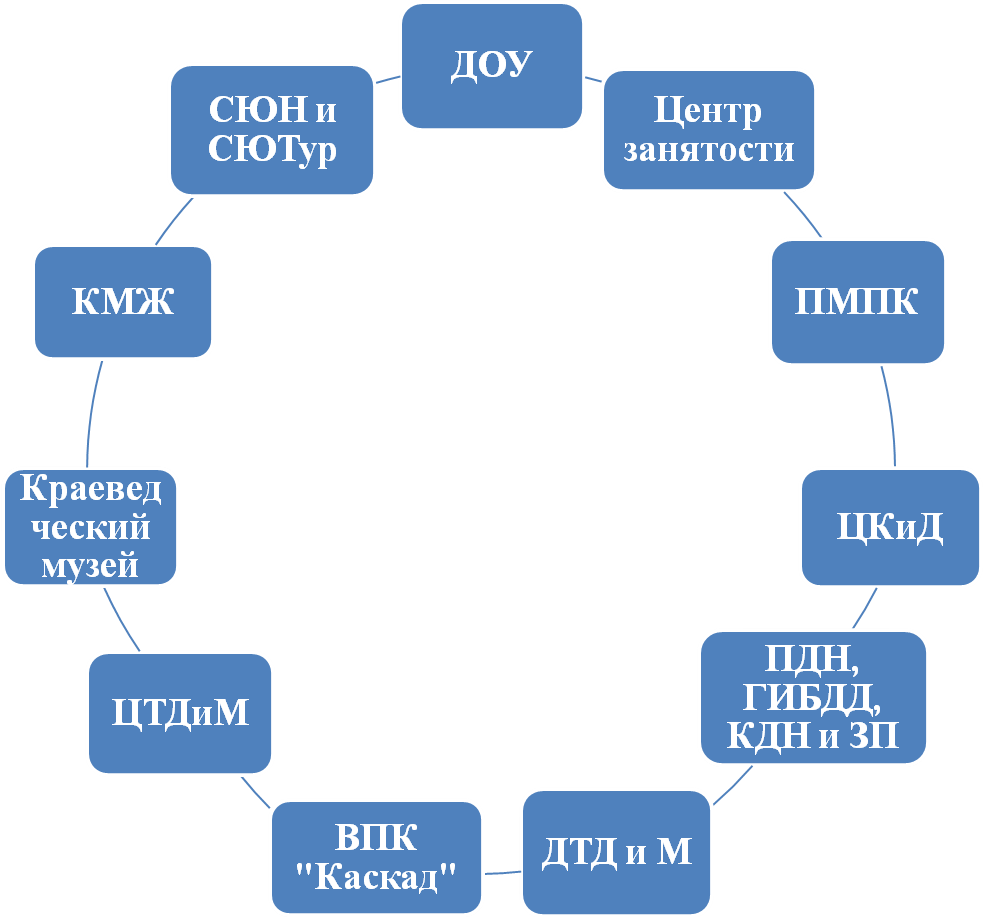 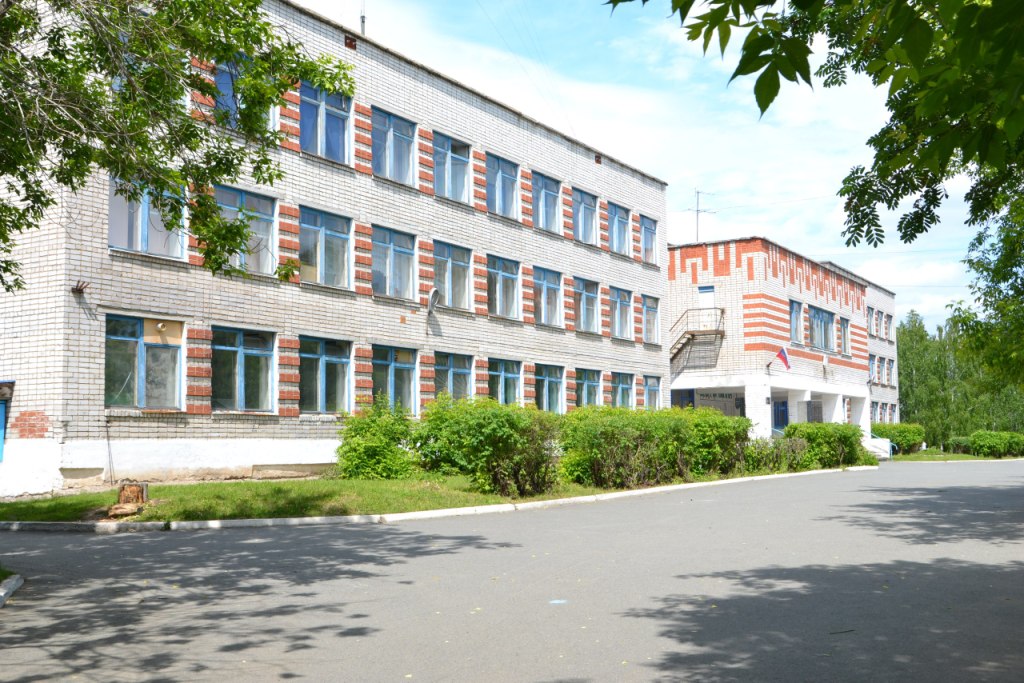   	Программа духовно-нравственного развития и воспитания обучающихся реализуется Муниципальным бюджетным общеобразовательным учреждением «Средняя школа № 2 с углубленным изучением отдельных предметов» в постоянном взаимодействии и тесном сотрудничестве с семьями учащихся, с другими субъектами социализации – социальными партнерами школы: Центральной детской библиотекой, Красноуфимским краеведческим музеем, Центром культуры и досуга, Детской школой искусств, станцией Юннатов, станцией Юных  туристов, Дворцом Творчества детей и молодежи, Центром творчества детей и молодежи, Комитетом по делам молодежи, ГУСОН «Центр помощи семье и детям», Детско-юношеской спортивной школой, клубами по месту жительства и т.д.7. Повышение педагогической культуры родителей (законных представителей) обучающихся.         Педагогическая культура родителей (законных представителей) обучающихся - один из самых действенных факторов их духовно-нравственного развития и воспитания, поскольку уклад семейной жизни представляет собой один из важнейших компонентов, формирующих нравственный уклад жизни обучающегося.         Повышение педагогической культуры родителей (законных представителей) рассматривается как одно из ключевых направлений реализации программы духовно-нравственного развития и воспитания обучающихся на ступени начального общего образования.                  Права и обязанности родителей (законных представителей) в современных условиях определены в статьях 38, 43 Конституции Российской Федерации, главе 12 Семейного кодекса Российской Федерации, в Федеральном Законе № 273 «Об образовании в Российской Федерации».          Система работы МБОУ СШ 2 по повышению педагогической культуры родителей (законных представителей) в обеспечении духовно-нравственного развития и воспитания обучающихся младшего школьного возраста строится на следующих принципах:• совместная педагогическая деятельность семьи и школы, в том числе в определении основных направлений, ценностей и приоритетов деятельности образовательного учреждения по духовно-нравственному развитию и воспитанию обучающихся, в разработке содержания и реализации программ духовно-нравственного развития и воспитания обучающихся, оценке эффективности этих программ;• сочетание педагогического просвещения с педагогическим самообразованием родителей (законных представителей);• педагогическое внимание, уважение и требовательность к родителям (законным представителям);• поддержка и индивидуальное сопровождение становления и развития педагогической культуры каждого из родителей (законных представителей);• содействие родителям (законным представителям) в решении индивидуальных проблем воспитания детей;• опора на положительный опыт семейного воспитания.Методы повышения педагогической культуры родителей: - организация исследования родителями (целенаправленного изучения) текстов психолого-педагогического и нормативно-правового содержания, опыта других родителей;- информирование родителей специалистами (педагогами, психологами, врачами и т. п.);- организация «переговорных площадок» – места встречи родителей, младших школьников, учителей для согласования интересов, позиций и способов взаимодействия по решению конкретных вопросов, открытое обсуждение имеющихся проблем;- организация предъявления родителями своего опыта воспитания, своих проектов решения актуальных задач помощи ребенку;- проигрывание родителем актуальных ситуаций для понимания собственных стереотипов и барьеров для эффективного воспитания;- организация преодоления родителями ошибочных и неэффективных способов решения задач семейного воспитания младших школьников;- организация совместного времяпрепровождения родителей одного ученического класса;- преобразования стереотипов взаимодействия с родными близкими и партнерами в воспитании и социализации детей.Ведущей формой повышения педагогической культуры родителей (законных представителей) обучающихся является родительское собрание, которое обеспечивает как информирование, так и психолого-педагогический тренинг. Сроки и формы проведения мероприятий в рамках повышения педагогической культуры родителей необходимо согласовывать с планами воспитательной работы образовательной организации. Работа с родителями (законными представителями), как правило, должна предшествовать работе с обучающимися и подготавливать к ней.         Знания, получаемые родителями (законными представителями), должны быть востребованы в реальных педагогических ситуациях и открывать им возможности активного, квалифицированного, ответственного, свободного участия в воспитательных программах и мероприятиях.         Примерные темы родительских собраний:1 Класс.1. Здравствуй, школа.2. Особенности адаптации первоклассников к школе.3. Режим дня младшего школьника.4. Развитие внимания у детей.5. Мир начинается дома (итоговое собрание).2 Класс.1. Семейная инженерия.2. Путь-дорога. Первые школьные отметки.3. Я и мой ребенок – поиски взаимоотношений.4. Труд – дело чести. Формирование у детей ответственности.5. Правила, по которым вы живете (итоговое собрание).3 Класс.1. Семейные традиции и их значение в жизни ребенка.2. Застенчивость и неуверенность ребенка. Как их преодолеть.3. Как уберечь ребенка от насилия.4. Понимать ребенка – это…5. Вот и стали мы на год мудрее (итоговое собрание).4 Класс.1. Я – выпускник начальной школы.2. Мой ребенок становится трудным.3. Любите ли вы своего ребенка.4. Зодчие семьи. О родных и близких с любовью.5. Наши традиции (итоговое собрание).         На всех родительских собрания необходимо рассматривать вопросы безопасности детей, обращать внимание на текущие проблемы и возникающие вопросы, а также информировать родителей о планируемых мероприятиях и событиях в жизни  класса и школы.         Сроки и формы проведения мероприятий в рамках повышения педагогической культуры родителей необходимо согласовывать с планами воспитательной работы образовательного учреждения. Работа с родителями (законными представителями), как правило, должна предшествовать работе с обучающимися и подготавливать к ней.  В системе повышения педагогической культуры родителей (законных представителей) могут быть использованы различные формы работы, в том числе:лекторий для родителей; открытые показы воспитательно-образовательного процесса; вечера вопросов и ответов; проведение совместных учебных мероприятий (выставки, конкурсы, родительские семинары-собеседования на диалоговой основе, тематические семинары с использованием ТОО); факультативные занятия совместно с родителями: анкетирование и тестирование родителей с целью выявления ошибок и коррекции процесса духовно-нравственного воспитания в семье; индивидуальные консультации специалистов; наглядные виды работы: информационные стенды для родителей, папки-передвижки, выставки детских работ, дидактических игр, литературы; экскурсии; визиты домой; ведение социальной карты с целью изучения, обобщения и распространения опыта семейного воспитания; индивидуальная работа с детьми (ведение психологических карт  развития ребенка); совместные с родителями праздники, спектакли, именины детей;  помощь родителей  ОУ  (облагораживание территории, участие в подготовке праздников, мелкий ремонт, хозяйственные работы);собрание-диспут;встреча за круглым столом.8. Планируемые результаты духовно-нравственного развития и воспитания обучающихся на уровне начального общего образования         Каждое из основных направлений духовно-нравственного развития и воспитания обучающихся должно обеспечивать присвоение ими соответствующих ценностей, формирование знаний, начальных представлений, опыта эмоционально-ценностного постижения действительности и общественного действия в контексте становления идентичности (самосознания) гражданина России.         В результате реализации программы духовно-нравственного развития и воспитания обучающихся на ступени начального общего образования должно обеспечиваться достижение обучающимися:• воспитательных результатов — тех духовно-нравственных приобретений, которые получил обучающийся вследствие участия в той или иной деятельности (например, приобрёл, участвуя в каком-либо мероприятии, некое знание о себе и окружающих, опыт самостоятельного действия, пережил ипрочувствовал нечто как ценность);• эффекта — последствия результата, того, к чему привело достижение результата (развитие обучающегося как личности, формирование его компетентности, идентичности и т. д.).         При этом учитывается, что достижение эффекта — развитие личности обучающегося, формирование его социальной компетентности и т. д. - становится возможным благодаря воспитательной деятельности педагога, других субъектов духовно-нравственного развития и воспитания (семьи, друзей, ближайшего окружения, общественности, СМИ и т. п.), а также собственным усилиям обучающегося.         Воспитательные результаты и эффекты деятельности обучающихся распределяются по трём уровням.         Первый уровень результатов — приобретение обучающимися социальных знаний (об общественных нормах, устройстве общества, социально одобряемых и не одобряемых формах поведения в обществе и т. п.), первичного понимания социальной реальности и повседневной жизни. Для достижения данного уровня результатов особое значение имеет взаимодействие обучающегося со своими учителями (в основном и дополнительном образовании) как значимыми для него носителями положительного социального знания и повседневного опыта.         Второй уровень результатов — получение обучающимся опыта переживания и позитивного отношения к базовым ценностям общества, ценностного отношения к социальной реальности в целом. Для достижения данного уровня результатов особое значение имеет взаимодействие обучающихся между собой на уровне класса, образовательного учреждения, т. е. в защищённой, дружественной просоциальной среде, в которой ребёнок получает (или не получает) первое практическое подтверждение приобретённых социальных знаний, начинает их ценить (или отвергает).         Третий уровень результатов — получение обучающимся опыта самостоятельного общественного действия. Только в самостоятельном общественном действии юный человек действительно становится (а не просто узнаёт о том, как стать) гражданином, социальным деятелем, свободным человеком. Для достижения данного уровня результатов особое значение имеет взаимодействие обучающегося с представителями различных социальных субъектов за пределами образовательного учреждения, в открытой общественной среде.         С переходом от одного уровня результатов к другому существенно возрастают воспитательные эффекты:• на первом уровне воспитание приближено к обучению, при этом предметом воспитания как учения являются не столько научные знания, сколько знания о ценностях;• на втором уровне воспитание осуществляется в контексте жизнедеятельности школьников и ценности могут усваиваться ими в форме отдельных нравственно ориентированных поступков;• на третьем уровне создаются необходимые условия для участия обучающихся в нравственно ориентированной социально значимой деятельности.         Таким образом, знания о ценностях переводятся в реально действующие, осознанные мотивы поведения, значения ценностей присваиваются обучающимися и становятся их личностными смыслами, духовно-нравственное развитие обучающихся достигает относительной полноты.         Переход от одного уровня воспитательных результатов к другому должен быть последовательным, постепенным.  По каждому из направлений духовно-нравственного развития и воспитания обучающихся на ступени начального общего образования должны быть предусмотрены и могут быть достигнуты обучающимися следующие воспитательные результаты.         Воспитание гражданственности, патриотизма, уважения к правам, свободам и обязанностям человека:• ценностное отношение к России, своему народу, своему краю, отечественному культурно-историческому наследию, государственной символике, законам Российской Федерации, русскому и родному языку, народным традициям, старшему поколению;• элементарные представления об институтах гражданского общества, о государственном устройстве и социальной структуре российского общества, наиболее значимых страницах истории страны, об этнических традициях и культурном достоянии своего края, о примерах исполнения гражданского и патриотического долга;• первоначальный опыт постижения ценностей гражданского общества, национальной истории и культуры;• опыт ролевого взаимодействия и реализации гражданской, патриотической позиции;• опыт социальной и межкультурной коммуникации;• начальные представления о правах и обязанностях человека, гражданина, семьянина, товарища.         Воспитание нравственных чувств и этического сознания:• начальные представления о моральных нормах и правилах нравственного поведения, в том числе об этических нормах взаимоотношений в семье, между поколениями, представителями различных социальных групп;• нравственно-этический опыт взаимодействия со сверстниками, старшими и младшими детьми, взрослыми в соответствии с общепринятыми нравственными нормами;• уважительное отношение к традиционным религиям;• неравнодушие к жизненным проблемам других людей, сочувствие к человеку, находящемуся в трудной ситуации;• способность эмоционально реагировать на негативные проявления в детском обществе и обществе в целом, анализировать нравственную сторону своих поступков и поступков других людей;• уважительное отношение к родителям (законным представителям), к старшим, заботливое отношение к младшим;• знание традиций своей семьи и образовательного учреждения, бережное отношение к ним;•  становление внутренней установки личности поступать согласно своей совести.         Воспитание трудолюбия, творческого отношения к учению, труду, жизни:• ценностное отношение к труду и творчеству (в том числе и к учебному), человеку труда, трудовым достижениям России и человечества, трудолюбие;• элементарные представления о различных профессиях;• первоначальные навыки трудового творческого сотрудничества со сверстниками, старшими детьми и взрослыми;   • первоначальные навыки трудового творческого сотрудничества со сверстниками, старшими детьми и взрослыми;• осознание приоритета нравственных основ труда, творчества, создания нового;• первоначальный опыт участия в различных видах общественно полезной и личностно значимой деятельности;                                                                                               • потребности и начальные умения выражать себя в различных доступных и наиболее привлекательных для ребёнка видах творческой деятельности;• мотивация к самореализации в социальном творчестве, познавательной и практической, общественно полезной деятельности.         Формирование ценностного отношения к здоровью и здоровому образу жизни:• ценностное отношение к своему здоровью, здоровью близких и окружающих людей;• элементарные представления о взаимной обусловленности физического, нравственного, психологического, психического и социально-психологического здоровья человека, о важности морали и нравственности в сохранении здоровья человека;• первоначальный личный опыт здоровьесберегающей деятельности;• первоначальные представления о роли физической культуры  спорта для здоровья человека, его образования, труда и творчества;• знания о возможном негативном влиянии компьютерных игр, телевидения, рекламы на здоровье человека.         Воспитание ценностного отношения к природе, окружающей среде (экологическое воспитание):• ценностное отношение к природе;• первоначальный опыт эстетического, эмоционально-нравственного отношения к природе;• элементарные знания о традициях нравственно-этического отношения к природе в культуре народов России, нормах экологической этики;• первоначальный опыт участия в природоохранной деятельности в школе, на пришкольном участке, по месту жительства;• личный опыт участия в экологических инициативах, проектах.         Воспитание ценностного отношения к прекрасному, формирование представлений об эстетических идеалах и ценностях (эстетическое воспитание):• первоначальные умения видеть красоту в окружающем мире,  красоту в поведении, поступках людей;• элементарные представления об эстетических и художественных ценностях отечественной культуры;• первоначальный опыт эмоционального постижения народного творчества, этнокультурных традиций, фольклора народов России;• первоначальный опыт эстетических переживаний, наблюдений эстетических объектов в природе и социуме, эстетического отношения к окружающему миру и самому себе;• первоначальный опыт самореализации в различных видах творческой деятельности, формирование потребности и умения выражать себя в доступных видах творчества;• мотивация к реализации эстетических ценностей в пространстве образовательного учреждения и семьи.8. Критерии и показатели эффективности деятельности МБОУ СШ 2 по обеспечению воспитания и социализации обучающихсяОценка эффективности воспитательной деятельности является составной частью реализации программы воспитания и социализации обучающихся на уровне начального общего образования.Мониторинг представляет собой систему психолого-педагогических исследований, направленных на комплексную оценку эффективности реализации программы воспитания и социализации обучающихся в отдельных классах и в МБОУ СШ 2 в целом. Организация исследования предполагает фиксацию основных результатов развития обучающихся и этапов реализации программы в течение учебного года. Мониторинг должна включать в себя следующие направления (блоки исследования):Блок 1. Исследование особенностей духовно-нравственного развития, воспитания и социализации младших школьников (достижение планируемых результатов духовно-нравственного развития, воспитания и социализации обучающихся по основным направлениям программы; динамика развития учащихся).Блок 2. Исследование целостной развивающей образовательной среды в образовательном учреждении (классе), включающей урочную, внеурочную и внешкольную деятельность, нравственный уклад школьной жизни (создание благоприятных условий и системы воспитательных мероприятий, направленных на нравственное развитие учащихся).Блок 3. Исследование взаимодействия школы с семьями воспитанников в рамках реализации программы воспитания и социализации обучающихся (повышения педагогической культуры и ознакомление родителей (законных представителей) с возможностями участия в проектировании и реализации программы воспитания и социализации (степень вовлеченности семьи в воспитательный процесс).Данные, полученные по каждому из трех направлений мониторинга, могут рассматриваться в качестве основных показателей исследования целостного процесса духовно-нравственного развития, воспитания и социализации младших школьников в образовательной организации.Методологический инструментарий исследования предусматривает использование следующих методов: тестирование (метод тестов), проективные методы, опрос (анкетирование, интервью, беседа), психолого-педагогическое наблюдение (включенное и узкоспециальное) и эксперимент, педагогическое проектирование (моделирование), анализ педагогической деятельности (плана воспитательной работы).Основной целью исследования является изучение динамики развития и воспитания обучающихся в условиях специально-организованной воспитательной деятельности. В рамках исследования следует выделить три этапа:Этап 1. Контрольный этап исследования (начало учебного года) ориентирован на сбор данных социального и психолого-педагогического исследований до реализации программы воспитания и социализации обучающихся; составление годового плана воспитательной работы.Этап 2. Формирующий этап исследования (в течение всего учебного года) предполагает реализацию основных направлений программы воспитания и социализации обучающихся; выполнение и корректировка плана воспитательной работы.Этап 3. Интерпретационный этап исследования (окончание учебного года) ориентирован на сбор данных социального и психолого-педагогического исследований после реализации программы воспитания и социализации обучающихся. Заключительный этап предполагает исследование динамики развития младших школьников и анализ выполнения годового плана воспитательной работы.Комплексная оценка эффективности программы воспитания и социализации осуществляется в соответствии с динамикой основных показателей целостного процесса духовно-нравственного развития, воспитания и социализации младших школьников:Блок 1. Исследование динамики развития обучающихся проводится в соответствии с основными направлениями программы воспитания и социализации (результаты исследования могут быть представлены по каждому направлению или в виде их комплексной оценки).Блок 2. Анализ изменений (динамика показателей) развивающей образовательной среды в школе (классе) исследуется по следующим направлениям:Условия для профессионального творчества педагогов (психологический климат в коллективе (общая эмоциональная удовлетворенность); возможности для повышение психолого-педагогической культуры и развития профессиональных навыков).Содействие обучающимся в решении задач индивидуального развития и социализации (содержание психолого-педагогической поддержки младших школьников).Расширение образовательных и развивающих возможностей для обучающихся и их родителей (организация кружков, секций, консультаций, семейного клуба, семейной гостиной, мероприятий для родителей и семей, взаимодействие с родителями в рамках внеурочной деятельности и т.д.).Взаимодействие с общественными и профессиональными организациями, организациями культуры, направленное на нравственное развитие учащихся и оптимизацию воспитательной деятельности (организация культурного отдыха, экскурсий, занятий в музеях, встреч с интересными людьми; проведение социальных и психологических исследований; участие в конкурсах).Интерес учащихся к воспитательным воздействиям (активное участие в мероприятиях, положительные эмоциональные отзывы обучающихся).Блок 3. Характер изменения (динамика показателей) сотрудничества образовательного учреждения с семьями младших школьников в рамках реализации программы воспитания и социализации обучающихся исследуется по следующим направлениям:Степень вовлеченности родителей (законных представителей) в воспитательный процесс.Психолого-педагогическое просвещение родителей (законных представителей). Содействие родителям (законным представителям) в решении индивидуальных проблем воспитания детей (педагогические консультации, помощь в решении конфликтов, возникающих между участниками образовательных отношений).Регулярное ознакомление родителей (законных представителей) с содержанием и ходом реализации воспитательной работы, дополнительными возможностями развития обучающихся в рамках программы (участие во внешкольных мероприятиях; привлечение компетентных специалистов для проведения развивающих программ, исследований детско-родительских отношений и коррекционной работы).Интерес родителей (законных представителей) к программе воспитания и социализации (активное участие в мероприятиях, положительные эмоциональные отзывы).Параметры исследования эффективности программы воспитания и социализации по трем выделенным направлениям (блоки исследования) могут быть скорректированы и дополнены в соответствии с индивидуальным планом воспитательной работы (введение новых параметров (показателей); углубленное исследование одного из блоков).В качестве критериев, по которым изучается динамика процесса воспитания и социализации обучающихся, выделены:Положительная динамика – увеличение положительных значений выделенных показателей воспитания и социализации обучающихся на интерпретационном этапе (окончание учебного года) по сравнению с результатами контрольного этапа исследования (начало учебного года).Инертность положительной динамики подразумевает отсутствие характеристик положительной динамики и возможное увеличение отрицательных значений показателей воспитания и социализации обучающихся на интерпретационном этапе (окончание учебного года) по сравнению с результатами контрольного этапа исследования (начало учебного года).Устойчивость (стабильность) исследуемых показателей духовно-нравственного развития, воспитания и социализации обучающихся на интерпретационном и контрольном этапах исследования. При условии соответствия содержания исследуемых показателей у обучающихся, в педагогическом коллективе и детско-родительских отношениях общепринятым моральным нормам, устойчивость показателей может являться одной из характеристик положительной динамики развития младших школьников и показателем эффективности реализации программы воспитания и социализации обучающихся.На основе результатов исследования может быть составлена характеристика класса и индивидуальная характеристика учащегося, включающая три основных компонента: характеристику достижений и положительных качеств обучающегося; определение приоритетных задач и направлений индивидуального развития; систему психолого-педагогических рекомендаций, призванных обеспечить гармоничное развитие обучающегося и успешную реализацию задач начального общего образования. Полученные и зафиксированные результаты исследования могут быть включены в портфель достижений младших школьников.Необходимо отметить, что результаты индивидуальных достижений и особенности личностного развития обучающихся не подлежат итоговой оценке качества освоения основной образовательной программы начального общего образования, в полном соответствии с требованиями ФГОС начального общего образования. Обобщенная оценка личностных результатов обучающихся, в рамках оценки эффективности реализуемой образовательной организацией программы воспитания и социализации, осуществляется в ходе мониторинговых исследований, полностью отвечающих этическим принципам охраны и защиты интересов ребенка и конфиденциальности, в форме, не представляющей угрозы личности, психологической безопасности и эмоциональному статусу учащегося2.4. Программа коррекционной работыЦель программы - оказание системы комплексной помощи слабослышащим обучающимся в освоении адаптированной основной общеобразовательной программы, коррекцию психофизических особенностей развития обучающихся и их социальной адаптации. Программа предусматривает создание специальных условий обучения и воспитания, позволяющих учитывать особые образовательные потребности слабослышащих обучающихся. Задачи программы: -создание благоприятных условий для реализации особых образовательных потребностей слабослышащих; -организация специальной среды в соответствии с особенностями ограничений здоровья учащихся; -организация индивидуальных занятий по формированию речевого слуха и произносительной стороны устной речи и фронтальных занятий по развитию слухового восприятия и технике речи, фронтальных музыкально- ритмических занятий; -организация специальной психолого-педагогической помощи в формировании полноценной жизненной компетенции обучающихся с нарушением слуха; -оказание консультативной и методической помощи родителям (законным представителям) слабослышащих обучающихся. Принципы программы  соблюдения интересов ребёнка;  учёт особенностей развития и коррекции нарушений слабослышащих обучающихся, а также всесторонний подход всех специалистов, взаимодействие и согласованность их действий в решении проблем ребёнка; участие в данном процессе всех участников образовательного процесса;  учёт социальных факторов в формировании личности слабослышащего обучающегося;  перенос знаний, умений, навыков и отношений, сформированных в условиях учебной ситуации, в деятельность жизненной ситуации, что обеспечит готовность обучающегося к самостоятельной жизни; ● создание благоприятной социальной ситуации развития и обучения каждого слабослышащего ребёнка в соответствии с его возрастными и индивидуальными особенностями, особыми образовательными потребностями;  максимальное обогащение речевой практики;  компенсаторная направленность обучения в единстве с развитием сенсорной базы слабослышащих обучающихся; ● взаимодействие слабослышащих и позднооглохших обучающихся с их слышащими сверстниками; ● приобщение слабослышащих обучающихся к социокультурным нормам, традициям семьи, общества и государства. Направления и содержание коррекционной работы Основное содержание программы коррекционной работы для слабослышащих на уровне начального общего образования составляют следующие взаимосвязанные направления.I. Коррекционно-развивающая работа, обеспечивающая удовлетворение особых образовательных потребностей слабослышащих обучающихся, освоение ими адаптированной основной общеобразовательной программы начального общего образования и способствующая формированию универсальных учебных действий у обучающихся. Коррекционно-развивающая работа включает:  коррекционную помощь в овладении содержанием обучения;  организацию и проведение специалистами индивидуальных и групповых коррекционно-развивающих занятий с целью развития речевого слуха, неречевых звучаний и формирования произносительной стороны устной речи;  развитие сознательного использования речевых возможностей в разных условиях общения для реализации полноценных социальных связей с окружающими людьми;  коррекцию и развитие высших психических функций;  развитие эмоционально-волевой и личностной сфер ребёнка и психокоррекцию его поведения. Содержание и формы коррекционно-развивающей работы: - наблюдение за учениками в учебной и внеурочной деятельности (ежедневно); - поддержание постоянной связи с учителем класса, школьным педагогом - психологом, медицинскими работниками, социальным педагогом, администрацией учреждения, родителями (законными представителями); - составление психолого-педагогической характеристики обучающегося при помощи методов наблюдения, беседы, диагностического обследования, в которой отражаются особенности его личности, поведения, межличностных отношений с родителями и одноклассниками, уровень и особенности слухоречевого, интеллектуального развития и результаты учебы, основные виды трудностей при обучении ребёнка. - составление индивидуального маршрута сопровождения обучающегося (вместе с педагогом - психологом и учителям класса), в котором отражаются пробелы знаний и намечаются пути их ликвидации, способ предъявления учебного материала, темп обучения, направления коррекционной работы; - контроль успеваемости и поведения обучающегося в классе; - формирование микроклимата, способствующего тому, чтобы каждый слабослышащий обучающийся чувствовал себя в школе комфортно; - организация индивидуальных занятий по формированию речевого слуха и произносительной стороны устной речи; - организация внеурочной деятельности, направленной на развитие познавательных интересов обучающихся, их общее развитие. Изучение индивидуальных особенностей обучающихся позволяет планировать сроки, этапы и основные направления коррекционной работы. 1) Содержание и формы коррекционно-развивающей работы учителя – логопеда. Работа по слухоречевому развитию слабослышащих обучающихся осуществляется на основе дифференцированного подхода к обучению с учетом их индивидуальных возможностей, характера и степени нарушения слуха, резервов развития слуховой функции, состояния восприятия и воспроизведения устной речи на каждой ступени обучения в школе. Со слабослышащими обучающимися работа по развитию слухоречевых навыков предусматривает: − интенсивное развитие речевого слуха; − развитие связной (письменной и устной) речи, - формирование навыков коммуникативного общения;− выработку слухозрительной основы для восприятия устной речи (как с помощью слуховых аппаратов, так и без них, а также с помощью кохлеарных имплантов); − усиление слухового компонента в слухозрительном восприятии устной речи;  − обогащение и уточнение представлений о речевых и неречевых звуках; − совершенствование навыков речевого общения как одного из важнейших факторов их социальной адаптации. Формирование речевого слуха и произносительной стороны устной речи может осуществляться учителем – логопедом на индивидуальных занятиях, развитие слухового восприятия и техника речи - на фронтальных занятиях. I.Формирование речевого слуха и произносительной стороны устной речи (индивидуальные занятия) Цель индивидуальных занятий – слухоречевое развитие обучающихся овладение речью как средством общения и познания окружающего мира, создание условий для активизации собственного потенциала слабослышащих обучающихся. Задачи: формирование и развитие речевого слуха; формирование произносительной стороны устной речи; развитие речи и языковой способности как важнейшего условий реабилитации и социализации слабослышащих обучающихся. Структура индивидуального занятия:I часть – Формирование произносительной стороны устной речи. II часть – Формирование речевого слуха. I часть – Формирование произносительной стороны устной речиКоррекционно–развивающие (специальные) задачи:  развитие подвижности органов артикуляционного аппарата.  работа над плавным, длительным ротовым выдохом.  формирование умения пользоваться голосом нормальной высоты и силы без грубых отклонений от нормального тембра.  постановка звуков на слухозрительной основе по подражанию, с использованием всех сохранных анализаторов;  коррекция звука;  автоматизация произношения звука в начальной, конечной, интервокальной позициях на материале слогов, слов, предложений, текста; дифференциация звуков.  формирование фонетически внятной, выразительной устной речи учащихся, соблюдение ими словесного и логического ударения, правильной интонации, темпа и слитности, основных правил орфоэпии. II часть – Формирование речевого слуха Коррекционно–развивающие (специальные) задачи  развитие речевого слуха учащихся (с кохлеарным имплантом, индивидуальными аппаратами и без аппаратов) на различном речевом материале (тексты разных жанров и стилей, материал уроков, фразы разговорно-обиходного характера, словосочетания и отдельные слова).  развитие фонематического слуха учащихся, воспитание «тонких» слуховых дифференцировок. закрепление произносительных навыков на речевом материале занятия. Продолжительность индивидуального занятия по развитию слухового восприятия и обучению произношению составляет 20 минут: по 10 минут на каждую часть занятия. 2) Содержание и формы коррекционно-развивающей работы педагога – психолога: - диагностика проблем интеллектуального и психо - эмоционального развития детей; - коррекция интеллектуальной сферы (память, внимание, мышление в форме игры, двигательных упражнений на активизацию мыслительной сферы); - коррекция эмоционально-волевой сферы (поведение, общение, саморегуляция в форме тренингов, сюжетно-ролевых игр); 3) Содержание и формы коррекционно-развивающей работы социального педагога: - диагностика социального положения семей и внутрисемейных отношений; - коррекция внутрисемейных отношений, внутригрупповых отношений в школе (беседы с родителями и детьми, сюжетно-ролевые игры, тренинги); - консультирование родителей, детей по вопросам социального взаимодействия.4) Общеобразовательные (предметные) уроки также являются средством для проведения коррекционно-развивающей работы с обучающимися. Слухоречевое развитие обучающихся должно происходить постоянно, в процессе всего школьного обучения. Развитие слуховых и речевых возможностей обучающихся Каждый педагог должен:-знать слуховые и речевые возможности обучающихся (степень снижения слуха, состояние произносительной стороны речи, уровень восприятия речи на слух с кохлеарным имплантом, индивидуальным аппаратом и без аппарата); -правильно использовать звукоусиливающую аппаратуру (знать порядок включения и выключения аппаратуры, следить за расстоянием от микрофона до рта говорящего, чередовать работу со звукоусиливающей стационарной аппаратурой и индивидуальными слуховыми аппаратами, выдерживать длительность работы с ЗУА); -при подготовке к уроку планировать объём речевого материала, предъявляемого на слух;-на слух предъявлять знакомый материал (опрос домашнего задания, повторение, закрепление материала); -исправлять речевые и слуховые ошибки обучающихся на протяжении всего урока; -исправлять с опорой на слух ошибки в произношении звуков, поддающихся коррекции на слух; -формировать у слабослышащих обучающихся самоконтроль за речью; развивать у слабослышащего обучающегося навык контроля за речью товарищей; -учить воспринимать незнакомый материал слухозрительно, на слух, по чтению с лица. Формирование грамматического строя речи Формирование грамматического строя речи осуществляется на всех учебных предметах. При исправлении аграмматизмов в речи обучающихся необходимо использовать опору на словосочетание, при необходимости - наглядность, ситуацию, схему. Формировать умение правильно выражать в речи наиболее распространённые в языке смысловые отношения. Развивать практические речевые навыки построения предложений и правильного грамматического оформления речевых единиц. Развитие связной речи на уроках Необходимо: -работать над формированием связной речи обучающихся; формировать коммуникативные универсальные учебные действия;- учить планированию и прогнозированию речевого высказывания; -учить отбирать и систематизировать материал в соответствии с планом речевой деятельности; проверять понимание значений слов, составляющих обязательный минимум, путём введения слова в словосочетание и предложение; использовать наглядность, контекст, ситуацию для уточнения значений слов, неправильно понимаемых учащимися; -учить работать с разными типами словаря (толковый, орфографический, фразеологический и др.); -обогащать словарный запас обучающихся за счёт введения новых слов и проводить работу над уяснением оттенков смыслового значения и способов употребления слов в речи; -учить свободно и осознанно пользоваться словом в речи; развивать умение слушать объяснение учителя и ответы учащихся; -формировать умение выделять основную мысль, отвечать на вопросы по тексту и теме урока; учить начинать разговор, поддерживать и доводить до логического конца; -учить ведению диалога по определённым темам (сначала подготовленного диалога, а потом самостоятельного на заданную тему); -учить учащихся делать отзывы о работе своих товарищей на уроке, о теме урока (сначала с использованием алгоритма рассуждения). -учить выражать мысли ясно, чётко грамотно с точки зрения русского литературного языка; -использовать сменные речевые клише для обучения построению оценочных суждений, аргументации выводов, других сообщений (например: составить характеристику, портрет героя), использовать сменные алгоритмы для правильного построения развёрнутого ответа на вопрос (например: дать характеристику сложного предложения); -учить учащихся выступать с подготовленным сообщением и обсуждать его в вопросно-ответной форме (по мере овладения этой формой речевых высказываний доля самостоятельности и объём выступления учащихся должны возрастать). -обучать делать самостоятельные выводы по теме урока, по обсуждаемым вопросам с помощью плана, наводящих вопросов, алгоритма и без них; -проводить словарные и терминологические диктанты с учётом слуховых возможностей учащихся (на слух, слухозрительно); При выставлении оценки учитывать правильность речевого оформления ответа: произносительные навыки; наличие связного высказывания; речевую активность учащихся на уроке; культуру речевого общения. Материалы по формированию коммуникативных УУД своевременно оформлять на стенде в классе, обновлять по мере необходимости (речевые клише, алгоритмы ответов, материалы для самостоятельной работы и др.). Требования к речи педагога Речь педагога должна быть выразительной, эмоционально окрашенной, соответствовать нормам литературного произношения. Учебный материал должен произноситься голосом нормальной высоты и силы. Учебный материал должен предъявляться в нормальном темпе (речь не должна быть скандированной, педагог не должен допускать утрированного произношения). Требования к работе над речью обучающихся Исправлять речевые, слуховые, произносительные ошибки на слух и слухозрительно. Следить за правильным речевым дыханием учащихся, высотой и силой голоса, темпом речи. Работать над слитностью, выразительностью, интонационной окрашенностью речи, над выработкой правильного логического ударения. Внимание к речи учащихся должно осуществляться на протяжении всего дня: на уроке; занятиях в интернате; во внеклассное время. Развитие слухового восприятия и техника речи на уроках музыкиСодержание работы по развитию восприятия речевых и неречевых звучаний, музыки закладывает основы представлений слабослышащих обучающихся о многообразии и богатстве мира звуков, способствует формированию и совершенствованию навыков восприятия и воспроизведения ритмико-интонационной структуры звучащей речи, различных неречевых звучаний, музыки и шумов, формированию навыков практической ориентации в звучащем мире. Рекомендуемый для занятий речевой материал отвечает задачам формирования устной речи и служит средством развития речевого слуха, содержит речевые единицы: слоги, слова, словосочетания, фразы, тексты. Он включает в себя: речевой материал обиходно-разговорного характера, относящийся к организации учебной деятельности; речевой материал, связанный с изучением общеобразовательных предметов; тексты разных жанров. Восприятие речевого материала на уроках производится с голоса учителя и с электронного носителя, как с опорой, так и без опоры на наглядность (видеофильмы, мультфильмы). На уроках дети обучаются различению голосов (мужского, женского, детского), речи с различной интонацией, темпом, высотой. Неречевой материал содержит разные по звучанию акустические звуки: на начальных этапах обучения это контрастные звучания (высокочастотные - низкочастотные); на последующих этапах обучения - близкие в частотном диапазоне. Подбор неречевых звучаний, также как и речевых, производится по темам: «Звуки природы», «Транспорт», «Дикие животные», «Домашние животные», «Музыкальные игрушки», «Перелётные птицы», «Зимующие птицы», «Насекомые», «Морские обитатели». «Животные Южных стран», «Бытовые шумы» и т. д. Музыкальный материал направлен на формирование музыкальной культуры как неотъемлемой части духовной культуры школьников. В основе его лежит формирование интереса и любви к музыкальному искусству; воспитание художественного вкуса; развитие восприятия лучших образцов мировой музыкальной культуры прошлого и настоящего; накопление багажа музыкальных впечатлений; первоначальных знаний о музыке; опыта хорового исполнительства (во время речитативного пения и мелодического пения); формирование первичных знаний о композиторах, необходимых для ориентации в сложном мире музыкального искусства. Работая над развитием слухового восприятия и техникой речи обучающихся с нарушением слуха на различном материале, учитель- дефектолог способствует формированию у них широкого круга представлений о мире звуков, навыков восприятия и воспроизведения устной речи, речевых и неречевых звучаний, музыки и формирует произносительную сторону устной речиII. Диагностическая работа, включающая проведение комплексного обследования слабослышащих обучающихся, мониторинг динамики их развития, сопровождение и корректировку коррекционных мероприятий, Диагностическая работа включает:  психолого-медико-педагогическое обследование с целью выявления особых образовательных потребностей обучающихся;  мониторинг динамики развития слабослышащих обучающихся;  контроль успешности освоения адаптированной основной общеобразовательной программы начального общего образования;  изучение социальной ситуации развития и условий семейного воспитания;  анализ успешности коррекционно-развивающей работы и ее изменение в соответствии с особыми образовательными потребностями обучающихся с нарушением слуха. III. Консультативная работа, обеспечивающая непрерывность специального сопровождения слабослышащих обучающихся и их семей по вопросам реализации дифференцированных психолого-педагогических условий обучения, воспитания, коррекции, развития и социализации обучающихся. Консультативная работа включает:  выработку совместных единых для всех участников образовательного процесса обоснованных рекомендаций по основным направлениям работы со слабослышащими обучающимися;  консультирование специалистами педагогов по выбору индивидуально-ориентированных методов и приёмов работы со слабослышащими обучающимися;  консультативную помощь родителям (законным представителям) в вопросах выбора стратегии воспитания и приёмов коррекционного обучения ребёнка. IV. Информационно-просветительская работа, направленная на разъяснительную деятельность по вопросам, связанным с особенностями образовательного процесса для данной категории обучающихся, со всеми участниками образовательной деятельности - обучающимися, их родителями (законными представителями), педагогическими работниками.Информационно-просветительская работа включает:  различные формы просветительской деятельности (лекции, беседы, информационные стенды, печатные материалы), направленные наразъяснение участникам образовательного процесса вопросов, связанных с особенностями образовательного процесса и сопровождения слабослышащих обучающихся; проведение тематических выступлений для педагогов и родителей по разъяснению индивидуально-типологических особенностей слабослышащих обучающихся;  проведение индивидуальных консультаций специалистами с целью повышение уровня родительской компетентности и активизация роли родителей в воспитании и обучении ребенка. V. Психолого-педагогическая работа коллектива учителей, родителей, детского коллектива и самого слабослышащего обучающегося, направленная на формирование комфортного психологического климата. Психолого-педагогическая работа включает:  помощь в формировании адекватных отношений между ребенком, одноклассниками, родителями, учителями;  работу по профилактике внутриличностных и межличностных конфликтов в классе/школе;  поддержание эмоционально комфортной обстановки в классе;  обеспечение ребенку успеха в доступных ему видах деятельности с целью предупреждения у него негативного отношения к учебе и ситуации школьного обучения в целом. Результаты освоения программы коррекционной работы Личностные результаты:● умение решать актуальные житейские задачи, используя коммуникацию как средство достижения цели;●представление об особых способах коммуникации людей с нарушением слуха между собой;  приобретение навыков социокультурной адаптации, включая понимание жизненных ситуаций, в которых звучит музыка, используются различные виды музыкально – исполнительской деятельности;  развитие эстетического взгляда на мир, духовно – нравственных и этических чувств, эмоционального отношения к искусству, уважения к культурным традициям своего народа и других народов мира;  развитие познавательных интересов, в том числе в области музыкального искусства, желания посещать музеи, театры, и др., читать литературу об искусстве, включая произведения о музыке и музыкантах, доступные пониманию обучающихся;  развитие мотивов в художественной деятельности, связанной с  музыкой;  реализация творческих возможностей и способностей в различных видах музыкально – ритмической деятельности;  готовность к активному участию в художественно –исполнительской деятельности, реализации сформированных умений, в том числе во внеурочное и внешкольное время, включая музыкально – исполнительскую деятельность совместно со слышащими сверстниками;  продуктивное сотрудничество со взрослыми и сверстниками на основе словесной речи при решении творческих задач,  развитие мотивов овладения устной речью, достижения высоких результатов в области ее восприятия и воспроизведения, активной устной коммуникации;  развитие мотивов постоянного пользования средствами электроакустической коррекции, навыков их применения. Метапредметные результаты:  применение речевых средств при решении коммуникативных и познавательных задач в различных видах деятельности;  участие в совместной деятельности со взрослыми и детьми на основе сотрудничества, толерантности, взаимопонимания, готовность к распределению функций и ролей в процессе деятельности, ответственность за ее результаты;  готовность к планированию, контролю и оценке собственных действий, понимание их успешности причин неуспешности, коррекции собственных действий;  готовность к логическим действиям – анализу, сравнению, синтезу, обобщению, классификации, в том числе, при прослушивании музыки, восприятии речи,  готовность к наблюдению и участию в различных видах учебной и внеурочной деятельности, в том числе музыкально – ритмической  деятельности;  активная реализация сформированных умений и навыков в устной коммуникации во внеурочное и внешкольное время при общении с разными людьми, в том числе имеющими нарушения слуха и слышащими взрослыми и сверстниками. Предметные результаты:  развитие возможностей слухового и слухозрительного восприятия речи и навыков их использования в коммуникации;  формированию и коррекции произносительной стороны речи обучающегося, обучению навыкам самоконтроля произношения и их использованию в повседневной коммуникации;  формирование фонетически внятной, членораздельной, выразительной устной речи, соблюдение в речи словесного и логического ударений, правильной интонации, темпа и слитности, основных правил орфоэпии;  восприятие на слух (с аппаратами / кохлеарным имплантом) слов, словосочетаний и фраз обиходно-разговорного характера, материала, относящегося к организации учебной деятельности, а также связанного с изучением учебных предметов;  развитие интереса к музыкальному искусству, к различны) видам (или какому–нибудь одному) музыкально–творческой деятельности; понимание места музыки в жизни общества,  развитие эмоционального восприятия музыки (в исполнении учителя, в аудиозаписи и видеозаписи), умений в словесной форме определять ее характер, жанр, доступные средства музыкальной выразительности; понимание выразительной и изобразительной функций музыки;  знание имен известных композиторов и исполнителей, названий произведений, танцев, песен, музыкальных инструментов, оркестров и др.  эмоциональное, выразительное, правильное и ритмичное исполнение  под музыку музыкально – пластических и танцевальных композиций, овладение музыкально – пластической импровизацией;  эмоциональное, выразительное декламация песен под музыку в ансамбле под аккомпанемент и управление учителя при передаче в достаточно внятной речи (при реализации произносительных возможностей) темпоритмической структуры мелодии, характера звуковедения, динамических оттенков;  эмоциональное, выразительное и ритмичное исполнение на элементарных музыкальных инструментах в ансамбле сопровождения к музыкальной пьесе или песне, исполняемой учителем;  достаточно свободное слухозрительно восприятие отработанного речевого материала, его воспроизведение внятно, выразительно и достаточно естественно, реализуя произносительные возможности;  участие в театрализованных формах музыкально – творческой деятельности - музыкальных играх, инсценировании песен, музыкальных сказок при реализации сформированных умений и навыков в музыкально ритмической и речевой деятельности;  готовность применять приобретенный опыт в музыкально – творческой и речевой деятельности при реализации различных проектов для организации содержательного культурного досуга, в том числе совместно со слышащими сверстниками. Механизм реализации программы коррекционной работыОсновными механизмами реализации программы коррекционной работы являются оптимально выстроенное взаимодействие специалистов учреждения, обеспечивающее комплексное, системное сопровождение образовательной деятельности, и социальное партнерство, предполагающее профессиональное взаимодействие учреждения с внешними ресурсами (организациями различных ведомств, другими институтами общества). Наиболее распространённая и действенная форма организованного взаимодействия специалистов на современном этапе – это школьный консилиум, который предоставляют многопрофильную помощь ребёнку и его родителям (законным представителям). Одним из основных механизмов реализации коррекционной работы является оптимально выстроенное взаимодействие специалистов образовательного учреждения, обеспечивающее системное сопровождение детей с ограниченными  возможностями здоровья.Такое взаимодействие включает:1. Комплексность в определении и решении проблем ребёнка, предоставлении ему квалифицированной помощи специалистов разного профиля;2. Многоаспектный анализ личностного и познавательного развития ребёнка;3. Составление комплексных индивидуальных программ общего развития и коррекции отдельных сторон учебно-познавательной, речевой, эмоциональной-волевой и личностной сфер ребёнка.В качестве ещё одного механизма реализации коррекционной работы следует обозначить социальное партнёрство, которое предполагает профессиональное взаимодействие образовательного учреждения с внешними ресурсами. Социальное партнёрство включает:- сотрудничество с МО УО ГО Красноуфимск, ПМПК и ПС МО УО ГО Красноуфимск,  ТОПМПК, МКОУ ООШ 4, Красноуфимской специальной (коррекционной) общеобразовательной школой, ГБУСОН СО «Центр социальной помощи семье и детям города Красноуфимска и Красноуфимского района» по вопросам преемственности обучения, развития и адаптации, социализации, здоровьесбережения детей;- сотрудничество с общественностью.Механизм реализации: предшкола,  индивидуальный и дифференцированный подход, индивидуальное обучение (обучение на дому).3. Организационный раздел3.1. Учебный планУчебный план муниципального бюджетного общеобразовательного учреждения «Средняя школа № 2 с углубленным изучением отдельных предметов» составлен на основании:- Федерального закона Российской Федерации от 29 декабря . № 273-ФЗ «Об образовании в Российской Федерации»;- Приказа Минобрнауки России «Об утверждении и введении в действие федерального государственного образовательного стандарта начального общего образования» (зарегистрирован в Минюст России 22 декабря . № 15785); - Приказа Минобрнауки России от 30.08.2013 г. № 1015 «Порядок организации и осуществления образовательной деятельности по основным общеобразовательным программам - образовательным программам начального общего, основного общего и среднего общего образования»;- Постановления Главного государственного санитарного врача Российской Федерации от 29 декабря 2010 г. № 189 (ред. от 24.11.2015) «Об утверждении СанПиН 2.4.2.2821-10 «Санитарно-эпидемиологические требования к условиям и организации обучения в общеобразовательных учреждениях» (зарегистрировано Министерством юстиции Российской Федерации 3 марта 2011 г., регистрационный № 19993);- Приказа Министерства образования и науки РФ от 31.03.14 г. № 253 о Федеральном перечне учебников (с изменениями и дополнениями от: 8 июня, 28 декабря 2015 г., 26 января, 21 апреля 2016 г., 8, 20 июня, 5 июля 2017 г.);- Письма Минобрнауки России от 25.05.12 г. № 08 -761 «Об изучении предметных областей: «Основы религиозных культур и светской этики» и «Основы духовно – нравственной культуры народов России»;- Приказа Министерства образования и науки РФ от 09.06.2016 г. № 699 «Об утверждении и перечня организаций, осуществляющих выпуск учебных пособий, которые допускаются к использованию при реализации имеющих государственную аккредитацию образовательных программ начального общего, основного общего, среднего общего образования»;- Устава МБОУ СШ 2,  утвержденного приказом МО УО ГО Красноуфимск № 194 от 16.10.2014 г.                     Учебный план предусматривает 4 – летний срок освоения образовательных программ начального общего образования для 1 - 4 классов. Продолжительность учебного года в 1  - х классах 33 учебных недели, в 2 – 4 – х классах – 34 учебные недели.         Обучение осуществляется на русском языке. Учебный план состоит из двух частей: обязательной части и части, формируемой участниками образовательных отношений. Учебный план (годовой) начального общего образования(перспективный план)Учебный план (недельный) начального общего образования(перспективный план)Обязательная часть учебного плана определяет состав учебных предметов обязательных предметных областей и учебное время, отводимое на их изучение по классам (годам) обучения.Обязательная часть учебного плана отражает содержание образования, которое обеспечивает достижение важнейших целей современного начального общего образования:–	формирование гражданской идентичности обучающихся, приобщение их к общекультурным, национальным и этнокультурным ценностям;–	готовность обучающихся к продолжению образования на последующих уровнях основного общего образования, их приобщение к информационным технологиям;–	формирование здорового образа жизни, элементарных правил поведения в экстремальных ситуациях;–	личностное развитие обучающегося в соответствии с его индивидуальностью.         Учебный план обеспечивает базовую подготовку обучающихся по следующим областям знаний: Русский язык и литературное чтение, Родной язык и литературное чтение на родном языке, Иностранный язык, Математика и информатика, Обществознание и естествознание (Окружающий мир), Основы религиозных культур и светской этики, Искусство, Технология, Физическая культура.        Обязательная часть учебного плана начального общего образования представлена следующими предметами: русский язык, литературное чтение, родной язык (русский)  литературное чтение на родном (русском)  языке,  иностранный язык (английский язык), математика, окружающий мир, основы религиозных культур и светской этики, музыка, изобразительное искусство, технология, физическая культура.        Распределение образовательной нагрузки в течение учебной недели равномерное. Объем максимально допустимой нагрузки в течение дня не должен превышать для обучающихся 1 – х классов – 4 уроков и 1 день в неделю – не более 5 уроков за счет урока физической культуры (п. 10.6.СанПиН 2.4.2.2821 - 10).          В начальной период обучения в первом классе создаются благоприятные условия для адаптации ребенка к школе, которые обеспечивают  его дальнейшее развитие, обучение и воспитание.         Первый период (первый месяц 1 – го класса) – переходный от дошкольного образования к школе. Данный этап характеризуется тем, что:1) он является переходным, а, следовательно, психологическая и физиологическая чувствительность ребенка ко всему, что с ним происходит, чрезвычайно обострена;2)  в это время у детей наиболее интенсивно происходит осмысление своего социального положения и закладываются «переживания», на многие годы определяющие их отношение к учебной деятельности, общению с учителями и одноклассниками, к самому пребыванию в школе.        Учение должно быть с самого начала представлено детям как социально значимая, особо уважаемая взрослыми деятельность.       Главная педагогическая задача на первом этапе – обеспечить условия, при которых приход в школу будет ощущаться ребенком как переход на новую ступень взросления. А значит, что ему не только будут представлены педагогические требования, но и возможность обсуждения ситуаций, когда он по каким – либо причинам не хочет или не может выполнить эти требования. Педагогическая поддержка предотвращает превращение педагогического требования в педагогический произвол.              Постепенность введения требований и их соотнесенность с индивидуальным дошкольным опытом ребенка – непременное условие, позволяющее ему осознать, что существующие нормы обусловлены не просто желаниями отдельных взрослых, а нужны ему самому.             Дополнительные требования к обучению в 1 – м классе (п. 10.10. СанПиН 2.4.2.2821 - 10):учебные занятия проводятся по 5 – дневной  учебной неделе и только в первую смену;с целью реализации «ступенчатого» метода постепенного наращивания учебной нагрузки в первом классе, обеспечивается организация адаптационного периода в сентябре, октябре – по 3 урока в день по 35 минут каждый, в ноябре – декабре – по 4 урока по 35 минут каждый, в январе – мае – по 4 урока по 40 минут каждый;обучение проводится без балльного оценивания знаний обучающихся и домашних заданий;дополнительные недельные каникулы в середине третьей четверти при традиционном режиме обучения.                   Основными приоритетами начального общего образования в МБОУ СШ 2 признаны идеалы развивающего обучения: воспитание умения учиться, формирование предметных и универсальных способов действия, обеспечение индивидуального прогресса ребенка в эмоциональной, познавательной сферах.Предметная область «Русский язык и литературное чтение» реализована через предметы:Русский язык – 4,8 часа в неделю;Литературное чтение – 3,8 часа в неделю.В результате изучения курса русского языка обучающиеся научатся осознавать язык как основное средство человеческого общения и явление национальной культуры, у них начнет формироваться позитивное эмоционально ­ ценностное отношение к русскому и родному языкам, стремление к их грамотному использованию, русский язык и родной язык станут для учеников основой всего процесса обучения, средством развития их мышления, воображения, интеллектуальных и творческих способностей.         обучающиеся получат возможность реализовать в устном и письменном общении (в том числе с использованием средств ИКТ) потребность в творческом самовыражении,          научатся использовать язык с целью поиска необходимой информации в различных источниках для выполнения учебных заданий,будет сформировано отношение к правильной устной и письменной речи как показателям общей культуры человека; получат начальные представления о нормах русского и родного литературного языка (орфоэпических, лексических, грамматических) и правилах речевого этикета, научатся ориентироваться в целях, задачах, средствах и условиях общения, что станет основой выбора адекватных языковых средств для успешного решения коммуникативной задачи при составлении несложных устных монологических высказываний и письменных текстов;у них будут сформированы коммуникативные учебные действия, необходимые для успешного участия в диалоге: ориентация на позицию партнера, учет различных мнений и координация различных позиций в сотрудничестве, стремление к более точному выражению собственного мнения и позиции, умение задавать вопросы.Изучение предмета «Литературное чтение» в начальной школе ориентировано на         понимание литературы как явления национальной и мировой культуры, средства сохранения и передачи нравственных ценностей и традиций;       осознание значимости чтения для личного развития; формирование представлений о мире, российской истории и культуре, первоначальных этических представлений, понятий о добре и зле, нравственности; успешности обучения по всем учебным предметам; формирование потребности в систематическом чтении;        понимание роли чтения, использование разных видов чтения (ознакомительное, изучающее, выборочное, поисковое); умение осознанно воспринимать и оценивать содержание и специфику различных текстов, участвовать в их обсуждении, давать и обосновывать нравственную оценку поступков героев;достижение необходимого для продолжения образования уровня читательской компетентности, общего речевого развития, то есть овладение техникой чтения вслух и про себя, элементарными приемами интерпретации, анализа и преобразования художественных, научно-популярных и учебных текстов с использованием элементарных литературоведческих понятий;умение самостоятельно выбирать интересующую литературу; пользоваться справочными источниками для понимания и получения дополнительной информации.Предметная область «Родной язык и литературное чтение на родном языке» реализована через учебные предметы:родной язык (русский) – 0,2 часа в неделю;литературное чтение на родном (русском)  языке – 0,2 часа в неделю.Основные задачи реализации содержания данной предметной области:- формирование первоначальных представлений о единстве и многообразии языкового и культурного пространства России, о языке как основе национального самосознания; - развитие диалогической и монологической устной и письменной речи на родном языке, коммуникативных умений, нравственных и эстетических чувств, способностей к творческой деятельности на родном языке.        Предметная область «Иностранный язык»  реализуется через изучение английского языка – 2 часа в неделю во 2 – 3 классах. Иностранный язык в начальной школе направлен на  приобретение начальных навыков общения в устной и письменной форме с носителями иностранного языка на основе своих речевых возможностей и потребностей; освоение правил речевого и неречевого поведения; освоение начальных лингвистических представлений, необходимых для овладения на элементарном уровне устной и письменной речью на иностранном языке, расширение лингвистического кругозора; формирование дружелюбного отношения и толерантности к носителям другого языка на основе знакомства с жизнью своих сверстников в других странах, с детским фольклором и доступными образцами детской художественной литературы.        Во 2А классе с согласия родителей (законных представителей) ведется углубленное изучение английского языка за счет части, формируемой участниками образовательных отношений. Используется учебник, предназначенный для обучения школьников в российских общеобразовательных учреждениях и школах с углубленным изучением английского языка для II— IV классов авторов И. Н. Верещагиной, Т. А. Притыкиной, К. А. Бондаренко, О. В. Афанасьевой. Реализуемый учебный курс  рассчитан на 3 часа в неделю.   Часть, формируемая участниками образовательных отношений, представлена учебным курсом «Занимательная грамматика английского языка», 1 час в неделю. Данный курс предоставляет обучающимся возможность развить и углубить свои знания английской грамматики, способствует активизации их мыслительных и творческих умений, формирует мировоззрение обучающихся, предусматривает толерантное принятие языковых ценностей другого народа.       Часть, формируемая участниками образовательных отношений, представлена также учебным курсом «Чтение с увлечением». Данный курс предназначен для обучающихся 2Б, В, Г, Д классов. Овладение чтением на английском языке представляет большие трудности для младших школьников, зачастую они вызваны графическими и орфографическими особенностями английского языка. Особенно чтение гласных, сочетаний гласных и некоторых согласных, которые читаются по-разному в зависимости от положения в слове. Некоторые обучающиеся плохо запоминают правила чтения букв и буквосочетаний, читают неверно слова, заменяя другим правилом чтения. Поэтому целью данного курса является овладение техникой чтения на английском языке, формирование умений синтагматического  и смыслового чтения. В процессе занятий вырабатываются навыки чтения и произношения, запоминаются буквы, знаки транскрипции, слова повседневной лексики. Тщательно подобранные слова и последовательность вводимых букв и правил чтения позволят легко и быстро освоить курс.Программа предусматривает преемственность этапов обучения, тематика курса перекликается с тематическим содержанием учебника английского языка для 2 класса Ю.А. Комаровой, И.В. Ларионовой для общеобразовательных организаций, является дополнением к данному УМК и рассчитана на 34 часа в году, 1 час в неделю.     Предметная область «Математика и информатика» представлена учебным предметом Математика, ведется по 4 часа в неделю.      Изучение математики направлено  использование начальных математических знаний для описания и объяснения окружающих предметов, процессов, явлений, а также оценки их количественных и пространственных отношений; овладение основами логического и алгоритмического мышления, пространственного воображения и математической речи, измерения, пересчета, прикидки и оценки, наглядного представления данных и процессов, записи и выполнения алгоритмов; приобретение начального опыта применения математических знаний для решения учебно-познавательных и учебно-практических задач; умение выполнять устно и письменно арифметические действия с числами и числовыми выражениями, решать текстовые задачи, умение действовать в соответствии с алгоритмом и строить простейшие алгоритмы, исследовать, распознавать и изображать геометрические фигуры, работать с таблицами, схемами, графиками и диаграммами, цепочками, совокупностями, представлять, анализировать и интерпретировать данные; приобретение первоначальных представлений о компьютерной грамотности.Во 2А, 3А классах используется учебник авторов Г. В. Дорофеева, Т. Н. Мираковой, Т.Б. Бука «Математика» из системы учебников «Перспектива».              В основе построения данного курса лежит методическая концепция, выражающая необходимость целенаправленной и систематической работы по формированию у младших школьников приёмов умственной деятельности: анализа и синтеза, сравнения, классификация аналогии и обобщения в процессе усвоения математического содержания.           Практическая реализация данной концепции находит выражение:1) В логике построения содержания курса. Курс построен по тематическому принципу и сориентирован на усвоение системы понятий и общих способов действий;2) В методическом подходе к формированию понятий и общих способов действий, в основе которого лежит установление соответствия между предметными, вербальными, схематическими и символическими моделями;3) В системе учебных заданий, которая адекватна концепции курса, логике построения его содержания и нацелена на осознание школьниками учебных задач, на овладение способами их решения и на формирование у них умения контролировать и оценивать свои действия;4) В методике обучения решению текстовых задач, которая сориентирована на формирование у учащихся обобщенных умений: читать задачу, выделять условие и вопрос, известные и неизвестные величины, устанавливать взаимосвязь между ними и на этой основе выбирать те арифметические действия, выполнение которых позволяет ответить на вопрос задачи;5) В методике формирования представлений о геометрических фигурах, адекватной концепции курса, в которой выполнение геометрических заданий требует активного использования приемов умственной деятельности;6) В построении уроков математики, на которых реализуется геометрическое построение курса, система учебных заданий, адекватная его концепции, и создаются условия для активного включения всех учащихся в познавательную деятельность.                Наряду с этим важное место в курсе занимает ознакомление с величинами и их                    измерением.                 Курс предполагает также формирование у детей пространственных представлений, ознакомление обучающихся с различными геометрическими фигурами и некоторыми и свойствами, с простейшими чертежными и измерительными приборами.                Включение в программу элементов алгебраической пропедевтики позволяет повысить уровень формируемых обобщений, способствует развитию абстрактного мышления обучающихся.                Изучение курса математики направлено на достижение следующих целей:– развитие образного и логического мышления, воображения; формирование предметных умений и навыков, необходимых для успешного решения учебных и практических задач, продолжения образования;– освоение основ математических знаний, формирование первоначальных представлений о математике;– воспитание интереса к математике, стремления использовать математические знания в повседневной жизни.     3А классы является классом с углубленным изучением математики. Углубление ведется через  часть, формируемую участниками образовательных отношений. Реализуется курс «Занимательная математика» 2 часа в неделю. Он разработан на основе программы факультативного курса «Занимательная математика» Е.Э. Кочуровой, программы интегрированного курса «Математика и конструирование» С.И. Волковой, О.Л. Пчелкиной. Курс позволяет обеспечить требуемый государственным стандартом математического образования уровень подготовки школьников, а также позволяет осуществить при этом такую подготовку, которая является достаточной для углубленного изучения математики.      Предметная область «Обществознание и естествознание (Окружающий мир)» в 1 - 4  классах представлена предметом Окружающий мир и реализуется по 2 часа в неделю в каждом классе. Изучение данного учебного предмета направлено напонимание особой роли России в мировой истории, воспитание чувства гордости за национальные свершения, открытия, победы;сформированность уважительного отношения к России, родному краю, своей семье, истории, культуре, природе нашей страны, ее современной жизни;осознание целостности окружающего мира, освоение основ экологической грамотности, элементарных правил нравственного поведения в мире природы и людей, норм здоровьесберегающего поведения в природной и социальной среде;освоение доступных способов изучения природы и общества (наблюдение, запись, измерение, опыт, сравнение, классификация и др., с получением информации из семейных архивов, от окружающих людей, в открытом информационном пространстве);развитие навыков устанавливать и выявлять причинно-следственные связи в окружающем мире.                 Предметная область «Основы религиозных культур и светской этики» представлена предметом Основы религиозных культур и светской этики по 1 часу в 4 – х  классах. Предмет направлен на готовность к нравственному самосовершенствованию, духовному саморазвитию;знакомство с основными нормами светской и религиозной морали, понимание их значения в выстраивании конструктивных отношений в семье и обществе;понимание значения нравственности, веры и религии в жизни человека и общества;         формирование первоначальных представлений о светской этике, о традиционных религиях, их роли в культуре, истории и современности России;         первоначальные представления об исторической роли традиционных религий в становлении российской государственности;         становление внутренней установки личности поступать согласно своей совести; воспитание нравственности, основанной на свободе совести и вероисповедания, духовных традициях народов России;осознание ценности человеческой жизни.Данный курс включает 6 содержательных модулей:•«Основы православной культуры»,•«Основы исламской культуры»,•«Основы буддийской культуры»,•«Основы иудейской культуры»,•«Основы светской этики»,•«Основы мировых религиозных культур».            Право выбора модуля принадлежит обучающимся совместно с родителями или их законными представителями. В этом учебном году выбраны следующие содержательные модули:            «Основы светской этики» (3 группы),            «Основы мировых религиозных культур» (1 группа),            «Основы православной культуры» (2 группы).Предметная область «Искусство» полностью реализует обязательную часть учебного плана предметами:Изобразительное искусство - по 1 часу в неделю.Музыка - по 1 часу в неделю.                Изучение предметов эстетического цикла (ИЗО и музыка) направлено на развитие          первоначальных представлений о роли изобразительного искусства, музыки в жизни человека, их роли в духовно-нравственном развитии человека;сформированность основ художественной и музыкальной культуры, в том числе на материале художественной и музыкальной культуры родного края, эстетического отношения к миру; понимание красоты как ценности; потребности в художественном творчестве и в общении с искусством;овладение практическими умениями и навыками в восприятии, анализе и оценке произведений искусства, музыкальных произведений;овладение элементарными практическими умениями и навыками в различных видах художественной деятельности (рисунке, живописи, скульптуре, художественном конструировании), а также в специфических формах художественной деятельности, базирующихся на ИКТ (цифровая фотография, видеозапись, элементы мультипликации и пр.);использование музыкальных образов при создании театрализованных и музыкально-пластических композиций, исполнении вокально-хоровых произведений, в импровизации.Предметная область «Технология» формирует практико-ориентированную направленность содержания обучения, которая позволяет реализовать практическое применение знаний, полученных при изучении других учебных предметов (математика, окружающий мир, изобразительное искусство, русский язык, литературное чтение), в интеллектуально-практической деятельности ученика; позволяет приобрести навыки самообслуживания, первоначальные навыки совместной продуктивной деятельности, сотрудничества, взаимопомощи, планирования и организации.Технология реализуется по 1 часу в неделю.Предметная область «Физическая культура» представлена предметом Физическая культура и полностью реализуется по 3 часа в неделю. Занятия по физической культуре направлены на формирование первоначальных представлений о значении физической культуры для укрепления здоровья человека (физического, социального и психологического), о ее позитивном влиянии на развитие человека (физическое, интеллектуальное, эмоциональное, социальное), о физической культуре и здоровье как факторах успешной учебы и социализации;овладение умениями организовывать здоровьесберегающую жизнедеятельность (режим дня, утренняя зарядка, оздоровительные мероприятия, подвижные игры и т.д.);формирование навыка систематического наблюдения за своим физическим состоянием, величиной физических нагрузок, данных мониторинга здоровья (рост, масса тела и др.), показателей развития основных физических качеств (силы, быстроты, выносливости, координации, гибкости), в том числе подготовка к выполнению нормативов Всероссийского физкультурно-спортивного комплекса «Готов к труду и обороне» (ГТО).                          Часть учебного плана, формируемая участниками образовательных отношений, обеспечивает реализацию индивидуальных потребностей обучающихся, их интересов, в том числе этнокультурных. В первом классе не предусмотрены часы на часть учебного плана, формируемую участниками образовательных отношений. Во 2 - 4 классах по желанию участников образовательной деятельности выбраны курсы «Речь и культура общения», «Наглядная геометрия», «Занимательная информатика».      Занятия по курсу «Речь и культура общения» способствуют развитию художественно творческих и познавательных способностей, эмоциональной отзывчивости, формируют эстетическое отношение к искусству слова; совершенствуют все виды речевой деятельности.      Курс «Наглядная геометрия» развивает интерес к математике через решение нестандартных, творческих заданий. Данный курс способствует развитию мыслительных операций и строится на основах научности, учитывает индивидуальные особенности младших школьников.      Курс «Занимательная информатика» формирует элементы компьютерной грамотности, развивает коммуникативные умения через использование групповых форм организации занятий.      При решении задач обучения, развития и воспитания обучающихся акцент делается на задаче развития: знания и умения являются не самоцелью, а средством развития интеллектуальной и эмоциональной сферы, творческих способностей обучающихся, личности ребёнка.     Содержание образования на уровне начального общего образования  реализуется на основе программы «Школа России», которая ориентирована на возможность осуществления системно - деятельностного подхода и учёта индивидуальных особенностей обучающихся. На первый план поставлены цели развития личности, воспитания нравственных и эстетических чувств, что четко обозначено в стандарте начального общего образования.       Приоритетным является духовно-нравственное развитие ребенка. На его поддержку направлено содержание учебных предметов и деятельность, связанная с освоением этого содержания. Содержание учебников прежде всего ориентировано на развитие у ребенка человеческих качеств, отвечающих представлениям об истинной человечности: доброты, терпимости, ответственности, способности сопереживать, готовности помогать другому.       Программы и учебники обеспечивают граждански-ориентированное образование младших школьников.       Различные аспекты родиноведческих и краеведческих знаний составляют значительную часть содержания учебников. Одну из важнейших своих задач авторы видят  в том, чтобы развивать у ребенка интерес к познанию, постижению своей страны, ее прошлого и настоящего, ее природы и общественной жизни, ее духовного величия. Считают также необходимым закладывать в младшем школьном возрасте основы экономических знаний и правовой культуры.      Учебники и учебные программы обеспечивают глобально-ориентированное образование младших школьников и построены таким образом, что ребенок с первых лет обучения в школе постепенно, шаг за шагом открывает свою планету, получая представления о ее природе, странах и народах, многообразии их культур, о связях, объединяющих всех людей, о достижениях и проблемах человечества. Все эти знания и связанная с их освоением деятельность эмоционально окрашены и направлены на утверждение в сознании ребенка ценностей согласия, сотрудничества, взаимопонимания, на формирование толерантности как важнейшего личностного качества.      Особое значение для выполнения всех программ курсов имеет организация учебной деятельности как сотрудничества и творческого общения учителя и обучающихся также обучающихся друг с другом. Это обеспечивает возможность интенсивно обогащать познавательный опыт младших школьников, систематически включать элементы поиска и проблемных ситуаций в их учебную деятельность, предупреждать перегрузки. Кроме того, в этой ситуации творческое общение учителя и обучающихся становится неизменным средством формирования особых видов деятельности человека, таких психических процессов, как внимание, память, воображение, мышление и познавательные действия.      При организации образовательной деятельности учителями используются разнообразные современные педагогические технологии: личностно-ориентированного развивающего обучения, коллективного взаимодействия, элементы технологии проблемного обучения, проектного обучения, дистанционного обучения, компьютерные технологии (ИКТ), игровые технологии.      Все программы строятся в соответствии с психолого-педагогическими особенностями обучения младших школьников. При обучении реализуются основные дидактические принципы, особенно принцип доступности, преемственности, перспективности развивающей направленности, самостоятельности и учет индивидуальных особенностей обучающихся.            Таким образом, при составлении учебного плана были учтены образовательные потребности обучающихся, их родителей (законных представителей), а также условия образовательного учреждения и возможности кадрового потенциала. Учебный план способствует повышению качества образовательной подготовки, создает необходимые условия для самоопределения обучающихся.      Основной формой обучения в МБОУ СШ 2 является урок. Под руководством педагога деятельность обучающихся на уроке осуществляется с  применением  коллективной (фронтальной), групповой или индивидуальной организационной форм обучения.       Согласно «Положению  о формах, периодичности, порядке текущего контроля успеваемости и промежуточной аттестации обучающихся» МБОУ СШ 2 промежуточная аттестация обучающихся может проводиться в форме:– комплексной контрольной работы;– итоговой контрольной работы;– тестирования;– защиты индивидуального/группового проекта.3.2. План внеурочной деятельностиПояснительная запискаПлан внеурочной деятельности учреждения определяет состав и структуру направле-ний, формы организации и объем внеурочной деятельности на уровне начального общего образования. План внеурочной деятельности разработан с учетом интересов обучающих-ся, запросов родителей (законных представителей) и кадровых, материально-технических возможностей образовательной организации.1.1. План внеурочной деятельности составлен на основании следующих нормативных документов:Федеральный Закон от 29.12.2012 № 273-ФЗ «Об образовании в Российской Федерации»;Приказ Министерства образования и науки Российской Федерации от 17.12.2010 г. № 1897 «Об утверждении федерального государственного образовательного стандарта основного общего образования» (с изменениями и дополнениями);Письмо Минобрнауки России от 12.05.2011 № 03–296 «Об организации внеурочной деятельности при введении федерального государственного стандарта общего образования»;Сан ПиН 2.4.2.2821 – 10 «Санитарно – эпидемиологические требования к условиям и организации обучения в образовательных организациях», постановление Главного госу-дарственного санитарного врача Российской Федерации от 29.12.2010г. № 189 (зарегист-рированного Министерством юстиции Российской Федерации 03. 03. 2011 г. № 19993) (с изменениями и дополнениями);став МБОУ СШ 2, утвержденный приказом Муниципального органа Управления образованием Управление образованием ГО Красноуфимск № 194 от 16.10.2014 г.Положение об организации внеурочной деятельности в МБОУ СШ 2.1.2. Направления и формы организации внеурочной деятельности.Под внеурочной деятельностью в рамках реализации ФГОС НОО понимается образо-вательная деятельность, осуществляемая в формах, отличных от классно-урочной, и на-правленная на достижение планируемых результатов освоения основной образовательной программы начального общего образования.Цели организации внеурочной деятельности на уровне начального общего обра-зования: обеспечение соответствующей возрасту адаптации ребенка в образовательной организации, создание благоприятных условий для развития ребенка, учет его возрастных и индивидуальных особенностей.Внеурочная деятельность организуется по направлениям развития личности:спортивно-оздоровительное;общеинтеллектуальное;духовно- нравственное;общекультурное;социальное.Духовно-нравственное направление ориентировано на развитие и воспитание в каж-дом обучающемся гражданина и патриота, предусматривающее принятие ими моральных норм, нравственных установок и национальных ценностей; на раскрытие способностей и талантов обучающегося, подготовку их к жизни в высокотехнологичном конкурентном мире.Общеинтеллектуальное направление предполагает организацию познавательной дея-тельности, направленной на самостоятельное приобретение обучающимися нового знания или нового алгоритма приобретения знаний, творческих подходов к организации познава-тельной деятельности.Общекультурное направление предполагает развитие эмоционально-образного и ху-дожественно-творческого мышления средствами внеурочной деятельности, что позволяет учащимся ощущать свою принадлежность к национальной культуре, повышает чувство личной самодостаточности.Социальное направление предполагает создание условий для перевода обучающегосяв позицию активного члена гражданского общества, способного самоопределяться на ос-нове общепринятых ценностей, а также вырабатывать собственное понимание заданных извне целей, разрабатывать проекты преобразования общества, реализовывать данные проекты.Спортивно-оздоровительное направление предполагает создание условий для форми-рования культуры здорового и безопасного образа жизни обучающихся, физического раз-вития обучающихся.Основные формы организации внеурочной деятельности:Курсы внеурочной деятельности, т.е. реализация программ внеурочной деятельности (занятия в детских объединениях и секциях, студиях и сообществах, клубах);Мероприятия внеурочной деятельности, под которыми понимаются классные часы, экскурсии, круглые столы, конференции, диспуты, школьные научные общества, олим-пиады, конкурсы, соревнования, поисковые и научные исследования, общественно полез-ные практики, занятия в рамках 10-часовой программы по безопасности дорожного дви-жения и 10-часовой программы пожарной безопасности и другие формы на добровольной основе в соответствии с выбором участников образовательных отношений.Выбор конкретных мероприятий внеурочной деятельности, тематика и сроки их прове-дения устанавливается Планом воспитательной работы МБОУ СШ 2 на каждую четверть и Планом воспитательной работы классного руководителя.1.3. Занятия по внеурочной деятельности:в учебный период начинаются после окончания учебной деятельности, во второй половине дня;в каникулярный период проходят в первую половину дня.Расписание занятий внеурочной деятельности формируется как отдельное от расписания уроков.Максимальная допустимая недельная нагрузка на обучающегося не должна превышать 10 часов.1.4. Выбор занятий внеурочной деятельности для каждого обучающегося определяется его родителями (законными представителями) из предложенных курсов, проводимых педагогами МБОУ СШ 2 и (или) курсами других организаций (дополнительного образования, культуры, спорта).МБОУ СШ 2 могут принимать участие во внеурочной деятельности все педагогические работники: учителя начальных классов, учителя-предметники педагоги-организаторы, заместитель директора по воспитательной работе, социальный педагог, педагог-психолог, учитель-логопед, воспитатель группы продленного дня, тьюторы и т.д.Координирующую роль в организации внеурочной деятельности выполняет, как правило, классный руководитель, который взаимодействует с педагогическими работниками, организует систему отношений через разнообразные формы воспитательной деятельности коллектива, в том числе через органы самоуправления, обеспечивает внеурочную деятельность обучающихся в соответствии с их выбором.1.5. Чередование учебной и внеурочной деятельности устанавливается календарным учебным графиком. Время, отведённое на внеурочную деятельность, не учитывается при определении максимально допустимой недельной нагрузки обучающихся.1.6. Для обучающихся на дому режим занятий внеурочной деятельности согласовывается с родителями (законными представителями).Недельный  план  внеурочной деятельности(*)- количество часов в соответствии с соотношением, рекомендованным СанПиН к мак-симально допустимой недельной нагрузке в академических часах в рамках части, форми-руемой участниками образовательных отношений (30%)3.3 Система условий реализации адаптированной основной общеобразовательной программы начального общего образованияУсловия реализации ООП НОО представляют собой систему кадровых, психолого-педагогических, финансовых, материально-технических, учебно-методических и информационных условий реализации ООП НОО и достижения планируемых результатов начального общего образования. Интегративным результатом реализации указанных условий является комфортная развивающая среда:- обеспечивающая высокое качество образования, его доступность, открытость и привлекательность для обучающихся, их родителей (законных представителей), духовно- нравственное развитие и воспитание обучающихся;- гарантирующая охрану и укрепление физического, психологического и социального здоровья обучающихся;являющаяся комфортной по отношению к обучающимся и педагогическим работникам. В целях обеспечения реализации ООП НОО в учреждении для участников образовательных отношений созданы условия, обеспечивающие:достижение планируемых результатов освоения ООП НОО всеми обучающимся,выявление и развитие способностей обучающихся через систему секций, студий и кружков, организацию общественно-полезной деятельности, в т.ч. социальной практики, используя возможности организаций дополнительного образования спортивной, музыкальной, художественной, технической и др. направленности;работу с одаренными детьми, организацию интеллектуальных и творческих соревнований, научно-технического творчества и проектно-исследовательской деятельности;участие обучающихся, их родителей (законных представителей), педагогических работников в разработке ООП НОО, проектировании и развитии внутришкольной социальной среды, а также в формировании и реализации индивидуальных образовательных маршрутов обучающихся;эффективное использование времени, отведенного на реализацию части ООП НОО, формируемой участниками образовательных отношений, в соответствии с запросами обучающихся и их родителей (законных представителей);- использование в образовательной деятельности современных образовательных технологий деятельностного типа;- эффективную самостоятельную работу обучающихся при поддержке педагогических работников;- эффективное управление с использованием ИКТ-технологий, а также современных механизмов финансирования.Кадровые условия реализации основной образовательной программы основного общего образования  По стажу работы на 2017 – 2018 учебный год:По квалификационным категориям:Профессиональное развитие и повышение квалификации педагогических работников Повышение квалификацииПолученные знания учителя применяют в учебном процессе.Повышение профессионального уровня педагогов осуществлялось также через обмен педагогическим опытом, через взаимное посещение уроков, а также через систему самообразования. Один из самых эффективных видов повышения квалификации – самообразование – систематическое самостоятельное изучение определенной темы по индивидуальному плану. Каждый педагог в течение года работал над своей методической темой. Элементом плана работы над темой, безусловно, является индивидуальное изучение специальной литературы и документов. Чтение расширяет общекультурный и профессиональный кругозор, углубляет и обновляет знания, усиливает информированность. Учитель представляет результаты своей работы на педагогических советах школы, на круглых столах, заседаниях методических объединений.Управляя самообразованием учителей, мы считаем неприемлемыми методы административного давления (нельзя заставить человека развиваться даже при наличии плана самообразования). Преимущественно используем средства и приёмы непрямого, психологического влияния, создаём условия, когда педагог добровольно участвует в мероприятиях методического характера. Ему это интересно и выгодно. Ожидаемый результат повышения квалификации – профессиональная готовность работников образования к реализации ФГОС:- обеспечение оптимального вхождения работников образования в систему ценностей современного образования;- принятие идеологии ФГОС общего образования;- освоение новой системы требований к структуре основной образовательной программы, результатам ее освоения и условиям реализации, а также системы оценки итогов образовательной деятельности обучающихся; - овладение учебно-методическими и информационно-методическими ресурсами, необходимыми для успешного решения задач ФГОС.Одним из условий готовности образовательного учреждения к введению ФГОС основного общего образования является создание системы методической работы, обеспечивающей сопровождение деятельности педагогов на всех этапах реализации требований ФГОС.Организация методической работы«Инновационные процессы как ресурс повышения качества образования»Цель: создание условий для развития учительского потенциала и повышения уровня профессионализма педагогов для успешной реализации инновационных процессов и воспитания личности, подготовленной к жизни в высокотехнологичном, конкурентном мире.Основная цель деятельности Методического совета – повышение  педагогической компетенции в соответствии с запросами и потребностями конкретного учителя, педагогического коллектива через выбор содержания, способов деятельности, участие в оценке и конструировании процесса с опорой на перспективный педагогический опыт.Задачи методической работы на 2017-2018 учебный год:1.Повышение качества преподавания учебных дисциплин через совершенствование содержания образования, внедрения информационно-коммуникационных технологий и других приемов инновационных образовательных процессов.2.Активизация работы по совершенствованию системы раннего выявления и поддержки способных и одаренных детей, как на уроках через индивидуализацию обучения, так и во внеурочное время через организацию работы предметных кружков и индивидуальную работу.3.Активизация работы по вовлечению обучающихся в проектную и исследовательскую работу с целью принимать участие не только в школьной НПК, но и в муниципальных НПК.4. Участие педагогов школы в профессиональных конкурсах и НПК (не только дистанционных, но и очных).5.Продолжение работы по обобщению и применению в работе передового педагогического опыта. Посещение уроков педагогов школы; анализ и самоанализ уроков; участие в подготовке и проведении городских семинаров с целью обмена опытом.6. Методическое сопровождение преподавания по новым образовательным стандартам .7.Оказание методической помощи молодым специалистам.8.Усиление контроля за уровнем преподавания учебных дисциплин педагогами школы.9. Продолжение мониторинга результативности работы педагога (карта профессионального роста педагога) и обеспечение стимулирования педагогов, повышающих свою квалификацию, добивающихся высокого качества знаний учащихся и роста достижений, как собственных, так и школьников.10.Организация условий для оперативного выявления профессиональных затруднений педагогов, определения результативности и эффективности образовательных и инновационных процессов. Ожидаемые результаты1.Повышение квалификации и наращивание профессионального кадрового потенциала в школе.2.Положительное изменение качественных показателей труда педагогических работников и деятельности школы в целом.3.Создание условий для изменения статуса учителя, перевод его с позиции «урокодателя» на позиции педагога-исследователя, педагога-методиста.Семинары, практикумы по реализации ФГОС ОООТемы семинаров и педсоветов по ФГОС СООПсихолого-педагогические условия В школе созданы условия, обеспечивающие:-преемственность содержания и форм организации образовательного процесса по отношению к дошкольному образованию с учётом специфики возрастного психофизическогоразвития обучающихся;-формирование и развитие психолого-педагогической компетентности участников образовательной деятельности;-вариативность направлений и форм, а также диверсификацию уровней педагогического сопровождения участников образовательного процесса; -дифференциацию и индивидуализацию обучения.Психолого-педагогическое сопровождение осуществляется: на уровне класса, индивидуальное, групповое.Основными формами психолого-педагогического сопровождения являются:диагностика, направленная на выявление особенностей статуса школьника. Она проводится на этапе знакомства с ребёнком, после зачисления его в школу и в конце каждого учебного года;консультирование педагогов и родителей, которое осуществляется классным руководителем, учителем и администрацией школы с учётом результатов диагностики;профилактика, развивающая работа, просвещение, коррекционная работа, осуществляемая в течение всего свободного времени.К основным направлениям психолого-педагогического сопровождения можно от-нести:-сохранение и укрепление психологического здоровья; -мониторинг возможностей и способностей учащихся;-формирование у учащихся ценности здоровья и безопасного образа жизни;-развитие экологической культуры;-выявление и поддержку детей с особыми образовательными потребностями;-формирование коммуникативных навыков в разновозрастной среде и среде сверстников;-поддержку детских объединений и самоуправления учащихся; -выявление и поддержку одарённых детей.Для обеспечения и своевременности формирования новообразований познавательной сферы, качеств и свойств личности, учителями начальной школы выбраны условия и методики обучения, учитывающие существующий разброс в темпах и направлениях развития детей, индивидуальное различие их познавательной деятельности, восприятия, внимания, памяти, мышлении, речи, моторики и т.п., связанные с возрастными психологическими и физиологическими индивидуальными особенностями детей младшего школьного возраста.Основная образовательная программа предполагает учет индивидуальных особенностей каждого обучающегося (включая одаренных детей и детей с ограниченными возможностями развития), выдвигает на первый план проблему соотношения обучения и развития. Разнообразие аудиторной и внеурочной деятельности, система заданий разного уровня трудности с учетом меры трудности, сочетание разнообразных организационных форм (индивидуальных, групповых, коллективных) позволяют обеспечить условия, при которых обучение идет впереди развития, т.е. в зоне ближайшего развития каждого обучаемого на основе учета уровня его актуального развития и сформированных (формируемых) мотивов. То, с чем обучаемый не может справиться самостоятельно, он может сделать с помощью соседа по парте или в малой группе. А то, что представляет сложность для конкретной малой группы, становится доступным пониманию в условиях коллективной совместной деятельности. Высокая степень дифференциации заданий и их количества позволяют нашим обучающимся работать в условиях своего актуального развития и создают возможности индивидуального продвижения вперед.Работа с одаренными детьми осуществляется в различных формах урочной и вне-рочной деятельности. Это дифференцированная и индивидуальная работа с сильными учащимися по отдельным предметам, подготовка к олимпиадам, организация проектной деятельности. Для развития творческих способностей - организация кружковой деятельности. Кроме работы внутри школы, осуществляется развитие способностей учащихся с помощью учреждений дополнительного образования: Дворца Детского творчества, детской библиотеки №1, Школы искусств, ДЮСШ и др.,Задачи психолого-педагогического сопровождения ребенка требуют организации работы с педагогами и родителями как участниками учебно-воспитательного процесса. Это предполагает освоение педагогами технологий психолого-педагогического сопровождения, овладения методиками диагностики, консультирования, коррекции, развитие способности к системному анализу проблемных ситуаций, программированию и планировнию деятельности, направленной на их разрешение, соорганизацию участников образовательной деятельности (ребенок, сверстники, родители, педагоги, администрация).Модель психолого-педагогического сопровождения участников образовательных отношенийпрактике работы школы сложились методы работы с родителями по повышениюих родительской компетентности. Повышение компетентности родителей (формирование необходимых знаний, обучение навыкам общения с детьми, разрешению конфликтных ситуаций, улучшению стиля родительского поведения и тому подобное) организуется с помощью разных форм и методов работы с родителями (беседы, консультации, тренинги, круглые столы, педагогический лекторий, индивидуальная беседа, практикум, конференция, родительское собрание, дни открытых дверей, консультация, посещение на дому и др.).Психолого-педагогическое сопровождение поддерживается реализацией:Комплексной программы по сохранению здоровья и пропаганде здорового образа жизни обучающихся;Программы формирования экологической культуры, здорового и безопасного образа жизни;Программы духовно-нравственного развития и воспитания обучающихся на уровне начального общего образования;4.Программы коррекционной работы.Финансовое обеспечение Финансовое обеспечение осуществляется на основе нормативного подушевого финансирования. В связи с требованиями Стандарта при расчете должны учитываться затраты рабочего времени педагогических работников на урочную и внеурочную деятельность, включая все виды работ (учебная, воспитательная, методическая). Формирование фонда оплаты труда осуществляется в пределах объема средств на текущий финансовый год. Размеры, порядок и условия осуществления стимулирующих выплат определяются Полoжением об оплате труда работников МБОУ СШ 2 и в коллективным договором. Образовательное учреждение самостоятельно определяет:соотношение базовой и стимулирующей части фонда оплаты труда;соотношение фонда оплаты труда педагогического, административно-управленческого и учебно- вспомогательного персонала;соотношение общей и специальной частей внутри базовой части фонда оплатытруда;порядок распределения стимулирующей части фонда оплаты труда в соответствии с региональными и муниципальными нормативными актами.Для обеспечения требований Стандарта на основе проведённого анализа материально - технических условий реализации основной образовательной программы учреждение:проводит экономический расчёт стоимости обеспечения требований Стандарта по каждой позиции;устанавливает предмет закупок, количество и стоимость пополняемого оборудования, а также работ для обеспечения требований к условиям реализации ООП;определяет величину затрат на обеспечение требований к условиям реализацииООП;соотносит необходимые затраты с региональным (муниципальным) графиком внедрения Стандарта среднего уровня и определяет распределение по годам освоения средств на обеспечение требований к условиям реализации ООП в соответствии с ФГОС СОО;определяет объёмы финансирования, обеспечивающие реализацию внеурочной деятельности обучающихся, включённой в основную образовательную программу образовательного учреждения.Материально-технические условияМБОУ СШ 2 располагает необходимой материальной и информационной базой, обеспечивающей организацию всех видов деятельности школьников, соответствующей санитарно-эпидемиологическим и противопожарным правилам и нормам.Требования к материально-техническим условиям реализации основной образовательной программы основного общего образования включают в себя следующие параметры и характеристики:Кабинеты и помещения для обеспечения образовательной деятельностиДля реализации основной образовательной программы начального общего образования имеются специализированные кабинеты английского языка, информатики, музыки и изобразительного искусства, учителя - логопеда, педагога-- психолога. Во всех учебных кабинетах есть доступ к сети Интернет.Информационно-библиотечный центр, оборудованный читальным залом и книгохранилищем, обеспечивающими сохранность книжного фонда, медиатекой. Информационными ресурсами библиотеки пользуются все участники образовательной деятельности. Библиотечный фонд школы систематически обновляется.СПОРТИВНЫЕ ЗАЛЫПеречень учебников на 2018 – 2019 учебный годМеханизмы достижения целевых ориентиров в системе условий реализации АООП НОО.Нормативное и правовое обеспечение развития учреждения будет направлено на формирование единой, целостной нормативной и правовой базы для реализации АООП НОО.Научно-методическое сопровождение обеспечит внедрение результатов научных исследований по вопросам содержания, организации и методики образовательного процесса.Учебно-методическое сопровождение будет направлено на внедрение развивающих программ, инновационных педагогических технологий, диссеминацию опыта учреждения, осуществление педагогического мониторинга образовательного процесса, организацию подготовки и выпуска публикаций педагогов, проведение мастер-классов, семинаров, научно-практических конференций.Информационно-техническое обеспечение будет направлено на формирование банка данных о потенциальных участниках реализации образовательного процесса с использованием современных информационных технологий; создание банка данных о передовом опыте в сфере управления и практической реализации на всех уровнях.Кадровое обеспечение школы высококвалифицированными специалистами будет направлено на повышение качества образовательных услуг, достижение высоких результатов учебной и внеучебной деятельности обучающихся, получение преподавателями дополнительного профессионального образования и повышения квалификации.Рассмотрена на заседании Педагогического советаПротокол № 1от  31 августа 2016 г.Протокол № 1 от 31 августа 2018 г.Утверждаю:Директор МБОУ СШ 2_________ Т.В. Иглина        Приказ № 47/5 от 31 августа 2016г.     Приказ № 49/13  от 31 августа 2018г.УУДТиповые задачиПримеры заданий на урокахЛичностные УУДна личностное самоопределение;на развитие Я-концепции;на смыслообразование;на мотивацию;на нравственно-этическое оценивание.Выполнение творческих  заданийЗадание, решение которого надо обосноватьВысказывание своего отношения к прочитанному, анализ характеров и поступков героевСитуативная задача.Подведение итогов урока (обучающиеся должны высказать свое отношение к уроку, опираясь только на факты).Система речевых упражненийРегулятивные УУДна планирование;на рефлексию;на ориентировку в ситуации;на прогнозирование;на целеполагание;на оценивание;на принятие решения;на самоконтроль;на коррекцию.Постановка учебной задачи, проблемная задача.Формулирование цели и темы урока.Поиск информации в предложенных источникахСамопроверка и взаимоконтрольСамостоятельное составление инструкцийВыполнение заданий по заданному плану, схемамПреднамеренные ошибкиИщу ошибкиРешение текстовых задач (в соответствии с алгоритмом, приведенным выше).Задание «оцени результат», «выполни прикидку».Работа с учебником.Подведение итогов урока.Познавательные УУДНа поиск и выделение информацииНа решение рабочих задачНа структурирование знанийНа моделирование и преобразование моделиНа анализ и синтезНа установление причинно-следственных связейРабота с учебником.Самостоятельное применение знаний в новой ситуацииСравни, найди отличия, подчеркни, выделиНа что похоже? поиск лишнегоСоставление схем-опорРабота с разного вида таблицамиРабота со словарямиИспользование знаково-символьных средств при обработке информации.Здание на составление математической модели.Задание на формирование умения поиска ответа «угадай, о чем спросили».Задание на выдвижение гипотезы.Задание на доказательство какого-либо суждения.Коммуникативные УУДна учёт позиции партнёра;на организацию и осуществление сотрудничества;на передачу информации и отображению предметного содержания;тренинги коммуникативных навыков;ролевые игры;групповые игры.Работа в парах или группах.Задать вопрос по учебному материалу и ответить на него.Анализ работы товарищаСоставь рассказ от имени герояГрупповая работа по составлению кроссвордаПодготовь рассказОтгадай о ком говорим. Опиши устно…Объясни.Содержание деятельностиУрочная деятельностьВнеурочная и внешкольная деятельность- Получение первоначальных представлений о Конституции Российской Федерации, ознакомление с государственной символикой - Гербом, Флагом Российской Федерации, гербом и флагом Свердловской области, города Красноуфимск.- Ознакомление с героическими страницами истории России, жизнью замечательных людей, явивших примеры гражданского служения, исполнения патриотического долга, с обязанностями гражданина.- Ознакомление с историей и культурой родного края, народным творчеством, этнокультурными традициями, фольклором, особенностями быта народов России.- Знакомство с важнейшими событиями в истории нашей страны, содержанием и значением государственных праздников.- Знакомство с деятельностью общественных организаций патриотической и гражданской направленности, детско-юношеских движений, организаций, сообществ, с правами гражданина.- Знакомство с подвигами Российской армии, защитников Отечества, ветеранов и военнослужащих.- Получение первоначального опыта межкультурной коммуникации с детьми и взрослыми - представителями разных народов России, знакомство с особенностями их культур и образа жизни.- Участие во встречах и беседах с выпускниками своей школы, ознакомление с биографиями выпускников, явивших собой достойные примеры гражданственности и патриотизма.Окружающий мир1 класс Раздел  «Кто и что?»Что такое Родина? Наша Родина – Россия, Российская Федерация. Что мы знаем о народах России? Москва - столица России. Достопримечательности. Москвы: Кремль, Красная площадь. Проект «Моя малая Родина»2 класс Раздел «Где мы живём?»  Родная страна Раздел «Путешествия» Россия на карте. Проект «Города России»3 класс Раздел «Путешествия по городам и странам» Древние города России Золотое кольцо России4 класс Раздел «Страницы истории России»Раздел «Современная Россия»Всемирное культурное наследие. Бережное отношение к культурному наследию – долг всего общества и каждого человека.ЛитератураНаше Отечество. Любовь к Родине. Кирилл и Мефодий - создатели славянской азбукиПервый букварь. История страны.Раздел «Устное народное творчество».Раздел «Великие русские писатели».Раздел «Родина». Стихи русских поэтов о Родине.ОРКСЭТемы в разделах. Россия – наша Родина. Защита Отечества. Долг и ответственность. Любовь и уважение к Отечеству. Патриотизм многонационального и многоконфессионального народа России.Семья, семейные ценности.Долг, свобода, ответственность, учение и труд.С чего начинается Родина.ИЗОГерои – защитники Отечества.Пейзаж родной земли.Раздел «Искусство объединяет народы».- тематические уроки и тематические 5-минутки на уроках, посвященные праздничным датам. Знакомство с государственной символикой, национальными традициями, с историей России и Малой родины через оформление классов и коридоров школы, оформление Единого школьного дневника, тематические классные часы и линейки, традиционные школьные мероприятия: 1 сентября, Правовая неделя, День Конституции, День Независимости, сюжетно-ролевые игры, просмотр кинофильмов, творческие конкурсы, фестивали, праздники, походы, экскурсии в Красноуфимский краеведческий музей, путешествия по Красноуфимскому району, туристско-краеведческие экспедиции, встречи с родителями и родственниками обучающихся - представителями других национальностей. Знакомство с правилами, образцами гражданского поведения, обучение распознаванию гражданских и антигражданских, антиобщественных поступков в ходе различных добрых дел (мероприятий): – беседы и классные часы по примерным темам:  «Что значит любовь к Родине?», «Что связывает меня с моими друзьями, моими земляками, моей страной?», «Что я могу сделать для своего класса, своих земляков, своих сограждан?», «Кем из наших предков я горжусь?», «Что такое хорошо? Что такое плохо?» и т.д.- участие в подготовке и проведении традиционных школьных мероприятий: 1 сентября, День учителя, День матери,  День Героя России, День Конституции, Новый год, День Защитника Отечества, Международный женский день, День Земли, День Победы, Последний звонок, вечера и часы встреч с достойными выпускниками своей школы, встречи с железнодорожниками – выпускниками школы, праздник школы (Традиционное закрытие школьного фестиваля «Сияние»), Юбилей и Дни Рождения школы.– просмотр и обсуждение видеофрагментов, фильмов, представляющих образцы гражданского и примеры антигражданского поведения, в том числе противоречивые ситуации;– экскурсии (в т.ч. в школьный музей) и путешествия по примерной тематике: «Герои Великой Отечественной войны в памяти нашего края», «Выпускники нашей школы, павшие в боях за Родину в годы ВОВ», «Патриотизм в дни мира», «Культурное наследие предков в музеях нашего края» и т.д.;  – коллективно-творческие дела (театральные постановки, художественные выставки, творческие конкурсы, конкурсы чтецов, поисковая работа Школьного музея и т.п.) с примерной тематикой: «Письмо ветерану Великой Отечественной войны», «Моё Отечество», «Детский рисунок против войны» «Строка, оборванная пулей», «Стихи, опаленные войной » и т.д.; – встречи-беседы с ветеранами войны и труда, людьми, делами которых можно гордиться; – ознакомление с деятельностью этнокультурных центров разных народов России;– осуществление вместе с родителями творческих проектов национальной, гражданской, социальной направленности; – ролевые игры, моделирующие ситуации гражданского выбора, требующие выхода из национальных, религиозных, общественных конфликтов;– завершение каждого (большинства) из этих событий рефлексией: «Какие новые правила я узнал?», «Чем я могу руководствоваться при выборе своих поступков.Содержание деятельностиУрочная деятельностьВнеурочная и внешкольная деятельность- Первоначальные представления о базовых национальных российских ценностях.- Различение хороших и плохих поступков.- Представления о правилах поведения в образовательном учреждении, дома, на улице, в населённом пункте, в общественных местах, на природе.- Элементарные представления о религиозной картине мира, роли традиционных религий в развитии Российского государства, в истории и культуре нашей страны.- Уважительное отношение к родителям, старшим, доброжелательное отношение к сверстникам и младшим.- Установление дружеских взаимоотношений в коллективе, основанных на взаимопомощи и взаимной поддержке.- Бережное, гуманное отношение ко всему живому.- Знание правил вежливого поведения, культуры речи, умение пользоваться «волшебными» словами, быть опрятным, чистым, аккуратным.- Стремление избегать плохих поступков, не капризничать, не быть упрямым; умение признаться в плохом поступке и анализировать его.- Представления о возможном негативном влиянии на морально-психологическое состояние человека компьютерных игр, кино, телевизионных передач, рекламы.- Отрицательное отношение к аморальным поступкам, грубости, оскорбительным словам и действиям, в том числе в содержании художественных фильмов и телевизионных передач.- Посильное участие в делах благотворительности, милосердия, в оказании помощи нуждающимся, заботе о животных, других живых существах, природе.- Расширение опыта позитивного взаимодействия в семье.- Формирование внутренней установки личности поступать согласно своей совести.Окружающий мир1 класс Раздел «Где и когда?»Знакомство со школой. Правила поведения в школе, на уроке. Обращение к учителю.  Когда учиться интересно? «Мой класс и моя школа». Когда мы станем взрослыми?2 класс «Где мы живём?»  Культура и образование. Внимание, забота, уважительное отношение к людям с ограниченными возможностями здоровья. В школе. Культура поведения в школе и других общественных местах. Правила вежливости. Правила взаимоотношений со взрослыми, сверстниками. Друзья, взаимоотношения между ними. Внимание к сверстникам, одноклассникам, плохо владеющим русским языком, помощь им в ориентации в учебной среде и окружающей обстановке. Общество - совокупность людей, которые объединены общей культурой и связаны друг с другом совместной деятельностью во имя общей цели.Природа и рукотворный мир.    Литература1-2 класс. Раздел «И в шутку и всерьёз». Раздел «Я и мои друзья». Раздел «Страна детства».3 класс. Раздел  «Собирай по ягодке – наберешь кузовок».Раздел «По страницам детских журналов».  4 класс Раздел «Страна детства» « Делу время - потехе час».ОРКСЭВведение в православную духовную традицию. Культура и религия. Совесть и раскаяние.Проектные работы по темам: «Милосердие и сострадание», «Золотое правило нравственности».Зачем творить добро? Добро и зло в православной традиции.Понятие греха, раскаяния и воздаяния в исламе, иудаизме, буддизме. Во что верят православные христиане. Любовь к ближнемуКультура и религия. Мировые религии Влияние религии на культуру.Возникновение религий. Религии мира и их основатели. Религия и мораль. Нравственные заповеди в религиях мира. Заповеди иудаизма и христианства.Религия и мораль. Нравственное учение ислама. Учение о поведении человека в буддизме.Модуль «Основы светской этики» Золотое правило нравственности. Любовь к ближнему.ИЗОРаздел  «Истоки родного искусства».- тематические уроки и тематические 5-минутки на уроках.Знакомство с правилами нравственного поведения, обучение распознаванию плохих и хороших поступков, черт характера в ходе различных добрых дел (мероприятий):– беседы и классные часы на нравственные темы;– просмотр и обсуждение видеофрагментов, фильмов, представляющих противоречивые ситуации нравственного поведения; – экскурсии;– коллективно-творческие дела (театральные постановки, художественные выставки и т.п.) с примерной тематикой: «Долг и совесть в жизни людей» и т.д.– ознакомление (по желанию детей и с согласия родителей) с деятельностью традиционных религиозных организаций: экскурсии в места богослужения, добровольное участие в подготовке и проведении религиозных праздников, встречи с религиозными деятелями;– осуществление вместе с родителями творческих проектов и представление их; – ролевые игры, моделирующие ситуации нравственного выбора;– туристические походы и другие формы совместной деятельности (в т.ч. вышеперечисленные), требующие выработки и следования правилам нравственного поведения;- участие в традиционных школьных мероприятиях: «Неделя добра», Марш добрых дел, Акция «Подари игрушку», Акция «подари одежду», Акция «Накорми птиц», «День самоуправления» и т.д.Посильное участие в оказании помощи другим людям: –подготовка праздников, концертов для людей с ограниченными возможностями, для пожилых и т.д.;– строго добровольный и с согласия родителей сбор собственных небольших средств для помощи нуждающимся;– решение практических личных и коллективных задач по установлению добрых отношений в детских сообществах, разрешение споров, конфликтов.Завершение каждого (большинства) из этих событий рефлексией: «Какие новые правила я узнал?» и т.д.Содержание деятельностиУрочная деятельностьВнеурочная деятельность- Первоначальные представления о нравственных основах учёбы, ведущей роли образования, труда и значении творчества в жизни человека и общества.- Уважение к труду и творчеству старших и сверстников.- Элементарные представления об основных профессиях.- Ценностное отношение к учёбе как виду творческой деятельности.- Элементарные представления о роли знаний, науки, современного производства в жизни человека и общества.- Первоначальные навыки коллективной работы, в том  числе при разработке и реализации учебных и учебно-трудовых проектов.- Умение проявлять дисциплинированность, последовательность и настойчивость в выполнении учебных и учебно-трудовых заданий.- Умение соблюдать порядок на рабочем месте.- Бережное отношение к результатам своего труда, труда  других людей, к школьному имуществу, учебникам, личным вещам.- Отрицательное отношение к лени и небрежности в труде и учёбе, небережливому отношению к результатам труда людей.- Приобретение умений и навыков самообслуживания в школе и дома.- Знакомство с биографиями людей, показавших достойные примеры высокого профессионализма, творческого отношения к труду и жизни.ТехнологияЧеловек, природа, техника. Профессии людей. Трудовая деятельность и её значение в жизни человека. Вопросы юного технолога. Как работать над проектом. Рукотворный мир как результат труда человека; разнообразие предметов рукотворного мира. Учимся шить. Помощь малышам, взрослым и сверстникам.Полезные ископаемые. Предметы искусства. Малахитовая шкатулка. Бережное отношение к полезным ископаемым  как источнику сырьевых ресурсов.Окружающий мир.2 класс. Все    профессии     важны.     Проект «Профессии».Что такое экономика, её составные части. Из чего что сделано.3 класс. Природные богатства  и труд людей – основа экономики.4 класс. Раздел «Страницы истории России».ИЗОДело мастера хвалит. ЛитератураРаздел «Русские писатели». ОРКСЭХристианин в труде. Отношение к труду. Следовать нравственной установке. Методы нравственного самосовершенствования.Достойно жить среди людей.Отношение к труду. Долг и ответственность.- тематические уроки и тематические 5-минутки на уроках.Знакомство с правилами взаимоотношений людей в процессе труда в ходе различных добрых дел (мероприятий): – праздники-игры по теме труда: ярмарки, «Город мастеров» и т.д.;– экскурсии, видеопутешествия по знакомству с разными профессиями своего края и мира;  – коллективно-творческие дела по подготовке трудовых праздников и т.п.; – встречи-беседы с людьми различных профессий, прославившихся своим трудом, его результатами; – ролевые игры, моделирующие экономические, производственные ситуации;– совместные проекты с родителями «Труд моих родных»;- школьные мероприятия «Десант чистоты», Весенняя уборка территории школы.Опыт принесения практической пользы своим трудом и творчеством: – украшение и наведение порядка в пространстве своего дома, класса, школы, улицы;– расширение возможностей и навыков по самообслуживанию и устройству быта близких, товарищей дома, в школе, в поездках, турпоходах (приготовление пищи, уборка после еды, приведение в порядок одежды, простейший ремонт вещей и т.п.); – занятие народными промыслами; – работа в творческих и учебно-производственных мастерских; – отдельные трудовые акции, например «Мой чистый двор» (на исключительно добровольной, сознательной основе); – краткосрочные работы по возможности школы и города (по желанию и с согласия родителей) в школьных производственных фирмах и других трудовых объединениях (детских и разновозрастных).Завершение каждого (большинства) из этих событий рефлексией: «Что нового я узнал? Зачем мне нужны эти знания? , «Чему научился? О чем задумался?» и т.д.Содержание деятельностиУрочная деятельностьВнеурочная деятельность- приобретение познаний о здоровье, ЗОЖ, возможностях человеческого организма, об основных условиях и способах укрепления здоровья;- понимание значение занятий физическими упражнениями, активного образа жизни, спорта, прогулок на природе для укрепления своего здоровья;- практическое освоение методов и форм физической культуры, здоровьесбережения, простейших элементов спортивной подготовки;- составление здоровьесберегающего режима дня и контроль его выполения, поддержание чистоты и порядка в помещениях;- получение навыков следить за чистотой и опрятностью своей одежды, за чистотой своего тела, рационально пользоваться оздоровляющим влиянием природных факторов, экологически грамотного питания;- получение элементарных представлений о взаимосвязи, взаимозависимости здоровья физического, нравственного (душевного), психологического, психического и социально-психологического;- получение знаний о возможном негативном влиянии компьютерных игр, телевидения, рекламы на здоровье человека.Окружающий мир.1 класс Зачем мы спим ночью? Почему нужно есть много овощей и фруктов? Почему нужно чистить зубы и мыть руки?Когда изобрели велосипед?  Правила безопасности при езде на велосипеде.Почему в автомобиле и поезде нужно соблюдать правила безопасности? Почему на корабле и в самолёте нужно соблюдать правила безопасности?2 класс Строение тела человека. Режим дня школьника.Если хочешь быть здоров. Номера телефонов экстренной помощи.Берегись автомобиля! Дорога от дома до школы, правила безопасного поведения на дорогах, основные дорожные знаки.Домашние опасности. Основные правила обращения с газом, электричеством и электроприборами, водой.Опасные незнакомцы.Внимание, забота, уважительное отношение к людям с ограниченными возможностями здоровья.ПДД Мы – пассажиры.3 класс Умей побеждать болезни. Первая помощь при лёгких травмах.Здоровый образ жизни.Правила противопожарной безопасности, основные правила обращения с газом, электричеством и электроприборами, водой.Забота о здоровье и безопасности окружающих людей – нравственный долг каждого человека.Технология.Важные номера телефона. Правила дорожного движения.Практическая работа «Ищем информацию в интернете». Соблюдение безопасных приёмов труда при работе на компьютере.- тематические уроки и тематические 5-минутки на уроках. Знакомство с правилами здорового образа жизни, укрепления здоровья, взаимосвязи здоровья физического, психического и здоровья общества, семьи  в ходе различных добрых дел (мероприятий): – спортивные праздники, подвижные игры (в т.ч. с родителями); –  занятия в спортивных секциях; – туристические походы (развитие выносливости, интерес к физической активности);– классные часы, беседы, коллективно-творческие дела по примерным темам: «Вредные и полезные для здоровья привычки», «Человек есть то, что он ест», «Убийцы людей – табак, алкоголь, наркотики», «Болезни, которые порождают увлечения компьютерными играми, телевидением», «Можно ли словом помочь человеку (убедить в чем-то, отказаться от вредных привычек т.п.)?», «Безопасность в сети Интернет», «Знакомые незнакомцы» и т.п.;– экскурсии, видеопутешествия по знакомству с людьми, их образом жизни, укрепляющим или губящим здоровье;  – встречи-беседы с интересными людьми, ведущими активный образ жизни (путешественники, любители активного отдыха), сумевшими сохранить хорошее здоровье в сложной ситуации (преклонный возраст, травма и т.п.), с представителями профессий, предъявляющих высокие требования к здоровью, со спортсменами–любителями и профессионалами;- участие в подготовке и проведении традиционных школьных мероприятий: Неделя Здоровья, День Здоровья, «Мама, папа, я – здоровая семья», тематические конкурсы рисунков, плакатов, газет, заметок, стихотворений и т.д.Опыт ограждения своего здоровья и здоровья близких людей от вредных факторов окружающей среды:– соблюдение правил личной гигиены, чистоты тела и одежды, корректная помощь в этом младшим, нуждающимся в помощи;– составление и следование здоровьесберегающему режиму дня – учёбы, труда и отдыха;– организация коллективных действий (семейных праздников, дружеских игр) на свежем воздухе, на природе; – отказ от вредящих здоровью продуктов питания, стремление следовать экологически безопасным правилам в питании, ознакомление с ними своих близких;  – противодействие (в пределах своих возможностей) курению в общественных местах, пьянству, наркомании.Содержание деятельностиУрочная деятельностьВнеурочная деятельность- Усвоение элементарных представлений об экокультурных ценностях, традициях этического отношения к природе в культуре народов России, других стран, нормах экологической этики, об экологически грамотном взаимодействии человека с природой.- Получение первоначального опыта эмоционально-чувственного непосредственного взаимодействия с природой, экологически грамотного поведения в природе.- Получение первоначального опыта участия в природоохранительной деятельности, в деятельности школьных экологических центров, лесничеств, экологических патрулей; участие в создании и реализации коллективных природоохранных проектов.- Посильное участие в деятельности детско-юношеских общественных экологических организаций.- Усвоение в семье позитивных образцов взаимодействия с природой (при поддержке родителей (законных представителей) расширение опыта общения с природой, заботы о животных и растениях, участие вместе с родителями (законными представителями) в экологической деятельности по месту жительства).Окружающий мир1класс. Как зимой помочь птицам? Откуда берётся и куда девается мусор? Откуда в снежках грязь? Радуга – украшение окружающего мира, причины возникновения радуги.Почему мы не будем рвать цветы и ловить бабочек?Почему в лесу мы будем соблюдать тишину? Почему мы часто слышим слово «экология»?2 класс. Что такое погода. Погода нашего края. Предсказание погоды и его значение в жизни людей. Международная Красная книгаКрасная книга России, её значение, отдельные представители растений и животных.Будь природе другом. Проект «Красная книга» или «Возьмём под защиту».3 класс. Что такое экология. Природа в опасности.Воздух и его охрана. Берегите воду!Почва, её состав, значение для живой природы и хозяйственной жизни человека. Охрана почв.Охрана растений. Растения родного края.Охрана животных. Животные родного края.В царстве грибов. Правила сбора грибов.Великий круговорот жизни.4 класс. Мир глазами эколога. Сокровищница Земли под охраной человечества.Презентация проектов по теме «Земля и человечество».Наши подземные богатства.ИЗО Узор на крыльях. Красивые рыбы. Весна разноцветная.Литература2-3 класс Раздел «О братьях наших меньших» 3 класс Раздел «Люби всё живое» Раздел «Люблю природу русскую»ОРКСЭ Отношение христианина к природе.- тематические уроки и тематические 5-минутки на уроках.Знакомство с правилами бережного отношения к природе в ходе различных добрых дел (мероприятий): – экскурсии в краеведческие и биологические музеи, парки, заповедники, видеопутешествия; - туристические походы, знакомящие с богатствами и красотой природы родного края, страны, мира;  – классные часы, беседы по примерным темам: «Как помочь природе убрать наш мусор?», «Выезд на пикник – праздник для человека и беда для природы?»  и т.п.; – встречи-беседы с учеными, изучающими природу, воздействие человека на неё;– ролевые игры, моделирующие природоохранные мероприятия;– проекты по изучению природы родного края, его богатств и способов их сбережения;- Участие в подготовке и проведении традиционных школьных мероприятий: Неделя Земли, День Земли в рамках Недели «Открытие фестиваля», фотоконкурс «В гармонии с природой и собой», Конкурс осенних букетов, конкурс экологических агитбригад и т.д.Опыт практической заботы о сохранении чистоты природы:– забота (в т.ч. вместе с родителями) о живых существах – домашних и в дикой природе; – участие в посильных экологических акциях на школьном дворе, на улицах, в местах отдыха людей на природе: посадка растений, очистка территории от мусора, подкормка птиц и т.п.;– участие в работе экологических организаций, в отдельных проектах – экологические патрули, работа лесничеств и т.п.; – создание текстов  (объявления, рекламы, инструкции и пр.) на тему «Бережное отношение к природе». Завершение каждого (большинства) из этих событий рефлексией: «Зачем мне это делать? Что полезного и для кого я сделал?» и т.д.Содержание деятельностиУрочная деятельностьВнеурочная деятельность- Получение элементарных представлений об эстетических идеалах и художественных ценностях культуры России, культур народов России.- Ознакомление с эстетическими идеалами, традициями художественной культуры родного края, с фольклором и народными художественными промыслами.- Обучение видеть прекрасное в окружающем мире, природе родного края, в том, что окружает обучающихся в пространстве образовательного учреждения и дома, сельском и городском ландшафте, в природе в разное время суток и года, в различную погоду; - Разучивание стихотворений, знакомство с картинами, участие в просмотре учебных фильмов, фрагментов художественных фильмов о природе, городских и сельских ландшафтах; обучение понимать красоту окружающего мира через художественные образы.- Обучение видеть прекрасное в поведении и труде людей, знакомство с местными мастерами прикладного искусства, наблюдение за их работой.- Получение первоначального опыта самореализации в различных видах творческой деятельности, умения выражать себя в доступных видах и формах художественного творчества.- Участие вместе с родителями (законными представителями) в проведении выставок семейного художественного творчества, музыкальных вечеров, в экскурсионно-краеведческой  деятельности, реализации культурно-досуговых  программ,   включая посещение объектов художественной культуры с последующим представлением в образовательном учреждении своих впечатлений и созданных по мотивам экскурсий творческих работ.- Получение элементарных представлений о стиле одежды как способе выражения внутреннего душевного состояния человека.- Участие в художественном оформлении помещений.ИЗОМир полон украшений. Красоту надо уметь замечать. Узоры,  которые создали люди. Цветовой контраст филимоновских узоров.Весна разноцветная.ЛитератураРаздел «Апрель, апрель. Звенит капель…». Раздел «Поэтическая тетрадь». Раздел «Чудесный мир классики».ОРКСЭКультура и религия.Окружающий мирЧто растёт на клумбе? Урок-экскурсия «В гости к осени». Урок – экскурсия  «В гости к зиме». Урок – экскурсия «В гости к весне».- тематические уроки и тематические 5-минутки на уроках.Знакомство с художественными идеалами, ценностями в ходе различных мероприятий: – игры «Красота вокруг нас!», «Красота в привычном» (погода, дома и т.п.);– посещение театральных представлений, концертов, фестивалей; экскурсии, прогулки, путешествия по знакомству с красотой памятников культуры и природы (художественные музеи, архитектурные и парковые ансамбли, художественные производства и т.п.) с рефлексией по примерным темам: «Что прекрасного ты увидел?; «В каких художественных образах отразилась красота?»; – классные часы, беседы по примерным темам: «Красота в жизни людей», «Как мы отличаем красивое от безобразного?», «Что такое некрасивый поступок?», «Создание и разрушение красоты – словом, жестом, действием», «Как сказать правильно?», «Красота родного языка»; – занятия в творческих объединениях – опыт самореализации в художественном творчестве; – встречи-беседы с людьми творческих профессий;– участие вместе с родителями в проведении выставок семейного художественного творчества, музыкальных вечеров;- участие в подготовке и проведении традиционных школьных праздников: 1 сентября, Неделя «Открытие Фестиваля», День Учителя, Осенний бал, Новый год, День Защитника Отечества, Международный женский день, Дни Здоровья, , Неделя «Закрытие Фестиваля», День Земли, День победы и т.д. (участие в конкурсах рисунков, открыток, газет, плакатов, стихотворений, сочинений, конкурсах Чтецов в рамках названных выше мероприятий).Опыт реализации идеалов красоты в значимой для людей деятельности: – участие в художественном оформлении помещений, зданий;– участие в шефстве класса, школы над памятниками культуры;– опыт следования идеалам красоты, выражения своего душевного состояния при выборе поступков, жестов, слов, одежды в соответствии с различными житейскими ситуациями.Предметные областиучебные предметы классыКоличество часов в годКоличество часов в годКоличество часов в годКоличество часов в годВсегоПредметные областиучебные предметы классыIIIIIIIVВсегоОбязательная частьРусский язык и литературное чтениеРусский язык158163163163647Русский язык и литературное чтениеЛитературное чтение125129129129512Родной язык и литературное чтение на родном языкеРодной язык (русский)777728Родной язык и литературное чтение на родном языкеЛитературное чтение на родном (русском)  языке 777728Иностранный языкИностранный язык–686868204Математика и информатикаМатематика 132136136136540Общество-знание и естествознаниеОкружающий мир66686868270Основы религиозной культуры и светской этикиОсновы религиозной культуры и светской этики–––3434ИскусствоМузыка33343434135ИскусствоИзобразительное искусство33343434135Технология Технология 33343434135Физическая культураФизическая культура99102102102405Итого:Итого:6937827828163073Часть, формируемая участниками образовательных отношенийЧасть, формируемая участниками образовательных отношений–10210264268Максимально допустимая годовая нагрузка Максимально допустимая годовая нагрузка 6938848848803341Предметные областиУчебные предметы классыКоличество часов в неделюКоличество часов в неделюКоличество часов в неделюКоличество часов в неделюВсегоПредметные областиУчебные предметы классыIIIIIIIVВсегоОбязательная частьРусский язык и литературное чтениеРусский язык4,84,84,84,819,2Русский язык и литературное чтениеЛитературное чтение3,83,83,83,815,2Родной язык и литературное чтение на родном языкеРодной язык (русский)0,20,20,20,20,8Родной язык и литературное чтение на родном языкеЛитературное чтение на родном (русском)  языке 0,20,20,20,20,8Иностранный языкИностранный язык-2226Математика и информатикаМатематика 444416Обществознание и естествознаниеОкружающий мир22228Основы религиозной культуры и светской этикиОсновы религиозной культуры и светской этики–––11ИскусствоМузыка11114ИскусствоИзобразительное искусство11114Технология Технология 11114Физическая культураФизическая культура333312ИтогоИтого2123232491Часть, формируемая участниками образовательных отношенийЧасть, формируемая участниками образовательных отношений–3328Максимально допустимая недельная нагрузка Максимально допустимая недельная нагрузка 2126262699Внеурочная деятельностьВнеурочная деятельностьВнеурочная деятельностьВнеурочная деятельностьВнеурочная деятельностьВнеурочная деятельностьФорма организации  внеурочной  деятельности Форма организации  внеурочной  деятельности    1-е классы 2-е классы3-е классы 4-е классы Форма организации  внеурочной  деятельности Форма организации  внеурочной  деятельности                             Количество часов  в неделю                            Количество часов  в неделю                            Количество часов  в неделю                            Количество часов  в неделю                                                 1.Спортивно – оздоровительное  направление                                                  1.Спортивно – оздоровительное  направление                                                  1.Спортивно – оздоровительное  направление                                                  1.Спортивно – оздоровительное  направление                                                  1.Спортивно – оздоровительное  направление                                                  1.Спортивно – оздоровительное  направление 1.«Ритмика» Диганшина Е.Н.1---2. «Футбол»Савин О.С.33332.Общекультурное направление2.Общекультурное направление2.Общекультурное направление2.Общекультурное направление2.Общекультурное направление2.Общекультурное направление3.«Акварелька»  Кокорина Р.А. ---14. «Школа моды»Вялых С.Ю.---1,55.Мероприятия внеурочной деятельности (см. пояснительную записку)-1-13. Духовно-нравственное  направление3. Духовно-нравственное  направление3. Духовно-нравственное  направление3. Духовно-нравственное  направление3. Духовно-нравственное  направление3. Духовно-нравственное  направление4.Вокальная студия «Веселые нотки» Абдулов В.Е.-1            --5. Вокальная студия «Фиеста»Кулакова В.А.2--26.Фольклорный ансамбль «Истоки»Кулакова В.А.2--24. Общеинтеллектуальное направление4. Общеинтеллектуальное направление4. Общеинтеллектуальное направление4. Общеинтеллектуальное направление4. Общеинтеллектуальное направление4. Общеинтеллектуальное направление5.«В мире логики»  (классные руководители)11116.«Английский клуб»Попова Е.Ю.-1--7. Мероприятия внеурочной деятельности (см. пояснительную записку)--3-5. Социальное5. Социальное5. Социальное5. Социальное5. Социальное5. Социальное8.Реализация 10-часовой программы по ППБ и ПДД0,50,50,50,528.Мероприятия внеурочной деятельности (см. пояснительную записку)7,57,55,55ИТОГО:17151317Максимальная допустимая  недельная нагрузка на обучающегося:           5  *            3*3*4*ВсегоВысшееСреднее специальноеСреднеен/высшее756312001-3 года4-5 лет6-10 лет11-15 лет16-20 лет21-25 лет26 и более738136731ВсегоВысшая квалификационная категорияI квалификационная категорияСоответствие занимаемой должности62(83%)183311Итого: от общего числа работающих25%44%15%2017-20182017-20182016 - 20172016 - 20172015 - 20162015 - 20162014 -20152014 -2015кол-во%кол-во%кол-во%кол-во%моложе 25 лет71012,54845,325-35 лет1824922,51020212835-50 лет25331947,524472837,3старше 50 лет25331127,513252229,4ДолжностьДолжностные обязанностиКоличество работников в ОУ(требуется/имеется)Уровень квалификацииУровень квалификацииДолжностьДолжностные обязанностиКоличество работников в ОУ(требуется/имеется)Требования к уровню квалификациифактическийРуководитель образовательного учрежденияОбеспечивает системную образовательную и административно-хозяйственную работу образовательного учреждения0/1Высшее профессиональное образование по направлениям подготовки «Государственное и муниципальное управление», «Мененджмент», Управление персоналом» и стаж работы на  педагогических должностях не менее 5 лет либо высшее профессиональное образование и дополнительное профессиональное образование в области государственного и муниципального управления и менеджмента и экономики и стаж работы на педагогических или руководящих должностях не менее 5 летИглина Т.В. – высшее педагогическое образование, дополнительное образование «Мененджмент в образовании», педагогический стаж более 30 лет Заместитель руководителя образовательного учреждениякоординирует работу преподавателей, воспитателей, разработку учебно-методической и иной документации. Обеспечивает совершенствование методов организации образовательного процесса. Осуществляет контроль за качеством образовательного процесса.0/3высшее профессиональное образование по направлениям подготовки «Государственное и муниципальное управление», «Менеджмент», «Управление персоналом» и стаж работы на педагогических должностях не менее 5 лет либо высшее профессиональное образование и дополнительное профессиональное образование в области государственного и муниципального управления или менеджмента и экономики и стаж работы на педагогических или руководящих должностях не менее 5 лет.Осиева Е.А. – высшее  образование, дополнительное образование «Государственное муниципальное управление» педагогический стаж работы более 15 лет;Шавкунова Ю.В. – высшее образование, дополнительное образование «Мененджмент в образовании», педагогический стаж более 20 лет.Ронкин А.Д. - высшее  образование, дополнительное образование «Государственное муниципальное управление» педагогический стаж работы более 20 лет;Соснина Е.А. - высшее образование, дополнительное образование «Мененджмент в образовании», педагогический стаж более 5 лет.Учительосуществляет обучение и воспитание обучающихся, способствует формированию общей культуры личности, социализации, осознанного выбора и освоения образовательных программ.0/36высшее профессиональное образование или среднее профессиональное образование по направлению подготовки «Образование и педагогика» или в области, соответствующей преподаваемому предмету, без предъявления требований к стажу работы либо высшее профессиональное образование или среднее профессиональное образование и дополнительное профессиональное образование по направлению деятельности в образовательном учреждении без предъявления требований к стажу работы. 84 % педагогов, работающих в основной школе имеют высшее образование  17 специалистов  высшей категории,  28 специалистов первой категории,  2 педагога второй категории, 12 педагогов соответствуют занимаемой должности и 14 педагогов без категории Педагог - организаторсодействует развитию личности, талантов и способностей, формированию общей культуры обучающихся, расширению социальной сферы в их воспитании. Проводит воспитательные и иные мероприятия. Организует работу детских клубов, кружков, секций и других объединений, разнообразную деятельность обучающихся и взрослых.0/1высшее профессиональное образование или среднее профессиональное образование по направлению подготовки «Образование и педагогика» либо в области, соответствующей профилю работы, без предъявления требований к стажу работы.Среднее специальное образование ГОУ СПО «Красноуфимский педагогический колледж», специальность «Правоведение»Социальный  педагогосуществляет комплекс мероприятий по воспитанию, образованию, развитию и социальной защите личности в учреждениях, организациях и по месту жительства обучающихся.1/0высшее профессиональное образование или среднее профессиональное образование по направлениям подготовки «Образование и педагогика», «Социальная педагогика» без предъявления требований к стажу работы.Нет должности в штатном расписании.Учитель – логопед- организаторосуществляет работу, направленную на максимальную коррекцию недостатков в развитии у обучающихся.0/1высшее профессиональное образование в области дефектологии без предъявления требований к стажу работы.Яндолина Е.Ф. - высшее профессиональное образование по специальности «Логопедия»Педагог - психологосуществляет профессиональную деятельность, направленную на сохранение психического, соматического и социального благополучия обучающихся.0/1высшее профессиональное образование или среднее профессиональное образование по направлению подготовки «Педагогика и психология» без предъявления требований к стажу работы либо высшее профессиональное образование или среднее профессиональное образование и дополнительное профессиональное образование по направлению подготовки «Педагогика и психология» без предъявления требований к стажу работы.Имаева Н.В. – высшее профессиональное образование по специальности «Педагогика и психология» Тьюторорганизует процесс индивидуальной работы с обучающимися по выявлению, формированию и развитию их познавательных интересов.2/0высшее профессиональное образование по направлению подготовки «Образование и педагогика» и стаж педагогической работы не менее 2 лет.Нет должности в штатном расписании.Педагог дополнительного образованияосуществляет дополнительное образование обучающихся в соответствии с образовательной программой, развивает их разнообразную творческую деятельность.0/6высшее профессиональное образование или среднее профессиональное образование в области, соответствующей профилю кружка, секции, студии, клубного и иного детского объединения, без предъявления требований к стажу работы либо высшее профессиональное образование или среднее профессиональное образование и дополнительное профессиональное образование по направлению «Образование и педагогика» без предъявления требований к стажу работы.Все педагоги имеют профессиональное образование в области, соответствующей профилю кружка, секции, детского объединения Музыкальный руководительосуществляет развитие музыкальных способностей и эмоциональной сферы обучающихся. Формирует их эстетический вкус, используя разные виды и формы организации музыкальной деятельности.1/0высшее профессиональное образование или среднее профессиональное образование по направлению подготовки «Образование и педагогика», профессиональное владение техникой исполнения на музыкальном инструменте без предъявления требований к стажу работы.Нет должности в штатном образовании.Преподаватель - организатор ОБЖосуществляет обучение и воспитание обучающихся с учётом специфики курса ОБЖ. Организует, планирует и проводит учебные, в том числе факультативные и внеурочные занятия, используя разнообразные формы, приёмы, методы и средства обучения.1/0высшее профессиональное образование и профессиональная подготовка по направлению подготовки «Образование и педагогика» или ГО без предъявления требований к стажу работы, либо среднее профессиональное образование по направлению подготовки «Образование и педагогика» или ГО и стаж работы по специальности не менее 3 лет, либо среднее профессиональное (военное) образование и дополнительное профессиональное образование в области образования и педагогики и стаж работы по специальности не менее 3 лет.Мугинова Ж.З. – высшее педагогическое образованиеПедагог - библиотекарьобеспечивает доступ обучающихся к информационным ресурсам, участвует в их духовно-нравственном воспитании, профориентации и социализации, содействует формированию информационной компетентности обучающихся.2/2высшее или среднее профессиональное образование по специальности «Библиотечно-информационная деятельность».Постникова Е.В. – высшее образование,Саитова  З.М. – высшее образованиеДиспетчеручаствует в составлении расписания занятий и осуществлении оперативного регулирования организации образовательного процесса.1/1среднее профессиональное образование в области организации труда без предъявления требований к стажу работы.Мокрова С.А. - высшее педагогическое образованиеЛаборантследит за исправным состоянием лабораторного оборудования, осуществляет его наладку. Подготавливает оборудование к проведению экспериментов.3/1среднее профессиональное образование без предъявления требований к стажу работы или начальное профессиональное образование и стаж работы по специальности не менее 2 лет.Среднее профессиональное образованиеБухгалтервыполняет работу по ведению бухгалтерского учёта имущества, обязательств и хозяйственных операций.3/3бухгалтер II категории: высшее профессиональное (экономическое) образование без предъявления требований к стажу работы или среднее профессиональное (экономическое) образование и стаж работы в должности бухгалтера не менее 3 лет. Бухгалтер: среднее профессиональное (экономическое) образование без предъявления требований к стажу работы или специальная подготовка по установленной программе и стаж работы по учёту и контролю не менее 3 лет.Варламова Т.Н. – высшее профессиональное (экономическое) образование, стаж более 20 летЛягаева Н.В. – курсы бухгалтеров, стаж работы более 20 летКулакова Н.Н. – высшее профессиональное образование по специальности «Экономика и управление на предприятии»Ф.И.О.Ф.И.О.Название программыОбразовательные программы и семинарыОбразовательные программы и семинарыОбразовательные программы и семинарыКонева Л.В.Конева Л.В.25.06.-25.07.2016 г. – Автономная некоммерческая организация высшего образования «Московский институт современного академического образования» программа ДПО «Преподавание предмета «Обществознание» в современных условиях реализации ФГОС» (108 часов)Имаева Н.В.Имаева Н.В.16.02.-30.08.2016 г. – педагогический университет «Первое сентября» программа «Психология обучения» «Методы психологического тренинга в школе» (72 часа)Бабина Т.В., Савельевских О.В.Бабина Т.В., Савельевских О.В.12.09.-16.09.2016 г. – ГАОУ ДПО СО «ИРО» «Проектирование и разработка интерактивных упражнений для электронных курсов дистанционного обучения» (40 часов)Пантелеева О.А., Бакланкина Л.Б., Клестова С.В., Полякова Н.Л., Адыева Л.А.Пантелеева О.А., Бакланкина Л.Б., Клестова С.В., Полякова Н.Л., Адыева Л.А.30.09.2016 г. – ГБПОУ СО «Красноуфимский педагогический колледж» ДПП «ФГОС ОО для обучающихся с ОВЗ нормативная база, ключевые особенности и механизмы реализации» (108 часов)Иглина Т.В., Ронкин А.Д. Иглина Т.В., Ронкин А.Д. 11.10.2016 г. – семинар-совещание с руководителями образовательных организаций – базовых и региональных инновационных  площадок  «ФГОС СОО в образовательных организациях Свердловской области: опыт, проблемы и перспективы введения»Манохин А.Н., Манохина Л.Г.Манохин А.Н., Манохина Л.Г.03.11.2016 г. – ГБПОУ СО «Красноуфимский педагогический колледж» ДПО «Организационно-методические основы осуществления образовательного процесса по дополнительным общеобразовательным программам» (24 часа)Лобанова Н.Я., Колбасова Н.Н.Лобанова Н.Я., Колбасова Н.Н.04.11-20.11.2016 г. – ГАОУ ДПО СО ИРО «Организация и содержание образовательной деятельности с обучающимися с задержкой психического развития в соответствии с требованиями ФГОС НОО обучающихся с ОВЗ» (72 часа)Кузьмина Ю.А.Кузьмина Ю.А.05.11.2016 г. – ГБПОУ СО «Красноуфимский педагогический колледж» «Развитие аналитического компонента профессиональной деятельности педагогов в межаттестационный период» (24 часа)Кузьмина Ю.А.Кузьмина Ю.А.16.11.2016 г. – ЛБОУ ДПО «Учебно-методический центр развития образования». Семинар «Актуальные вопросы организации формирующего оценивания на уроке» (8 часов)Кузнецова М.С., Баринова Е.Е., Копытова Я.А., Кузнецов М.А.Кузнецова М.С., Баринова Е.Е., Копытова Я.А., Кузнецов М.А.03.11.2016 г. – ГБПОУ СО «Красноуфимский педагогический колледж» ДПО «Организационно-методические основы осуществления образовательного процесса по дополнительным образовательным программам»  (24 часа)Шавкунова Ю.В., Соснина Е.А.Шавкунова Ю.В., Соснина Е.А.30.11.2016 г. – онлайн-конференция «Опыт работы образовательной организации в рамках муниципального ресурсного центра по направлению «Я - гражданин»Шавкунова Ю.В., Вшивкова Н.Л., Мерзлякова Е.А.Шавкунова Ю.В., Вшивкова Н.Л., Мерзлякова Е.А.15.11.-17.11.2016 г. – ГАОУ ДПО СО ИРО «Методические вопросы подготовки выпускников 11 классов к написанию итогового сочинения» (24 часа)Шустикова О.В., Шавкунова Ю.В., Соснина Е.А., Савельевских О.В., Попова Е.Ю., Осиева Е.А., Иглина Т.В., Константинова Н.А.Шустикова О.В., Шавкунова Ю.В., Соснина Е.А., Савельевских О.В., Попова Е.Ю., Осиева Е.А., Иглина Т.В., Константинова Н.А.05.12.-09.12.2016 г. – ГАОУ ДПО СО ИРО «Управление качеством образования в условиях введения и реализации ФГОС СОО» (40 часов)Кузнецов М.А., Попов А.Н., Запольских Н.А.Кузнецов М.А., Попов А.Н., Запольских Н.А.15.11.2016 г. – ГБПОУ «Свердловский областной медицинский колледж» ДПП «Оказание (профессиональной) доврачебной медицинской помощи при неотложных состояниях у детей» (16 часов)Шустикова О.В.Шустикова О.В.13.06.-15.09.2016 г. – ООО Центр онлайн обучения «Нетология-групп» ДПП «Избранные вопросы подготовки учащихся 10-11 классов к ЕГЭ и вузовским олимпиадам по математике» (72 часа)Попов А.Н., Шавкунов А.В., Ярушина Е.Г., Кузнецов М.А.Попов А.Н., Шавкунов А.В., Ярушина Е.Г., Кузнецов М.А.22.12.-25.12.2016 г. – ГАУ ДПО СО «Красноуфимский УГЦ АПК» ДПП «Специальная спасательная подготовка на воде» (32 часа)Куприянова Т.Т., Шустикова О.В.Куприянова Т.Т., Шустикова О.В.08.01.-09.01.2017 г. – ФГАОУВО УрФУ им. первого Президента России Б.Н. Ельцина программа повышения квалификации «Индивидуальные образовательные траектории обучающихся в системе образовательного партнерства университета и школы» (16 часов)Луговых О.Н.Луговых О.Н.10.03-17.03.2016 г. – ГАОУ ДПО СО ИРО «Подготовка экспертов территориальных представительств региональных предметных комиссий с использованием дистанционных образовательных технологий» (24 часа)Саитова Л.Н.Саитова Л.Н.13.06-15.09.2016 г. - ООО Центр онлайн обучения «Нетология-групп» ДПП «Современные образовательные информационные технологии (EdTech) в работе учителя» (72 часа)Пантелеева О.А., Куликова О.Н.Пантелеева О.А., Куликова О.Н.21.12.-18.01.2017 г. – ООО Учебный центр «Профессионал» ППК «Методика преподавания информатики в начальных классах» (72 часа)Гордеева Н.А., Куликова О.Н., Лосева О.В., Попова Е.Ю., Шавкунова Ю.В.Гордеева Н.А., Куликова О.Н., Лосева О.В., Попова Е.Ю., Шавкунова Ю.В.24.01.-25.01.2017 г. – ГАОУ ДПО СО ИРО «Развитие профессиональной компетентности экспертов по вопросам аттестации педагогических работников» (16 часов)Иглина Т.В.Иглина Т.В.16.01.-03.02.2017 г. – Частное образовательное учреждение ДПО «Инженерная Академия» программа «Контрактная система в сфере закупок товаров, работ и услуг для обеспечения государственных и муниципальных нужд» (144 часа)Иглина Т.В.Иглина Т.В.09.02.-10.02.2017 г. – ГАОУ ДПО ИРО «Переход школы с низкими образовательными результатами в эффективный режим работы» (16 часов)Осиева Е.А.Осиева Е.А.13.02.-17.02.2017 г. – ГАОУ ДПО ИРО «Повышение качества работы школ, функционирующих в неблагоприятных социальных условиях: реализация программы улучшения результатов» (40 часов)Кузьмина Ю.А., Шустикова О.В.Кузьмина Ю.А., Шустикова О.В.16.03.2017 г. – областной семинар региональной инновационной площадки «Практика реализации инженерного образования в школе: опыт, перспективы, проблемы» (8 часов)Осиева Е.А.Осиева Е.А.20.03.-22.03.2017 г. – ГАОУ ДПО СО ИРО ППК «Использование результатов ЕГЭ И ОГЭ в оценке и управлении качеством образования в муниципальном органе управления образованием и образовательной организации» (24 часа)Шавкунов А.В., Ярушина Е.Г.Шавкунов А.В., Ярушина Е.Г.31.03.2017 г. – Красноуфимский филиал ГБПОУ «Свердловский медицинский колледж» ДПП «Оказание первой медицинской помощи при неотложных и экстремальных состояниях у детей» (16 часов)Конева Л.В.Конева Л.В.10.04.-14.04.2017 г. – ГАОУ ДПО СО ИРО ППК «Проектирование и реализация электронных курсов дистанционного обучения» (40 часов)Веретенникова Т.А., Кузьмина Ю.А., Иванова О.С.Веретенникова Т.А., Кузьмина Ю.А., Иванова О.С.12.04.-14.04.2017 г. - ГАОУ ДПО СО ИРО ППК «Современный урок математики в основной и средней школе в соответствии с ФГОС» (24 часа)Казыханова Г.Т., Петькина Л.А., Олейник М.П., Колбасова Н.Н.Казыханова Г.Т., Петькина Л.А., Олейник М.П., Колбасова Н.Н.03.05.-04.05.2017 г. – ГАОУ ДПО СО ИРО ППК «Преодоление предметных дефицитов по литературному чтению у обучающихся начальной школы» (16 часов)Клестова С.В., Копытова Я.А.Клестова С.В., Копытова Я.А.26.05.2017 г. – ГБПОУ СО «Красноуфимский педагогический колледж» Центр дополнительного образования и профессиональной квалификации ДПП «Эффективная организация летнего отдыха и оздоровления детей в современных условиях» (24 часа)Пантелеева О.А., Казыханова Г.Т., Константинова Н.А.Пантелеева О.А., Казыханова Г.Т., Константинова Н.А.2.03-3.03.2017 г. – IV Международная научно-практическая конференция «Инженерное образование: от школы к производству»Шустикова О.В., Ширинкина А.А., Иванова О.С.Шустикова О.В., Ширинкина А.А., Иванова О.С.30.03.-01.04.2017 г. – ГАОУ ДПО ППК «Подготовка экспертов территориальных представительств региональных предметных комиссий ОГЭ (математика)» (24 часа)Трифонова З.Н., Мокрова С.А., Каракулова Л.М., Диганшина Е.Н., Ахматова А.Р.Трифонова З.Н., Мокрова С.А., Каракулова Л.М., Диганшина Е.Н., Ахматова А.Р.28.03.-30.03.2017 г. – ГАОУ ДПО СО ИРО ППК «Методические рекомендации по подготовке обучающихся к выполнению заданий с открытым ответом ОГЭ и ЕГЭ по иностранному языку» (24 часа)Петькина Л.А., Клестова С.В., Казыханова Г.Т., Боброва Н.А.Петькина Л.А., Клестова С.В., Казыханова Г.Т., Боброва Н.А.27.03.-31.03.2017 г. – ГАОУ ДПО СО ИРО «Реализация курса «Основы религиозных культур и светской этики»  в соответствии с ФГОС НОО» (40 часов)Шавкунова Ю.В., Савельевских О.В., Мерзлякова Е.А., Вшивкова Н.Л,Шавкунова Ю.В., Савельевских О.В., Мерзлякова Е.А., Вшивкова Н.Л,15.02.-17.02.2017 г. – ГАОУ ДПО СО ИРО «Подготовка экспертов территориальных подкомиссий по русскому языку (ОГЭ)» (24 часа)Овчинникова Е.Н., Кузнецова М.С., Казыханова Г.Т., Воропаева А. С.Овчинникова Е.Н., Кузнецова М.С., Казыханова Г.Т., Воропаева А. С.17.04.-21.04.2017 г. – Нижнетагильский филиал ГАОУ ДПО СО ИРО «Организация и содержание образовательной деятельности с обучающимися с задержкой психического развития в соответствии с требованиями ФГОС НОО обучающихся с ОВЗ» (40 часов)Саитова Л.Н.Саитова Л.Н.13.06.-15.09.2016 г. – ООО Центр онлайн обучения «Нетология-групп»  «Язык программирования Python  в курсе информатики с 8 по 11 классы» (72 часа)Участие педагогов в конкурсах различного уровняУчастие педагогов в конкурсах различного уровняУчастие педагогов в конкурсах различного уровняКонстантинова Н.А., учитель физики, Кокорина Р.А., учитель МХК и ИЗО, Гордеева Н.А., учитель начальных классовКлестова С.В., учитель начальных классовКорлыханов А.В., учитель технологииГордеева Н.А., учитель начальных классовАбдулов В.Е., учитель музыки, Кузнецова М.С., учитель начальных классовПостникова Е.В., педагог-библиотекарьКонстантинова Н.А., учитель физики, Куликова О.Н., учитель начальных классовПопов А.Н., учитель физической культуры, Шавкунов А.В., учитель физической культуры, Воропаева А.С., учитель начальных классов, учитель начальных классов, Ахматова А.Р., учитель английского языка, Саитова Л.Н., учитель информатики, Кузнецов М.А., учитель физической культуры, Корлыханов А.В., учитель технологии, Копытова Я.А., учитель начальных классов, Надырова Н.С., воспитатель ГПДПопов А.Н., учитель физической культуры, Кузнецов М.А., учитель физической культурыШкольный конкурс «Учитель юбилейного года – 2016»1 место2 место3 местоОбластной этап конкурса молодых педагогов «Начало» Областной конкурс «Учитель – профессия мужская»Муниципальный конкурс «Самый классный классный» - 3 местоМуниципальный этап конкурса молодых педагогов «Начало»1 место3 местоМуниципальный конкурс «Симфония урока»Муниципальный этап областного конкурса «Учитель года – 2017»2 место3 местоСпартакиада трудовых коллективов ГО Красноуфимск – 2 место72-ая традиционная легкоатлетическая эстафета «Весна Победы» на призы газеты «Вперед», посвященная ДНЮ Победы в ВОВ – 3 местоШкольный конкурс «Учитель юбилейного года – 2016»1 место2 место3 местоОбластной этап конкурса молодых педагогов «Начало» Областной конкурс «Учитель – профессия мужская»Муниципальный конкурс «Самый классный классный» - 3 местоМуниципальный этап конкурса молодых педагогов «Начало»1 место3 местоМуниципальный конкурс «Симфония урока»Муниципальный этап областного конкурса «Учитель года – 2017»2 место3 местоСпартакиада трудовых коллективов ГО Красноуфимск – 2 место72-ая традиционная легкоатлетическая эстафета «Весна Победы» на призы газеты «Вперед», посвященная ДНЮ Победы в ВОВ – 3 местоМероприятиеСроки исполненияОтветственныеПедагогическое взаимодействие – важнейшее условие эффективности образовательного процессаМарт 2018 годаШавкунова Ю.В.Формирующее оценивание как одна из технологий реализации ФГОСНоябрь 2017 годаОсиева Е.ААнализ внеурочной деятельности школьников в рамках ФГОС второго поколенияЯнварь 2018 годаСоснина Е.А.ФГОС  ООО: актуальные проблемы реализации. От общеучебных умений и навыков к универсальным учебным действиямФевраль 2018 годаШавкунова Ю.В.Осиева Е.А.МероприятиеОтветственныеОбеспечение преемственности между основной и средней школой в реализации системно-деятельностного подходаШавкунова Ю.В.Научно-методическое сопровождение введения Федерального образовательного стандарта СООШавкунова Ю.В.Осиева Е.АРеализация технологий деятельностного типа в урочной деятельности в старшей школеШавкунова Ю.В.Осиева Е.А.ФГОС старшей школы - новые возможности развития личностиСоснина Е.А.Этаппсихолого-психолого-Содержание психолого-педагогического сопровожденияпедагогического  со-педагогического  со-педагогического  со-провожденияпровожденияI этапПсихолого-педагогическое   сопровождение   обучающихся   1-хПереходобучаю-обучаю-классов направлено на создание условий для успешного обучениящихсяна   новыйна   новыйна уровне начального общего образования. Особое значение при-уровень образованияуровень образованияуровень образованиядается созданию условий для успешной социально- психологиче-(1 классы)(1 классы)ской адаптации к новой социальной ситуации. По своим задачамэтот этап обеспечивается психологическими программами и фор-мами работы с обучающимися. Главное – создание в рамках обра-зовательной среды психологических  условий  успешной адапта-ции.Проводится фронтальная и индивидуальная диагностика. Инди-видуальная   диагностика проводится по запросу педагогов илиродителей (законных представителей).В рамках данного этапа предполагается:1.  Проведение  психолого-педагогической  диагностики,  направ-ленной на изучение уровня психологической адаптации обучаю-щихся к образовательной деятельности;2. Проведение консультационной и просветительской работы сродителями (законными представителями) 1-классников, направ-ленной на ознакомление с основными задачами и трудностямиадаптационного периода;3. Проведение групповых и индивидуальных консультаций с пе-дагогами по выявлению возможных сложностей в формированииУУД и реализации ООП НОО;4.  Коррекционно-развивающая  работа  может  проводиться  подвум направлениям: с обучающимися с ОВЗ и обучающимися,испытывающими временные трудности адаптационного периода.Занятия могут проводиться как в индивидуальной, так и в груп-повой формах во внеурочной деятельности.5.  Аналитическая  работа,  направленная  на  осмысление  итоговдеятельности   по   психолого-педагогическому   сопровождениюООП НОО, планирование работы на следующий учебный год.II этапРабота по сопровождению 2-3 классов определяется запросом соПсихолого-Психолого-стороны родителей (законных представителей) и администрациипедагогическоепедагогическоесо-учреждения.провождениепровождениеобу-Реализация решений итогового консилиума, проведенного в кон-чающихся 2-3 классовчающихся 2-3 классовчающихся 2-3 классовце учебного года в 1 классах.Углубленная диагностика УУД.Коррекционно-развивающая работа по формированию УУД.III этапПроведение  психолого-педагогической  диагностики,  направлен-Психолого-Психолого-ной  на определение  у обучающихся  уровня сформированностипедагогическаяпедагогическаяэкс-УУД.пертиза уровня сфор-пертиза уровня сфор-пертиза уровня сфор-Проведение  индивидуально-групповых  консультаций  родителеймированности УУД умированности УУД умированности УУД у(законных представителей).обучающихся 4обучающихся 4клас-Организация и проведение педагогического совета по результа-совтам освоения обучающимися ООП НОО.№ п/пПараметры%, руб.1.Соотношение базовой и стимулирующей части фонда оплаты труда70 и 302.Соотношение фонда оплаты труда педагогического и учебно-вспомогательного персонала70 и 303.Внутри базовой части фонда оплаты соотношение общей и специальной частей85 и 15№ п/пПараметры1.Общее количество обучающихся начальной школы4832.Педагогический персонал, работающий в начальной школе373.На одного ребёнка в год (фактически)69447,124.Бюджет на финансовый год69412478,025.Внебюджетные финансирование (дополнительные образовательные услуги, гранты, тендоры, конкурсы)576000,006.Общий бюджет на реализацию основной образовательной программы общего образования20587578,127.Расходы на оплату работников образовательного учреждения, за урочную и внеурочную деятельность в рамках основной образовательной программы, включая компенсации и выплаты25578789,158.Расходы, связанные с обучением, повышением квалификации, самообразованием педагогических и административно-управленческих работников.176500,009.Расходы на учебно-методическое и информационное обеспечение образовательного процесса (учебники и учебные пособия, учебно-методическую литературу, технические средства обучения, услуги связи, в том числе интернет-трафика и др.)1486647,0010.Затраты на приобретение расходных материалов175000,0011.Хозяйственные расходы (за исключением расходов на содержание зданий и коммунальных расходов, осуществляемых из местных бюджетов)206230,00Санитарно-гигиенические и санитарно – бытовые условияВ образовательном учреждении имеется горячее и холодное водоснабжение, достаточное освещение, канализация в удовлетворительном состоянии, соблюдается воздушно-тепловой режим. Оборудованы санузлы для девочек, мальчиков и персонала, оборудованы гардеробы для обучающихся начальной школы, основного и среднего уровней.Условия питания обучающихся, в том числе инвалидов и лиц с ОВЗДля организации питания в МБОУ СШ 2 обучающихся и работников, в том числе инвалидов и лиц с ограниченными возможностями здоровья созданы все необходимые условия: имеются помещения для питания обучающихся, а также для хранения и приготовления пищи, обеспечивающие возможность организации качественного горячего питания, в том числе горячих завтраков.Питание организовано ООО «Комбинат общественного питания»  Директор филиала ООО "Комбинат общественного питания» Малова С.Н.Юридический адрес: г. Полевской, ул. Розы Люксембург, 20.Контактный телефон: 8 (34350)4-16-15                                       8 9041683484Медицинский кабинет. Условия охраны здоровья обучающихся, в том числе инвалидов и лиц с ОВЗМедицинское обслуживание в МБОУ осуществляется на основании договорных отношений с ГБУЗ СО «Красноуфимская районная больница». Адрес ГБУЗ СО «Красноуфимская РБ»: г. Красноуфимск, ул. Транспортная, 12.  В медицинском блоке работает представитель ГБУЗ СО «Красноуфимская РБ» Оболенская Н.В.Медицинский блок состоит из смотрового и процедурного кабинетовОснащен медицинский блок  всем необходимым оборудованием.Охрана трудаРазрабатываются инструкции по охране труда, отдельно по видам работ и по профессиям.Оформляются «Уголки безопасности» в каждом учебном кабинете, обновляются инструкций и план – схемы эвакуации людей на случай возникновения пожара.Ежегодно для вновь прибывших работников проводится обучение и проверка знаний по охране труда.Ежегодно сотрудники учреждения проходят медицинский осмотр.Осенью и весной проводится общий технический осмотр зданий и других сооружений на соответствие безопасной эксплуатации, осмотр кабинетов с составлением актов – разрешений на проведение занятий.Также регулярно проводятся мероприятия:-  косметический ремонт здания;- проверка технического состояния спортивного инвентаря в спортзалах;- своевременная уборка снега, льда, посыпка дорог во время гололеда;- установка искусственного освещения и естественного освещения с целью улучшения выполнения нормативных требований по освещению рабочих мест;- маркировка розеток и школьных парт;- проведение испытания устройств заземления (зануления) и изоляции проводов электросистем зданий на соответствие безопасной эксплуатации, гидравлического испытания (опрессовки) отопительной системы;- утепление окон в коридорах, кабинетах в целях подготовки к зимнему периоду;- проведение вакцинопрофилактики в соответствии с ФЗ «Об иммунопрофилактике инфекционных болезней»;- обеспечение индивидуальными средствами защиты от поражения электрическим током;-  контроль за освобождением запасных эвакуационных  выходов от хранения неисправной мебели и другого хлама;- обеспечение огнезащиты деревянных конструкций;- обеспечение соответствующим количеством огнетушителей и своевременное их заполнение;- занятия по технике безопасности с обучающимися;- инструктажи по охране труда с работниками учреждения;- учебные занятия по эвакуации обучающихся и работников школы.Условия для беспрепятственного доступа обучающихся с ограниченными возможностями здоровьяВ образовательном учреждении создана возможность передвижения по территории и в здании школы с помощью сотрудника школы.Создание условий для беспрепятственного входа в здание школы и выхода из него, возможность самостоятельного передвижения в нем планируется во время капитального ремонта учреждения.№ п/пНаименование Количество Помещения и кабинетыПомещения и кабинетыПомещения и кабинеты1Учебные кабинеты с автоматизированными рабочими местами обучающихся и педагогических работников312Помещения для занятий учебно-исследовательской и проектной деятельностью, моделированием и техническим творчеством83Необходимые для реализации учебной и внеурочной деятельности лаборатории и мастерские84Помещения (кабинеты) для занятий музыкой и изобразительным искусством45Наличие кабинетов основ информатики и ИКТ26Актовый зал27Спортивный зал27Гимнастический зал18Столовая с пищеблоком29Помещения для медицинского персонала2№ п/пНаименованиеКол-во1Баскетбольные щиты22Бревно гимнастическое (6)23Брусья параллельные14Брусья разновысокие15Волейбольная сетка со стойками26Гантели  В (6)37Граната для метания208Иглы для накачивания мячей209Канат210Канат для перетягивания211Коврик для аэробики1012Коврик для тренажерного зала3513Козел гимнастический214Комплект № 11 «Городок» (21 элемент)115Конус пластиковый4016Конь гимнастический  (6)117Лыжный комплект (лыжи, крепления, ботинки)17018Мат гимнастический1019Мат гимнастический11320Мостик гимнастический (6)221мяч баскетбольный6522Мяч волейбольный4123Мяч для гимнастики1024Мяч для метания1025Мяч футбольный3426Набор д/наст. Тенниса (ракетки, сетка, шар, сумка)427Насос для накачивания мячей128Обруч гимнастический3329Перекладины230Планки для прыжков231ракетка в чехле (6)732Сетка баскетбольная833Сетка волейбольная434Сетка д/переноски мячей635Скакалка5536Скамейка гимнастическая2337Скамья для пресса (6)238Стойка баскетбольная339Стойка волейбольная140Тренажеры (различные)2741Флажки разметочные542Часы шахматные543Шахматы1444Шашки2№ п/пПорядковый номер учебникаАвторы, название учебникаКлассИздательствоНачальное общее образованиеНачальное общее образованиеНачальное общее образованиеНачальное общее образованиеПредметная область – Русский язык и литературное чтениеПредметная область – Русский язык и литературное чтениеПредметная область – Русский язык и литературное чтениеПредметная область – Русский язык и литературное чтениеРусский языкРусский языкРусский язык11 Горецкий В.Г., Кирюшкин В.А., Виноградская  Л.А. Азбука1 класс1     Просвещение2Канакина В.П., Горецкий В.Г. Русский язык 1 класс1Просвещение3Канакина В.П., Горецкий В.Г. Русский язык 2 класс2Просвещение4Канакина В.П., Горецкий В.Г. Русский язык 3 класс3Просвещение5Канакина В.П., Горецкий В.Г. Русский язык 4 класс4Просвещение2Литературное чтениеЛитературное чтениеЛитературное чтение1КлимановаЛ.Ф., Горецкий В.Г.Голованова М.В. Литературное чтение 1 класс1    Просвещение2Климанова Л.Ф., Горецкий В.Г. Голованова М.В. Литературное чтение 2 класс2   Просвещение3Климанова Л.Ф., Горецкий В.Г., Голованова М.В. и др. Литературное чтение 3 класс3Просвещение4Климанова Л.Ф., Горецкий В.Г., Голованова М.В. и др. Литературное чтение 4 класс4ПросвещениеПредметная область – Математика и информатикаПредметная область – Математика и информатикаПредметная область – Математика и информатика3Математика Математика Математика 1Дорофеев Г.В. Миракова Т.Н. Бука Т.Б. Математика 1 класс. В 2-х частях.1АПросвещение2Моро М.И., Бантова М.А., Бельтюкова Г.В. и др. Математика 1 класс1Б 1В 1Г 1ДПросвещение3Дорофеев Г.В. Миракова Т.Н. Бука Т.Б. Математика 1 класс. В 2-х частях.2АПросвещение4Моро М.И., Бантова М.А., Бельтюкова Г.В. и др. Математика 2 класс2Б 2В 2Г 2ДПросвещение5Дорофеев Г.В. Миракова Т.Н. Бука Т.Б. Математика 3 класс. В 2-х частях.3АПросвещение6Моро М.И., Бантова М.А., Бельтюкова Г.В. и др. Математика 3 класс3Б 3В 3Г 3ДПросвещение7Моро М.И., Бантова М.А., Бельтюкова Г.В. и др. Математика 4 класс4ПросвещениеПредметная область – Иностранный языкПредметная область – Иностранный языкПредметная область – Иностранный язык4Иностранный язык (английский)Иностранный язык (английский)Иностранный язык (английский)1Комарова Ю.А. Английский язык: учебник для 2 класса/Ю.А. Комарова, И.В. Ларионова, Ж.Перретт2Русское слово2Комарова Ю.А. Английский язык: учебник для 3 класса/Ю.А. Комарова, И.В. Ларионова, Ж.Перретт3Русское слово3Комарова Ю.А. Английский язык: учебник для 4 класса/Ю.А. Комарова, И.В. Ларионова, Ж.Перретт4Русское словоПредметная область - Обществознание и естествознание (Окружающий мир)Предметная область - Обществознание и естествознание (Окружающий мир)Предметная область - Обществознание и естествознание (Окружающий мир)5Окружающий мирОкружающий мирОкружающий мир1Плешаков А.А. Окружающий мир1 класс1Просвещение2Плешаков А.А. Окружающий мир 2 класс2Просвещение3Плешаков А.А. Окружающий мир 3 класс3Просвещение4Плешаков А.А. Окружающий мир 4 класс4ПросвещениеПредметная область - Основы религиозных культур и светской этикиПредметная область - Основы религиозных культур и светской этикиПредметная область - Основы религиозных культур и светской этики6Основы религиозных культур и светской этикиОсновы религиозных культур и светской этикиОсновы религиозных культур и светской этики1Беглов А.Л., Саплина Е.В. и др. Основы мировых религиозных культур 4 класс4Просвещение2Шемшурина  А.И. Основы светской этики 4 класс4Просвещение 3Кураев А.В. Основы православной культуры 4 класс4ПросвещениеПредметная область - ИскусствоПредметная область - ИскусствоПредметная область - Искусство7МузыкаМузыкаМузыка1Алеев В.В. Музыка 1 класс. В 2-х частях.1Дрофа2Алеев В.В. Музыка 2 класс. 2Дрофа3Алеев В.В. Музыка 3 класс. В 2-х частях.3Дрофа4Алеев В.В. Музыка 4 класс. В 2-х частях.4Дрофа8Изобразительное искусствоИзобразительное искусствоИзобразительное искусство1Неменская Л.А. /Под ред. Неменского Б.М. Изобразительное искусство 1 класс1    Просвещение2Коротеева Е.И.  Изобразительное искусство 2 класс / Под ред. Неменского Б.М.2Просвещение3Горяева Н.А., Неменская Л.А., Питерских А.С. Изобразительное искусство. Искусство вокруг нас. 3 класс.3Просвещение4Неменская Л.А.  / Под ред. Неменского Б.М. Изобразительное искусство. Каждый народ - художник. 4 класс.4ПросвещениеПредметная область - ТехнологияПредметная область - ТехнологияПредметная область - Технология9Технология Технология Технология 1Роговцева Н.И., Богданова Н.В., Фрейтаг И.П. Технология1 класс.1Просвещение2Роговцева Н.И., Богданова Н.В., Фрейтаг И.П. Технология.2 класс2Просвещение3Роговцева Н.И. , Богданова Н.В., Добромыслова Н.В. Технология.3 класс3Просвещение4Роговцева Н.И. , Богданова Н.В., Добромыслова Н.В. Технология. 4 класс4ПросвещениеПредметная область – Физическая культураПредметная область – Физическая культураПредметная область – Физическая культура10Физическая культураФизическая культураФизическая культура1Лях В.И. Физическая культура. 1-4 классы1Просвещение2Лях В.И. Физическая культура. 1-4 классы2Просвещение3Лях В.И. Физическая культура. 1-4 классы3Просвещение4Лях В.И. Физическая культура. 1-4 классы4Просвещение